คำนำ	แผนปฏิบัติราชการประจำปี พ.ศ. 2566 ของสำนักงานเขตลาดกระบัง จัดทำขึ้นบนพื้นฐานอำนาจหน้าที่ความรับผิดชอบที่สำคัญตามกฎหมายพระราชบัญญัติเกี่ยวกับงานการปกครอง 
การทะเบียน การจัดทำแผนพัฒนาเขต การจัดให้มีและบำรุงรักษาทางบก  ทางน้ำ และทางระบายน้ำ การจัดให้มีและควบคุมตลาด  ท่าเทียบเรือ ท่าข้าม และที่จอดรถ การสาธารณูปโภค และการก่อสร้างอื่น ๆ การสาธารณูปการ การส่งเสริมการฝึก และประกอบอาชีพ การส่งเสริมการลงทุน 
การส่งเสริมการท่องเที่ยว  การจัดการศึกษา การสังคมสงเคราะห์ การพัฒนาคุณภาพชีวิต 
การบำรุงรักษาศิลปะ จารีตประเพณี ภูมิปัญญาท้องถิ่นและวัฒนธรรม  อันดีงามของท้องถิ่น การจัดให้มีพิพิธภัณฑ์ การปรับปรุงแหล่งชุมชนแออัด และการจัดการเกี่ยวกับที่อยู่อาศัย  การจัดให้มีและบำรุงรักษาสถานที่พักผ่อนหย่อนใจ การส่งเสริมกีฬา การส่งเสริมประชาธิปไตย ความเสมอภาคและสิทธิเสรีภาพของประชาชน การส่งเสริมการมีส่วนร่วมของราษฎร การรักษาความสะอาดและความเป็นระเบียบเรียบร้อยของบ้านเมือง การสาธารณสุข การอนามัยครอบครัว การจัดให้มีและควบคุมสุสานและฌาปนสถาน  การควบคุมการเลี้ยงสัตว์  การจัดให้มีและควบคุมการฆ่าสัตว์ การรักษาความปลอดภัย ความเป็นระเบียบเรียบร้อยและการอนามัย โรงมหรสพ และสาธารณสถานอื่น ๆ การคุ้มครอง ดูแลบำรุงรักษา  และการใช้ประโยชน์จากที่ดินทรัพยากรธรรมชาติและสิ่งแวดล้อม การผังเมือง การวิศวกรรมจราจร การดูแลรักษาที่สาธารณะ การควบคุมอาคาร การป้องกันและบรรเทาสาธารณภัย การส่งเสริมและสนับสนุน การป้องกันและรักษาความปลอดภัยในชีวิตและทรัพย์สิน   การจัดการสิ่งแวดล้อมและมลพิษต่าง ๆ  การจัดเก็บรายได้ การบังคับการให้เป็นไปตามข้อบัญญัติกรุงเทพมหานครหรือกฎหมายอื่นที่กำหนดให้เป็นอำนาจหน้าที่ของกรุงเทพมหานคร 
และหน้าที่อื่นตามที่ได้รับมอบหมาย  โดยจัดลำดับความสำคัญของยุทธศาสตร์การพัฒนา  ภายใต้ยุทธศาสตร์ชาติ 20 ปี แผนพัฒนากรุงเทพมหานคร 20 ปี  และแผนปฏิบัติราชการกรุงเทพมหานคร พ.ศ. 2566  ซึ่งเป็นตัวกำหนด  ทิศทางการพัฒนา ซึ่งในปัจจุบันอยู่ในระยะของแผนพัฒนากรุงเทพมหานคร 20 ปี ระยะที่ 3 (พ.ศ. 2566 – 2570)  โดยมีแผนปฏิบัติราชการประจำปีของหน่วยงาน เป็นตัวรองรับภารกิจต่าง ๆ เพื่อผลของการดำเนินงานที่เป็นรูปธรรม ชัดเจน วัดผลได้เป็นไปตามกรอบของแผนพัฒนากรุงเทพมหานคร และตอบสนองความต้องการของประชาชนสารบัญสาระสำคัญของแผนปฏิบัติราชการประจำปีข้อมูลทั่วไป/สถานการณ์ของพื้นที่ประวัติความเป็นมา	เขตลาดกระบัง เดิมเป็นอำเภอแสนแสบ จังหวัดมีนบุรี ต่อมาได้เปลี่ยนชื่อเป็นอำเภอลาดกระบัง เมื่อวันที่ 6 สิงหาคม 2470 และเมื่อมีการยุบจังหวัดมีนบุรีไปขึ้นกับจังหวัดพระนคร อำเภอลาดกระบังจึงได้ขึ้นกับจังหวัดพระนคร ต่อมาเมื่อ 1 ตุลาคม 2481 กระทรวงมหาดไทยได้ลดฐานะจากอำเภอลาดกระบัง เป็นกิ่งอำเภอลาดกระบัง จนเมื่อ 6 มีนาคม 2500 จึงมีฐานะเป็นอำเภอลาดกระบังอีกครั้งหนึ่ง และเมื่อมีการยุบนครหลวงกรุงเทพธนบุรีเป็นกรุงเทพมหานครและมีประกาศคณะปฏิวัติ ฉบับที่ 335 ลงวันที่ 13 ธันวาคม 2515 ให้เรียก “อำเภอ” เป็น ”เขต” จึงกลายเป็นเขตลาดกระบัง ขึ้นกับกรุงเทพมหานคร ตั้งแต่วันที่ 14 ธันวาคม 2515 เป็นต้นมาสภาพภูมิศาสตร์เขตลาดกระบังมีพื้นที่ทั้งหมด 123.859 ตารางกิโลเมตรหรือประมาณ 77,406.1 ไร่ เป็นเขตชานเมืองฝั่งตะวันออกของกรุงเทพมหานคร  มีอาณาเขตติดต่อกับเขตปกครองอื่น ๆ ดังนี้		ทิศเหนือ	 ติดกับเขตมีนบุรี และเขตหนองจอก		ทิศใต้		 ติดกับอำเภอบางพลี และอำเภอบางเสาธง จังหวัดสมุทรปราการ		ทิศตะวันตก	 ติดกับเขตประเวศ  และเขตสะพานสูง		ทิศตะวันออก   	 ติดกับอำเภอเมือง  จังหวัดฉะเชิงเทรา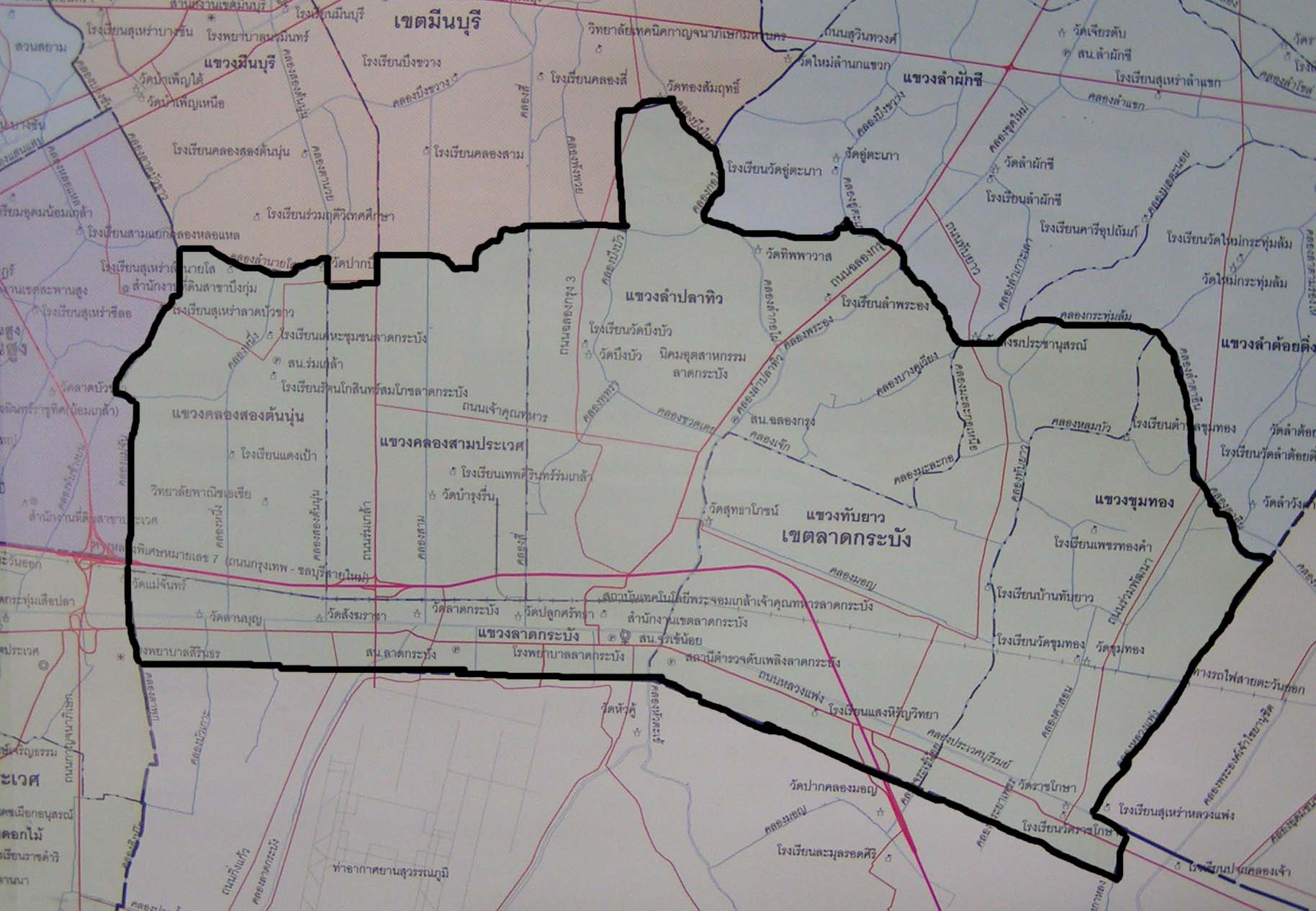 พื้นที่โดยทั่วไปเป็นท้องทุ่ง ประชาชน 2 ใน 3 ประกอบอาชีพเกษตรกรรม โดยอาศัยคูคลองในพื้นที่ เป็นเสมือนเส้นเลือดใหญ่ หล่อเลี้ยงพืชพรรณเรื่อยมา และยังได้อาศัยคูคลองนั้น ในการสัญจรไปมา  ลักษณะสำคัญอีกประการหนึ่งของพื้นที่เขตลาดกระบัง คือ เป็นเขตรับน้ำฝั่งตะวันออก เนื่องจากเป็นที่ราบลุ่มคล้ายแอ่งกระทะ จึงมักเกิดปัญหาน้ำท่วมเป็นประจำ  การปกครอง  แบ่งเป็น 6 แขวง ดังนี้แขวงลาดกระบัง	     แขวงคลองสองต้นนุ่น      แขวงคลองสามประเวศ    แขวงลำปลาทิว              แขวงทับยาว                 แขวงขุมทอง             จำแนกจำนวนบ้านเปรียบเทียบกับจำนวนพื้นที่รายแขวง  ดังนี้หมายเหตุ   สำรวจ  ณ  ตุลาคม 2564จำนวนประชากร	หมายเหตุ   สำรวจ  ณ   ตุลาคม 2564ลักษณะภูมิประเทศ เหมาะแก่การทำเกษตรกรรม แต่เนื่องจากมีการตั้งนิคมอุตสาหกรรมขึ้นในพื้นที่โดยการนิคมอุตสาหกรรมแห่งประเทศไทย ประกอบกับการเข้ามาลงทุนของภาคเอกชน มีการสร้างโรงงานอุตสาหกรรมหลายแห่ง ประชาชนส่วนใหญ่จึงหันมาประกอบอาชีพรับจ้างรองลงมาได้แก่ อาชีพเกษตรกรรม ค้าขาย ธุรกิจส่วนตัวและอื่น ๆ                   สถานที่สำคัญทางศาสนา  วัด จำนวน 14 วัด  มัสยิด จำนวน 7 แห่ง โบสถ์ จำนวน 1 แห่ง คือ  วัดพระแม่ประจักษ์เมืองลูดร์ ศาลเจ้า จำนวน 4 แห่ง                  การคมนาคม เส้นทางหลักที่ใช้ในการคมนาคม มีถนนสำคัญ 8 สาย แบ่งได้ 2 ประเภท คือ                  1. เส้นทางคมนาคมในเขต เดิมประชาชนส่วนใหญ่จะใช้เส้นทางนํ้าเป็นหลัก แต่ในปัจจุบัน  การคมนาคมได้พัฒนาไปมาก มีการก่อสร้างถนนสายต่าง ๆ เพื่อให้ประชาชนสามารถเดินทางติดต่อกันได้สะดวกยิ่งขึ้น ดังนั้น ประชาชนจึงหันมาใช้การเดินทางโดยรถยนต์มากกว่าทางเรือ แต่ยังมีบางท้องที่ที่ยังใช้การเดินทางทางเรืออยู่เนื่องจากยังไม่มีถนนตัดผ่าน                  2. เส้นทางคมนาคมระหว่างเขตกับภายนอกเขต ประชาชนส่วนใหญ่จะใช้เส้นทางรถยนต์และทางรถไฟในการเดินทางเข้าสู่ใจกลางกรุงเทพมหานคร และจังหวัดใกล้เคียง                  สถาบันการศึกษา จำนวน 37 แห่ง ได้แก่ โรงเรียนประถมศึกษา สังกัดกรุงเทพมหานคร  จำนวน 20 แห่ง โรงเรียนมัธยมศึกษา สังกัดสำนักงานคณะกรรมการพัฒนาการศึกษาขั้นพื้นฐาน (สพฐ.) จำนวน 3 แห่ง โรงเรียนเอกชน จำนวน 8 แห่ง วิทยาลัย จำนวน 4 แห่ง มหาวิทยาลัย จำนวน 1 แห่ง คือ สถาบันเทคโนโลยีพระจอมเกล้าเจ้าคุณทหารลาดกระบัง                 ชุมชน ซึ่งจัดตั้งตามระเบียบของกรุงเทพมหานคร จำนวน 65 ชุมชน ศูนย์พัฒนาเด็กก่อนวัยเรียน อยู่ในความดูแลรับผิดชอบของกรุงเทพมหานคร จำนวน 17 แห่งวิสัยทัศน์	“เมืองน่าอยู่  สู่สากล ประชาชนสุขกายสุขใจ”ตราประจำเขตและความหมาย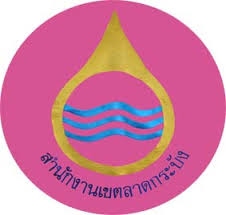 รูปหยดน้ำ 		หมายถึง ความอุดมสมบูรณ์ของสภาพพื้นที่ซึ่งมีภาคเกษตรกรรมรูปคลื่นน้ำสีฟ้า		หมายถึง สภาพที่ซึ่งอุดมไปด้วยคูคลองมากมายและมีน้ำอุดมสมบูรณ์ สีทองหรือสีเหลือง	หมายถึง ความร่มเย็นเป็นสุขของคนในแผ่นดินทองพันธกิจพัฒนาสภาพแวดล้อม และภูมิทัศน์ที่ดี ปราศจากมลพิษเพิ่มประสิทธิภาพในด้านความปลอดภัยในชีวิตและทรัพย์สินของประชาชนพัฒนาบริการทางการศึกษาที่ได้มาตรฐานทั้งในและนอกระบบอย่างทั่วถึงส่งเสริมให้ประชาชนมีคุณภาพชีวิตที่ดี ตระหนักถึงศิลปวัฒนธรรม ขนบธรรมเนียมส่งเสริมให้ประชาชนมีสภาพเศรษฐกิจ และชีวิตความเป็นอยู่ที่ดีขึ้น 	6.	พัฒนาระบบการบริหารจัดการเชิงบูรณาการที่โปร่งใส เป็นธรรม และตรวจสอบได้	7.	ส่งเสริมให้ประชาชนมีโอกาสเข้าถึงข้อมูล โดยผ่านระบบสารสนเทศที่ทันสมัย และรวดเร็ว อย่างทั่วถึง เป้าหมาย1. ด้านที่ 1 มหานครปลอดภัย	มิติที่ 1.1 ปลอดมลพิษ		เป้าประสงค์ที่ 1.1.2.1 การจัดการมูลฝอยที่ต้นทางอย่างมีประสิทธิภาพ	มิติที่ 1.2 ปลอดอาชญากรรมและยาเสพติด		เป้าประสงค์ที่ 1.2.1.1 เสริมสร้างความปลอดภัยเพื่อลดความล่อแหลมของสภาพแวดล้อมต่อการเกิดอาชญากรรม		เป้าประสงค์ที่ 1.2.2.1 เพิ่มระดับการมีส่วนร่วมของประชาชนในการเฝ้าระวังยาเสพติด	มิติที่ 1.3 ปลอดอุบัติเหตุ		เป้าประสงค์ที่ 1.3.1.1 ปรับปรุงสภาพถนนและจุดเสี่ยงอันตราย	มิติที่ 1.4 ปลอดภัยพิบัติ		เป้าประสงค์ที่ 1.4.1.1 กรุงเทพมหานครมีความพร้อมในการรับมือกับอุทกภัยทั้งจากน้ำฝน น้ำหนุนและน้ำหลาก เสริมสร้างศักยภาพและความสามารถด้านบุคลากรและเครื่องมือ 
ในการจัดการสาธารณภัยโดยเฉพาะอุทกภัย		เป้าประสงค์ที่ 1.4.1.4 ลดความล่อแหลมและความเปราะบางของชุมชน	มิติที่ 1.6 ปลอดโรคคนเมือง อาหารปลอดภัย		เป้าประสงค์ที่ 1.6.1.5 สถานประกอบการที่มีความเสี่ยงสูงได้มาตรฐานด้านอาชีวอนามัย		เป้าประสงค์ที่ 1.6.2.3 พัฒนาศักยภาพภาคีเครือข่ายในการควบคุมพาหะนำโรคไข้เลือดออก		เป้าประสงค์ที่ 1.6.5.1 ควบคุม กำกับ ดูแล ให้สถานประกอบการอาหาร เตรียม ประกอบปรุง และจำหน่ายอาหารถูกสุขลักษณะ		เป้าประสงค์ที่ 1.6.6.3 พัฒนาบริการและจัดกิจกรรมให้มีความหลากหลายและตรงกับความต้องการของประชาชน2. ด้านที่ 2 มหานครสีเขียว	มิติที่ 2.2 พื้นที่สวนสาธารณะ พื้นที่สีเขียวกระจายทั่วทุกพื้นที่		เป้าประสงค์ที่ 2.2.1.1 พัฒนาพื้นที่สีเขียวสำหรับพักผ่อนหย่อนใจและสร้างความ
ร่มรื่นเพิ่มขึ้นกระจายทั่วในพื้นที่		เป้าประสงค์ที่ 2.2.1.2 อนุรักษ์ ฟื้นฟูและรักษาพื้นที่สีเขียวเพื่อรักษาสภาพแวดล้อมที่ดีของกรุงเทพมหานคร 	มิติที่ 2.3 ระบบขนส่งมวลชนทั่วถึง สะดวก ประหยัด การจราจรคล่องตัว และมีทางเลือก 		เป้าประสงค์ที่ 2.3.2.1 เพิ่มประสิทธิภาพโครงข่ายถนนในกรุงเทพมหานคร3. ด้านที่ 3 มหานครสำหรับทุกคน	มิติที่ 3.1 ผู้สูงอายุ ผู้พิการ และผู้ด้อยโอกาสได้รับการดูแลอย่างครบวงจร		เป้าประสงค์ที่ 3.1.2.1 ผู้สูงอายุ ผู้พิการ และผู้ด้อยโอกาสสามารถดำรงชีวิตได้อย่างมีศักดิ์ศรี	มิติที่ 3.2 เมืองแห่งโอกาสทางเศรษฐกิจ		เป้าประสงค์ที่ 3.2.1.1 แรงงานนอกระบบทราบสิทธิทางสวัสดิการสังคมและแหล่งเงินทุน	มิติที่ 3.3 การศึกษาสำหรับทุกคน		เป้าประสงค์ที่ 3.3.2.1 โรงเรียนในสังกัดกรุงเทพมหานครมีผลสัมฤทธิ์ทางการเรียนในวิชาหลักจากการทดสอบระดับชาติขั้นพื้นฐาน มีคะแนนเฉลี่ยเพิ่มขึ้น		เป้าประสงค์ที่ 3.3.3.2 พัฒนากระบวนการเรียนรู้ตามอัธยาศัยที่มีประสิทธิภาพในพื้นที่กรุงเทพมหานคร	มิติที่ 3.4 สังคมพหุวัฒนธรรม		เป้าประสงค์ที่ 3.4.1.2 พัฒนากระบวนการเรียนรู้ด้านพหุวัฒนธรรมในสถานศึกษาและชุมชนในพื้นที่กรุงเทพมหานครผ่านหลักสูตรและกระบวนการเรียนรู้ทางเลือก		เป้าประสงค์ที่ 3.4.1.4 รณรงค์สร้างความรู้ความเข้าใจด้านพหุวัฒนธรรมแก่ประชาชนในพื้นที่กรุงเทพมหานครโดยใช้ช่องทางสื่อที่หลากหลาย4. ด้านที่ 4 มหานครกระชับ	มิติที่ 4.1 กรุงเทพมหานครเติบโตอย่างเป็นระเบียบตามผังเมืองรวม 		เป้าประสงค์ที่ 4.1.1.1 ส่งเสริมการขยายตัวในการใช้ประโยชน์ที่ดินเต็มประสิทธิภาพตามผังเมืองรวมและเพิ่มความหนาแน่นประชากรในเขตเมืองชั้นในและเขตเมืองชั้นกลาง6. ด้านที่ 6 มหานครแห่งเศรษฐกิจและการเรียนรู้	มิติที่ 6.1 เมืองแห่งโอกาสทางธุรกิจและการลงทุน		เป้าประสงค์ที่ 6.1.1.2 ส่งเสริมเกษตรกรรม และพัฒนาผลผลิตการเกษตร7. ด้านที่ 7 การบริการจัดการเมืองมหานคร	มิติที่ 7.3 การบริหารทรัพยากรบุคคล		เป้าประสงค์ที่ 7.3.1.1 การพัฒนาบุคลากรให้มีทักษะ ความรู้ ความสามารถ มีความเป็นมืออาชีพที่เหมาะสมกับการบริหารมหานครและเป็นผู้มีคุณธรรมและจริยธรรม	มิติที่ 7.4 การคลังและงบประมาณ		เป้าประสงค์ที่ 7.4.1.1 เพิ่มประสิทธิภาพการจัดเก็บรายได้	มิติที่ 7.5 การบริหารจัดการเมืองมหานคร		เป้าประสงค์ที่ 7.5.1.1 บริการอิเล็กทรอนิกส์สำหรับให้บริการประชาชน และ/หรือมีการเชื่อมโยงข้อมูลเพื่อการให้บริการประชาชนระหว่างหน่วยงานภาครัฐ และ/หรือภาคเอกชนผลการดำเนินงานหลัก (ตัวชี้วัดตามภารกิจงานยุทธศาสตร์)	1. ปริมาณมูลฝอยที่คัดแยกที่แหล่งกำเนิดและนำไปใช้ประโยชน์เพิ่มขึ้นเมื่อเปรียบกับปี พ.ศ.2556  	2. - ร้อยละของอาสาสมัครกรุงเทพมหานครเฝ้าระวังภัยและยาเสพติดได้รับการอบรมและพัฒนาศักยภาพ	    - จำนวนครั้งของการจัดกิจกรรมป้องกันและแก้ไขปัญหายาเสพติด	    - จำนวนครั้งของการจัดกิจกรรมให้ความรู้การเฝ้าระวังภัยและยาเสพติดในสถานศึกษา	3. การร่วมตรวจสอบอาคารสถานประกอบการต่างๆ เพื่อสร้างความปลอดภัยจากอัคคีภัย	4. ร้อยละของชุมชนที่มีกิจกรรมป้องกันโรคไข้เลือดออกครบ 4 กิจกรรม	5. จำนวนการจัดกิจกรรมกีฬาและนันทนาการที่มีความหลากหลายและสอดคล้องกับความต้องการของประชาชน	6. ขนาดพื้นที่ซึ่งถูกนำไปพัฒนาเป็นพื้นที่สีเขียวในรูปแบบสวนสาธารณะ/สวนหย่อมเพิ่มขึ้น	7. การดำเนินงานก่อสร้าง/ปรับปรุงถนน ตรอก ซอย ในพื้นที่รับผิดชอบ	8. จำนวนภูมิปัญญาที่สนับสนุนผู้สูงอายุมีการสะสมภูมิปัญญาเพิ่มขึ้น	9. ผู้รับบริการมีความพึงพอใจในการเข้ามาใช้บริการศูนย์บริหารเงินออมครอบครัว	10. ร้อยละความพึงพอใจระดับมากของผู้เข้าร่วมกิจกรรม	11. ร้อยละของการลงจุดแสดงตำแหน่งพื้นที่ที่อนุญาตให้มีการก่อสร้างอาคารและตำแหน่ง	     ของอาคารที่มีการออกเลขรหัสประจำบ้านมาตรการและโครงการ/กิจกรรมส่วนที่ 1 การบริการสาธารณะ (เนื้อหาส่วนนี้จะครอบคลุมเฉพาะด้านที่ 1 – 6 ตามแผนปฏิบัติราชการกรุงเทพมหานคร ประจำปี พ.ศ.2565)เป้าประสงค์ที่ 1.1.2.1 การจัดการมูลฝอยที่ต้นทางอย่างมีประสิทธิภาพตัวชี้วัดเป้าประสงค์มาตรการสนับสนุนเป้าประสงค์มาตรการ   ส่งเสริมการคัดแยกมูลฝอยที่แหล่งกำเนิดตามหลัก 3Rsตัวชี้วัดมาตรการโครงการ/กิจกรรมรองรับมาตรการมาตรการสนับสนุนเป้าประสงค์มาตรการ  เพิ่มประสิทธิภาพการจัดการ ของเสียอันตราย ตัวชี้วัดมาตรการโครงการ/กิจกรรมรองรับมาตรการด้านที่ 1 มหานครปลอดภัยมิติที่ 1.2.ปลอดอาชญากรรมและยาเสพติดเป้าประสงค์ที่ 1.2.1.1 เสริมสร้างความปลอดภัยเพื่อลดความล่อแหลมของสภาพแวดล้อมต่อการเกิดอาชญากรรมมาตรการ   สนับสนุนด้านความปลอดภัย (ตรวจพื้นที่เสี่ยงต่อการเกิดอาชญากรรม)โครงการ/กิจกรรมรองรับมาตรการด้านที่ 1 มหานครปลอดภัยมิติที่ 1.2 ปลอดอาชญากรรมและยาเสพติด เป้าหมายที่ 1.2.2 เด็กและเยาวชนไม่เสพยาเสพติด ผู้เสพ ผู้ติด ทุกคนเข้าสู่ระบบการบาบัดรักษาและฟื้นฟู สมรรถภาพที่มีมาตรฐานและมีความเหมาะสม เป้าประสงค์ 1.2.2.1 เพิ่มระดับการมีส่วนร่วมของประชาชนในการเฝ้าระวังยาเสพติดมาตรการสนับสนุนเป้าประสงค์มาตรการ  สนับสนุนอาสา สมัครกรุงเทพมหานคร เฝ้าระวังภัยและ ยาเสพติดในชุมชน  ตัวชี้วัดมาตรการโครงการ/กิจกรรมรองรับมาตรการด้านที่ 1 มหานครปลอดภัยมิติที่ 1.4 ปลอดภัยพิบัติ เป้าหมายที่ 1.4.1 กรุงเทพมหานครสามารถลดความเสี่ยงและฟื้นคืนจากภัยพิบัติ เป้าประสงค์ 1.4.1.1 กรุงเทพมหานครมีความพร้อมในการรับมือกับอุทกภัยทั้งจากน้ำฝน น้ำหนุน และน้ำหลาก เสริมสร้างศักยภาพ และความสามารถด้านบุคลากรและเครื่องมือในการจัดการสาธารณภัยโดยเฉพาะอุทกภัยมาตรการสนับสนุนเป้าประสงค์มาตรการ  ก่อสร้างเขื่อนเพื่อรองรับการขุดลอกคลอง  ตัวชี้วัดมาตรการโครงการ/กิจกรรมรองรับมาตรการด้านที่ 1 มหานครปลอดภัยมิติที่ 1.4 ปลอดภัยพิบัติ เป้าหมายที่ 1.4.1 กรุงเทพมหานครสามารถลดความเสี่ยงและฟื้นคืนจากภัยพิบัติ เป้าประสงค์ 1.4.1.3 เสริมสร้างศักยภาพและความสามารถด้านบุคลากรและเครื่องมือในการจัดการสาธารณภัย โดยเฉพาะอัคคีภัยมาตรการสนับสนุนเป้าประสงค์มาตรการ  ฝึกภาคสนามร่วมกับหน่วยงานในประเทศ ภายใต้อานาจหน้าที่ของกรุงเทพมหานครหน่วยงานอื่นๆ ในพื้นที่กรุงเทพมหานครและปริมณฑล  ตัวชี้วัดมาตรการโครงการ/กิจกรรมรองรับมาตรการด้านที่ 1 มหานครปลอดภัยมิติที่ 1.5 สิ่งก่อสร้างปลอดภัยเป้าประสงค์ที่ 1.5.1.2 ลดจานวนอุบัติภัยจากสิ่งก่อสร้างประเภทโครงสร้างพื้นฐาน ตัวชี้วัดเป้าประสงค์มาตรการสนับสนุนเป้าประสงค์ มาตรการ      ปรับปรุงถนน ตรอก ซอยให้อยู่ในสภาพดี ในพื้นที่กรุงเทพมหานคร ตัวชี้วัดมาตรการโครงการ/กิจกรรมรองรับมาตรการด้านที่ 1 มหานครปลอดภัยมิติที่ 1.6 ปลอดโรคคนเมือง อาหารปลอดภัย เป้าหมายที่ 1.6.1 คนกรุงเทพฯ มีสุขภาวะทางกายและจิตมีพฤติกรรมสุขภาพที่ดี ไม่มีภาวะเจ็บป่วย จากโรคติดต่อเรื้อรัง และโรคจากการประกอบอาชีพ เป้าประสงค์ที่ 1.6.1.5 ส่งเสริมสุขาภิบาลสิ่งแวดล้อม อาคารสถานที่และอาชีวอนามัยของผู้ประกอบการอาชีพ เพื่อให้มีสุขอนามัยที่ดี ปลอดโรค ปลอดภัยตัวชี้วัดเป้าประสงค์มาตรการสนับสนุนเป้าประสงค์ มาตรการ      สนับสนุนภาคเอกชนและประชาชน จัดสภาพแวดล้อม ในการทางาน ให้ปลอดโรค ปลอดภัย มีสุขภาพอนามัยที่ดีตัวชี้วัดมาตรการโครงการ/กิจกรรมรองรับมาตรการด้านที่ 1 มหานครปลอดภัยมิติที่ 1.6 ปลอดโรคคนเมือง อาหารปลอดภัยเป้าประสงค์ที่ 1.6.5 ประชาชนบริโภคอาหารที่มีความปลอดภัย ปราศจากเชื้อโรคและสารปนเปื้อน  เป้าประสงค์ที่ 1.6.5.1 ประชาชนในกรุงเทพมหานครมีความเชื่อมั่นในความปลอดภัยของอาหารที่รับประทานตัวชี้วัดเป้าประสงค์มาตรการสนับสนุนเป้าประสงค์ มาตรการ      ควบคุม กากับให้สถานประกอบการ อาหารผ่านเกณฑ์ด้านสุขลักษณะ ทางกายภาพของกรุงเทพมหานคร  ตัวชี้วัดมาตรการโครงการ/กิจกรรมรองรับมาตรการด้านที่ 2 มหานครสีเขียว สะดวกสบาย มิติที่ 2.2 พื้นที่สวนสาธารณะ พื้นที่สีเขียวกระจายทั่วทุกพื้นที่เป้าหมายที่ 2.2.1 กทม.เป็นมหานครร่มรื่นด้วยพรรณไม้ มีพื้นที่สีเขียวเพื่อการพักผ่อนเพียงพอตามมาตรฐานสากล เป้าประสงค์ที่ 2.2.1.1 พัฒนาพื้นที่สีเขียวสาหรับพักผ่อนหย่อนใจและสร้างความร่มรื่นเพิ่มขึ้นกระจายทั่วในพื้นที่ตัวชี้วัดเป้าประสงค์มาตรการสนับสนุนเป้าประสงค์ มาตรการ      ตรวจสอบและประเมินศักยภาพพื้นที่สีเขียวเพื่อสภาพแวดล้อมที่ดีของเมืองและกำหนดแนวทางการพัฒนาให้เหมาะสมใน แต่ละพื้นที  ตัวชี้วัดมาตรการโครงการ/กิจกรรมรองรับมาตรการด้านที่ 3 มหานครสำหรับทุกคนมิติที่ 3.3 การศึกษาสำหรับทุกคนเป้าหมายที่ 3.3.2 การพัฒนาคุณภาพการศึกษา (กทม. ระยะ 2) เป้าประสงค์ที่ 3.3.2.1 โรงเรียนในสังกัดกรุงเทพมหานครมีผลสัมฤทธิ์ทางการเรียนในวิชาหลักจากการทดสอบระดับชาติขั้นพื้นฐาน มีคะแนนเฉลี่ยเพิ่มขึ้นตัวชี้วัดเป้าประสงค์มาตรการสนับสนุนเป้าประสงค์ มาตรการ      ตรวจสอบและประเมินศักยภาพพื้นที่สีเขียวเพื่อสภาพแวดล้อมที่ดีของเมืองและกำหนดแนวทางการพัฒนาให้เหมาะสมใน แต่ละพื้นที  ตัวชี้วัดมาตรการโครงการ/กิจกรรมรองรับมาตรการด้านที่ 4  มหานครกระชับมิติที่ 4.1 กรุงเทพมหานครเติบโตอย่างเป็นระเบียบตามผังเมืองรวมเป้าประสงค์ที่ 4.1.1.1  ส่งเสริมการขยายตัวในการใช้ประโยชน์ที่ดินเต็มประสิทธิภาพตามผังเมืองรวม และเพิ่มความหนาแน่นประชากรในเขตเมืองชั้นในและเขตเมืองชั้นกลางตัวชี้วัดเป้าประสงค์มาตรการ    สำรวจ จัดเก็บรวบรวม และบูรณาการการใช้ฐานข้อมูลเพื่อการบริหารจัดการเมือง โครงการ/กิจกรรมรองรับมาตรการส่วนที่ 2 การบริหารจัดการด้านที่ 7 การบริหารจัดการเมืองมหานครมิติที่ 7.5 เทคโนโลยีสารสนเทศเป้าหมายที่ 7.5.1 กรุงเทพมหานครให้บริการประชาชนด้วยความสะดวก รวดเร็ว ถูกต้องและโปร่งใส โดยประยุกต์ใช้เทคโนโลยีสารสนเทศและการสื่อสารที่ทันสมัย (SMART SERVICE) เพื่อสนับสนุนนโยบายเศรษฐกิจดิจิทัล (Digital Economy) และมีการบริหารจัดการเมือง (กรุงเทพมหานคร) ด้วยเทคโนโลยีสารสนเทศและการสื่อสาร ที่มีคุณภาพและมี ประสิทธิภาพ (SMART CITY)เป้าประสงค์ที่ 7.5.1.2 มีระบบเทคโนโลยีสารสนเทศและการสื่อสารเพื่อสนับสนุนการปฏิบัติงานของทุก หน่วยงานภายในกรุงเทพมหานคร และสนับสนุนการบริหารงานและตัดสินใจ สาหรับ ผู้บริหารกรุงเทพมหานครเพิ่มขึ้น ตัวชี้วัดเป้าประสงค์มาตรการสนับสนุนเป้าประสงค์มาตรการ  พัฒนาระบบเทคโนโลยีสารสนเทศส่วนกลางเพื่อสนับสนุนการปฏิบัติงานในภาพรวมของกรุงเทพมหานคร   ตัวชี้วัดมาตรการโครงการ/กิจกรรมรองรับมาตรการสรุปโครงการและงบประมาณที่จะดำเนินการในปีงบประมาณ พ.ศ. 2566โครงการยุทธศาสตร์ตามลำดับความสำคัญรวมโครงการ	60 	โครงการ รวมจำนวนเงิน		202,985,170		บาทอยู่ในแผนปฏิบัติราชการกรุงเทพมหานคร ประจำปี พ.ศ. 2565 จำนวน   14    โครงการ จำนวนเงิน 23,463,750	บาทไม่อยู่ในแผนปฏิบัติราชการกรุงเทพมหานคร ประจำปี พ.ศ. 2565 จำนวน  46   โครงการ จำนวนเงิน 179,521,420    บาทบัญชีรายการ/โครงการประจำพื้นฐาน  แบบสรุปตัวชี้วัดเจรจาตกลงการประเมินผลการปฏิบัติราชการ ประจำปีงบประมาณ พ.ศ. 2566
สำนักงานเขตตัวชี้วัดเจรจาตกลงการประเมินผลการปฏิบัติราชการ ประจำปีงบประมาณ พ.ศ. 2566
สำนักงานเขตยุทธศาสตร์ที่ 1 การสร้างเมืองปลอดภัยและหยุ่นตัวต่อสถานการณ์ยุทธศาสตร์ย่อยที่ 1.2 ปลอดอุบัติเหตุเป้าประสงค์ที่ 1.2.2 ลดอุบัติเหตุทางถนน เกณฑ์การให้คะแนน สำนักงานเขต หมายเหตุ : 1. หากไม่เข้าร่วมการประชุมฯ จะไม่วัดความสำเร็จในระดับที่ 2 – 52. หากหน่วยงานถูกปรับลดคะแนน ให้นำมาหักลบหลังจากที่มีการประเมินผลการดำเนินงานแล้ว เมื่อได้จำนวนเท่าใดให้เทียบกับเกณฑ์การวัดประเมินผล โดยหากได้ทศนิยมจุดห้าให้ปัดขึ้น(เอกสารแนบที่ 1)ตารางแสดงผลผลิตรายหน่วยงานตัวชี้วัดเจรจาตกลงการประเมินผลการปฏิบัติราชการ ประจำปีงบประมาณ พ.ศ. 2566
สำนักงานเขตยุทธศาสตร์ที่ ๗ การสร้างความเป็นมืออาชีพในการบริหารจัดการมหานคร 	ยุทธศาสตร์ย่อยที่ ๗.3  การบริหารทรัพยากรบุคคล	
เป้าประสงค์ที่ 7.3.1 การบริหารทรัพยากรบุคคลของกรุงเทพมหานครให้มีทักษะ ความรู้ความสามารถ มีความเป็นมืออาชีพที่เหมาะสมกับการบริหารมหานคร
และเป็นผู้มีคุณธรรมและจริยธรรม	                                 .กลยุทธ์ที่ 7.3.1.3 ส่งเสริมด้านคุณธรรมและความโปร่งใสในการบริหารงานบุคคลตามหลักธรรมาภิบาลและส่งเสริมให้กรุงเทพมหานครมีภาพลักษณ์ที่ดีขึ้นเกณฑ์การให้คะแนน  (สำนักงานเขต)  : “ร้อยละความสำเร็จของการประเมินคุณธรรมและความโปร่งใสในการดำเนินงานของหน่วยงานภาครัฐ (Integrity and Transparency Assessment : ITA) มีคะแนนไม่น้อยกว่า ระดับ AA (95.00 คะแนน)”ตัวชี้วัดเจรจาตกลงการประเมินผลการปฏิบัติราชการ ประจำปีงบประมาณ พ.ศ. 2566
สำนักงานเขตยุทธศาสตร์ที่ 4 การเชื่อมโยงเมืองที่มีความคล่องตัวและระบบบริการสาธารณะแบบบูรณาการยุทธศาสตร์ย่อยที่ ๔.๓ กรุงเทพมหานครเป็นเมืองที่มีรูปแบบการจัดการภูมิทัศน์เมืองอย่างยั่งยืนเป้าประสงค์ที่ ๔.๓.๑ กรุงเทพมหานครมีการปรับปรุงองค์ประกอบทางภูมิทัศน์เมืองและส่งเสริมอัตลักษณ์และทัศนียภาพในการรับรู้ของเมืองกลยุทธที่ 4.3.1.3 อนุรักษ์และฟื้นฟูย่าน (Districts) ตามผังพัฒนาพื้นที่เฉพาะที่สอดคล้องกับผังเมืองรวม หรือพิจารณาเพิ่มเติมในอนาคตที่มีอัตลักษณ์                        และพัฒนาพื้นที่ชุมชนอันมีความเป็นเอกลักษณ์ของในพื้นที่กรุงเทพมหานครภารกิจส่วนที่ 1 (คะแนนร้อยละ 80) จัดทำแผนปฏิบัติการ (Action Plan) และดำเนินงานตามแผนฯ  สำนักงานเขต      หมายเหตุ การปรับลดคะแนน - กรณีหน่วยงานส่งแผนปฏิบัติการ (Action Plan) และรายงานผลการดำเนินงานตามแผนฯ ล่าช้ากว่ากำหนด ปรับลด 5 คะแนน - กรณีหน่วยงานเข้าร่วมการประชุมและกิจกรรมตามที่สำนักการระบายน้ำกำหนดไม่ครบถ้วน ปรับลด 2 คะแนน          เกณฑ์การให้คะแนน  “ร้อยละความสำเร็จของคลองในพื้นที่กรุงเทพมหานครได้รับการปรับภูมิทัศน์ให้สอดคล้องกับเอกลักษณ์ของพื้นที่” ส่วนภารกิจที่ 1 + ส่วนภารกิจที่ 2หมายเหตุ  เกณฑ์การให้คะแนนของสำนักการวางผังและพัฒนาเมืองให้คำนวณคะแนนที่ได้รับในภารกิจส่วนที่ 1 เป็นน้ำหนักคะแนนของตัวชี้วัดแต่ละระดับภารกิจส่วนที่ 2 (คะแนนร้อยละ 20) ผลการประเมินภาพรวม องค์ประกอบการประเมินภาพรวมการปรับภูมิทัศน์คลองหลักเกณฑ์การประเมินและให้คะแนนการปรับภูมิทัศน์คลองในภาพรวมโดยภาคประชาสังคมมีส่วนร่วมในการประเมินให้คะแนนบริเวณพื้นที่ที่ดำเนินการพัฒนาให้เกิดความเป็นอัตลักษณ์ที่โดดเด่น และพัฒนาเป็นสถานที่พักผ่อนริมคลอง จุดชมวิวทิวทัศน์ จุดเช็คอิน (Check in) อย่างน้อยประกอบด้วยตัวชี้วัดเจรจาตกลงการประเมินผลการปฏิบัติราชการ ประจำปีงบประมาณ 2566
สำนักงานเขต 	สอดคล้องกับนโยบายผู้ว่าราชการกรุงเทพมหานคร	145. สร้างต้นแบบการแยกขยะ ต่อยอดให้การแยกขยะระดับเขตสมบูรณ์ครบวงจร และ 147. มุ่งเน้นแยกขยะต้นทางและขยะเปียกจากองค์กรแบบมุ่งเป้า 	ยุทธศาสตร์ที่ 2 การพัฒนาสิ่งแวดล้อมยั่งยืนและการเปลี่ยนแปลงสภาพภูมิอากาศ	ยุทธศาสตร์ย่อยที่ 2.1 คุณภาพสิ่งแวดล้อมยั่งยืน	เป้าประสงค์ที่ 2.1.3 กรุงเทพมหานครมีการลดและควบคุมปริมาณมูลฝอยที่แหล่งกำเนิดและเพิ่มประสิทธิภาพการจัดการมูลฝอยตั้งแต่แหล่งกำเนิด
                                   จนถึงการกำจัดอย่างถูกต้องฯ	กลยุทธ์ที่ 2.1.3.1 การจัดการมูลฝอยต้นทางอย่างมีประสิทธิภาพหน่วยงานที่เกี่ยวข้อง สำนักงานเขต (มติคณะกรรมการอำนวยการเจาจราตกลงการประเมินผลการปฏิบัติราชการฯ ในการประชุมครั้งที่ 2/2565 เมื่อวันที่ 9 ธันวาคม 2565 กำหนดให้อยู่ในองค์ประกอบที่ 2 ค่าน้ำหนักคะแนนเท่ากับ 10 คะแนนเกณฑ์การให้คะแนน  “ระดับความสำเร็จในการดำเนินการลดและคัดแยกขยะตามประเภทแหล่งกำเนิด”ตัวชี้วัดเจรจาตกลงการประเมินผลการปฏิบัติราชการ ประจำปีงบประมาณ พ.ศ. 2566
สำนักงานเขต  	สอดคล้องกับนโยบายผู้ว่าราชการกรุงเทพมหานคร 	P039	สร้างการมีส่วนร่วมของผู้ค้าแผงลอย ภาคประชาชน และเอกชนในพื้นที่ ช่วยดูแลพื้นที่การค้า	P040	ทำฐานข้อมูลผู้ค้าแผงลอยพร้อมติดตามการดำเนินการ 	P041	เตรียมโครงสร้างพื้นฐานที่เหมาะสมรองรับพื้นที่การค้าหาบเร่แผงลอย	P042	หาพื้นที่ของเอกชนหรือหน่วยงานราชการที่สามารถจัดเป็นพื้นที่ขายของสำหรับหาบเร่หรือศูนย์อาหาร (hawker center)	ยุทธศาสตร์ที่ 4 การเชื่อมโยงเมืองที่มีความคล่องตัวและระบบบริการสาธารณะแบบบูรณาการ	ยุทธศาสตร์ย่อยที่ 4.3 กรุงเทพมหานครเป็นเมืองที่มีรูปแบบการจัดการภูมิทัศน์เมืองอย่างยั่งยืน	เป้าประสงค์ที่ 4.3.1 กรุงเทพมหานครมีการปรับปรุงองค์ประกอบทางภูมิทัศน์เมืองและส่งเสริมอัตลักษณ์และทัศนียภาพในการรับรู้ของเมือง	กลยุทธ์ที่ 4.3.1.2 ปรับบริเวณสำคัญตามที่ผังพัฒนาพื้นที่เฉพาะที่สอดคล้องกับผังเมืองรวม หรือพิจารณาเพิ่มเติมในอนาคต ให้มีองค์ประกอบทางภูมิทัศน์เมือง
เพื่อส่งเสริมอัตลักษณ์และทัศนียภาพในการรับรู้ของเมืองชื่อหน่วยงาน สำนักงานเขตเกณฑ์การให้คะแนน  “ระดับความสำเร็จของการจัดการหาบเร่-แผงลอยของกรุงเทพมหานคร”ตัวชี้วัดเจรจาตกลงการประเมินผลการปฏิบัติราชการ ประจำปีงบประมาณ 2566
สำนักงานเขตสอดคล้องกับนโยบายผู้ว่าราชการกรุงเทพมหานคร	49. ปลูกต้นไม้ล้านต้น สร้างพื้นที่สีเขียวและกำแพงกรองฝุ่นทั่วกรุง 							108. สวน 15 นาที ทั่วกรุง							109. สนับสนุนการแปลงที่ของประชาชนและเอกชนให้เป็นพื้นที่สีเขียว  ยุทธศาสตร์ที่ 2 การพัฒนาสิ่งแวดล้อมยั่งยืนและการเปลี่ยนแปลงสภาพภูมิอากาศยุทธศาสตร์ย่อยที่ 2.2 พื้นที่สีเขียวเพื่อสุขภาวะที่ดีและมีความยั่งยืนด้านสิ่งแวดล้อมตามมาตรฐานสากลเป้าประสงค์ที่ 2.2.3 กรุงเทพมหานครมีพื้นที่สีเขียวในรูปแบบสวนสาธารณะ/สวนหย่อมเพื่อการพักผ่อนหย่อนใจ ออกกำลังกาย และกิจกรรมนันทนาการกลยุทธ์ที่ 2.2.3.1 พัฒนาพื้นที่สีเขียวสำหรับพักผ่อน หย่อนใจและสร้างความร่มรื่นเพิ่มขึ้นกระจายทั่วในพื้นที่เพื่อสุขภาวะที่ดีของประชาชนหน่วยงานที่เกี่ยวข้อง สำนักงานเขต (มติคณะกรรมการอำนวยการเจาจราตกลงการประเมินผลการปฏิบัติราชการฯ ในการประชุมครั้งที่ 2/2565 เมื่อวันที่ 9 ธันวาคม                                                   2565 กำหนดให้อยู่ในองค์ประกอบที่ 3 ค่าน้ำหนักคะแนนเท่ากับ 20 คะแนนเกณฑ์การให้คะแนน  “ระดับความสำเร็จในการดำเนินการเพิ่มพื้นที่สีเขียวและเพิ่มต้นไม้ล้านต้นในพื้นที่กรุงเทพมหานคร”ขั้นตอนการปฏิบัติงานของโครงการ/กิจกรรม (เฉพาะภารกิจจากการเจรจาตกลงฯและยุทธศาสตร์ของหน่วยงาน)ชื่อตัวชี้วัดที่ 1	 		 จำนวนคลองในพื้นที่กรุงเทพมหานครได้รับการปรับปรุงภูมิทัศน์ให้สอดคล้องกับเอกลักษณ์ของแต่ละพื้นที่ ชื่อโครงการ/กิจกรรมที่ 1 	โครงการพัฒนาและฟื้นฟูคลองประเวศบุรีรมย์และคลองสองต้นนุ่น (ฝ่ายโยธา)ชื่อตัวชี้วัดที่ 2	 		การลดและการคัดแยกมูลฝอยที่แหล่งกำเนิด 				(1)ร้อยละของปริมาณมูลฝอยที่คัดแยกและนำกลับไปใช้ประโยชน์ที่แหล่งกำเนิดเพิ่มขึ้นเมื่อเทียบกับปี 2560 				(2)ร้อยละปริมาณมูลฝอยอันตรายที่คัดแยกจากแหล่งกำเนิดเพิ่มขึ้นเมื่อเทียบกับปี 2560ชื่อโครงการ/กิจกรรมที่ 2 	โครงการอาสาสมัครชักลากมูลฝอยในชุมชน (ฝ่ายรักษาความสะอาดและสวนสาธารณะ)ชื่อตัวชี้วัดที่ 2	 		การลดและการคัดแยกมูลฝอยที่แหล่งกำเนิด 				(1)ร้อยละของปริมาณมูลฝอยที่คัดแยกและนำกลับไปใช้ประโยชน์ที่แหล่งกำเนิดเพิ่มขึ้นเมื่อเทียบกับปี 2560 				(2)ร้อยละปริมาณมูลฝอยอันตรายที่คัดแยกจากแหล่งกำเนิดเพิ่มขึ้นเมื่อเทียบกับปี 2560ชื่อโครงการ/กิจกรรมที่ 3		โครงการเพิ่มประสิทธิภาพด้านการบริหารจัดการมูลฝอย ณ แหล่งกำเนิด (ฝ่ายรักษาความสะอาดและสวนสาธารณะ)ชื่อตัวชี้วัดที่ 2	 		การลดและการคัดแยกมูลฝอยที่แหล่งกำเนิด 				(1)ร้อยละของปริมาณมูลฝอยที่คัดแยกและนำกลับไปใช้ประโยชน์ที่แหล่งกำเนิดเพิ่มขึ้นเมื่อเทียบกับปี 2560 				(2)ร้อยละปริมาณมูลฝอยอันตรายที่คัดแยกจากแหล่งกำเนิดเพิ่มขึ้นเมื่อเทียบกับปี 2560ชื่อโครงการ/กิจกรรมที่ 4		โครงการจัดทำปุ๋ยหมักเพื่อลดปริมาณมูลฝอย (ฝ่ายรักษาความสะอาดและสวนสาธารณะ)ชื่อตัวชี้วัดที่ 2	 		การลดและการคัดแยกมูลฝอยที่แหล่งกำเนิด 				(1)ร้อยละของปริมาณมูลฝอยที่คัดแยกและนำกลับไปใช้ประโยชน์ที่แหล่งกำเนิดเพิ่มขึ้นเมื่อเทียบกับปี 2560 				(2)ร้อยละปริมาณมูลฝอยอันตรายที่คัดแยกจากแหล่งกำเนิดเพิ่มขึ้นเมื่อเทียบกับปี 2560ชื่อโครงการ/กิจกรรมที่ 5		โครงการส่งเสริมการแปรรูปขยะเศษอาหารเพื่อนำไปใช้ประโยชน์ (ฝ่ายรักษาความสะอาดและสวนสาธารณะ)ชื่อตัวชี้วัดที่ 2	 		การลดและการคัดแยกมูลฝอยที่แหล่งกำเนิด 				(1)ร้อยละของปริมาณมูลฝอยที่คัดแยกและนำกลับไปใช้ประโยชน์ที่แหล่งกำเนิดเพิ่มขึ้นเมื่อเทียบกับปี 2560 				(2)ร้อยละปริมาณมูลฝอยอันตรายที่คัดแยกจากแหล่งกำเนิดเพิ่มขึ้นเมื่อเทียบกับปี 2560ชื่อโครงการ/กิจกรรมที่ 6		โครงการเพิ่มประสิทธิภาพในการจัดการมูลฝอยอันตราย (ฝ่ายรักษาความสะอาดและสวนสาธารณะ)ชื่อตัวชี้วัดที่ 3 			พื้นที่สีเขียวที่เพิ่มขึ้นชื่อโครงการ/กิจกรรมที่ 7 	โครงการบำรุงรักษา ปรับปรุงและเพิ่มพื้นที่สีเขียว (ฝ่ายรักษาความสะอาดและสวนสาธารณะ)ชื่อตัวชี้วัดที่ 3 			พื้นที่สีเขียวที่เพิ่มขึ้นชื่อโครงการ/กิจกรรมที่ 8 	โครงการสำรวจพื้นที่สีเขียวเพื่อสภาพแวดล้อมที่ดีของกรุงเทพมหานคร (ฝ่ายรักษาความสะอาดและสวนสาธารณะ)ชื่อตัวชี้วัดที่ 4	  		ร้อยละของโครงการที่เป็นงานประจำของหน่วยงานดำเนินการสำเร็จตามเป้าหมาย ชื่อโครงการ/กิจกรรมที่ 9		ค่าใช้จ่ายในการเพิ่มศักยภาพเพื่อยกระดับผลสัมฤทธิ์ในโรงเรียนสังกัดกรุงเทพมหานคร (ฝ่ายการศึกษา)ชื่อตัวชี้วัดที่ 4	  		ร้อยละของโครงการที่เป็นงานประจำของหน่วยงานดำเนินการสำเร็จตามเป้าหมาย ชื่อโครงการ/กิจกรรมที่ 10	ค่าใช้จ่ายในการส่งเสริมกีฬานักเรียนสังกัดกรุงเทพมหานคร (ฝ่ายการศึกษา)ชื่อตัวชี้วัดที่ 4	  		ร้อยละของโครงการที่เป็นงานประจำของหน่วยงานดำเนินการสำเร็จตามเป้าหมาย ชื่อโครงการ/กิจกรรมที่ 11	ค่าใช้จ่ายในการสัมมนาประธานกรรมการเครือข่ายผู้ปกครองนักเรียนเพื่อพัฒนาโรงเรียนสังกัดกรุงเทพมหานคร (ฝ่ายการศึกษา)ชื่อตัวชี้วัดที่ 4	  		ร้อยละของโครงการที่เป็นงานประจำของหน่วยงานดำเนินการสำเร็จตามเป้าหมาย ชื่อโครงการ/กิจกรรมที่ 12	ส่งเสริมสนับสนุนให้นักเรียนสร้างสรรค์ผลงานเพื่อการเรียนรู้ (ฝ่ายการศึกษา)ชื่อตัวชี้วัดที่ 4	  		ร้อยละของโครงการที่เป็นงานประจำของหน่วยงานดำเนินการสำเร็จตามเป้าหมาย ชื่อโครงการ/กิจกรรมที่ 13	ภาษาอังกฤษเพื่อทักษะชีวิต (ฝ่ายการศึกษา)ชื่อตัวชี้วัดที่ 4	  		ร้อยละของโครงการที่เป็นงานประจำของหน่วยงานดำเนินการสำเร็จตามเป้าหมาย ชื่อโครงการ/กิจกรรมที่ 14	ค่าใช้จ่ายในพิธีทบทวนคำปฏิญาณและสวนสนามลูกเสือกรุงเทพมหานคร (ฝ่ายการศึกษา)ชื่อตัวชี้วัดที่ 4	  		ร้อยละของโครงการที่เป็นงานประจำของหน่วยงานดำเนินการสำเร็จตามเป้าหมาย ชื่อโครงการ/กิจกรรมที่ 15	 (ฝ่ายการศึกษา)ชื่อตัวชี้วัดที่ 4	  		ร้อยละของโครงการที่เป็นงานประจำของหน่วยงานดำเนินการสำเร็จตามเป้าหมาย ชื่อโครงการ/กิจกรรมที่ 16	ค่าใช้จ่ายในการเสริมสร้างศักยภาพของเด็กและเยาวชนเพื่อคุณภาพชีวิตที่ดีในพื้นที่กรุงเทพมหานคร ตามพระราชดำริสมเด็จพระเทพรัตนราชสุดาฯ สยามบรมราชกุมารี (ฝ่ายการศึกษา)ชื่อตัวชี้วัดที่ 4	  		ร้อยละของโครงการที่เป็นงานประจำของหน่วยงานดำเนินการสำเร็จตามเป้าหมาย ชื่อโครงการ/กิจกรรมที่ 17	ค่าใช้จ่ายในการสนับสนุนการสอนในศูนย์ศึกษาพระพุทธศาสนาวันอาทิตย์ (ฝ่ายการศึกษา)ชื่อตัวชี้วัดที่ 4	  		ร้อยละของโครงการที่เป็นงานประจำของหน่วยงานดำเนินการสำเร็จตามเป้าหมาย ชื่อโครงการ/กิจกรรมที่ 18	ค่าใช้จ่ายในการพัฒนาคุณภาพการดำเนินงานศูนย์วิชาการเขต (ฝ่ายการศึกษา)ชื่อตัวชี้วัดที่ 4	  		ร้อยละของโครงการที่เป็นงานประจำของหน่วยงานดำเนินการสำเร็จตามเป้าหมาย ชื่อโครงการ/กิจกรรมที่ 19	ค่าใช้จ่ายในการฝึกอบรมนายหมู่ลูกเสือสามัญ สามัญรุ่นใหญ่ และหัวหน้าหน่วยยุวกาชาด (ฝ่ายการศึกษา)ชื่อตัวชี้วัดที่ 4	  		ร้อยละของโครงการที่เป็นงานประจำของหน่วยงานดำเนินการสำเร็จตามเป้าหมาย ชื่อโครงการ/กิจกรรมที่ 20	ค่าใช้จ่ายในการประชุมครู (ฝ่ายการศึกษา)ชื่อตัวชี้วัดที่ 4	  		ร้อยละของโครงการที่เป็นงานประจำของหน่วยงานดำเนินการสำเร็จตามเป้าหมาย ชื่อโครงการ/กิจกรรมที่ 21	ค่าใช้จ่ายโครงการเกษตรปลอดสารพิษ (ฝ่ายการศึกษา)ชื่อตัวชี้วัดที่ 4	  		ร้อยละของโครงการที่เป็นงานประจำของหน่วยงานดำเนินการสำเร็จตามเป้าหมาย ชื่อโครงการ/กิจกรรมที่ 22	ค่าใช้จ่ายโครงการสอนภาษาจีน (ฝ่ายการศึกษา)ชื่อตัวชี้วัดที่ 4	  		ร้อยละของโครงการที่เป็นงานประจำของหน่วยงานดำเนินการสำเร็จตามเป้าหมาย ชื่อโครงการ/กิจกรรมที่ 23	ค่าใช้จ่ายโครงการว่ายน้ำเป็นเล่นน้ำได้ปลอดภัย (ฝ่ายการศึกษา)ชื่อตัวชี้วัดที่ 4	  		ร้อยละของโครงการที่เป็นงานประจำของหน่วยงานดำเนินการสำเร็จตามเป้าหมาย ชื่อโครงการ/กิจกรรมที่ 24	ค่าใช้จ่ายโครงการภาษาอาหรับ (ฝ่ายการศึกษา)ชื่อตัวชี้วัดที่ 4	  		ร้อยละของโครงการที่เป็นงานประจำของหน่วยงานดำเนินการสำเร็จตามเป้าหมาย ชื่อโครงการ/กิจกรรมที่ 25	ค่าใช้จ่ายในการพัฒนาคุณภาพเครือข่ายโรงเรียน (ฝ่ายการศึกษา)ชื่อตัวชี้วัดที่ 4	  		ร้อยละของโครงการที่เป็นงานประจำของหน่วยงานดำเนินการสำเร็จตามเป้าหมาย ชื่อโครงการ/กิจกรรมที่ 26	ค่าใช้จ่ายตามโครงการเรียนฟรี เรียนดีอย่างมีคุณภาพโรงเรียนสังกัดกรุงเทพมหานคร (ฝ่ายการศึกษา)ชื่อตัวชี้วัดที่ 4	  		ร้อยละของโครงการที่เป็นงานประจำของหน่วยงานดำเนินการสำเร็จตามเป้าหมาย ชื่อโครงการ/กิจกรรมที่ 27	โครงการเปิดโลกกว้างทางอาชีพ (ฝ่ายการศึกษา)ชื่อตัวชี้วัดที่ 6 				ร้อยละของโครงการที่เป็นงานประจำของหน่วยงานดำเนินการสำเร็จตามเป้าหมายชื่อโครงการ/กิจกรรมที่ 28		ค่าใช้จ่ายในการจัดงานวันสำคัญ อนุรักษ์สืบสานวัฒนธรรมประเพณีไทย (ฝ่ายพัฒนาชุมชนและสวัสดิการสังคม)ชื่อตัวชี้วัดที่ 7	   		ร้อยละของโครงการที่เป็นงานประจำของหน่วยงานดำเนินการสำเร็จตามเป้าหมาย ชื่อโครงการ/กิจกรรมที่ 329	กิจกรรมการตรวจสอบการลงจุดแสดงตำแหน่งที่มีการอนุญาตให้มีการก่อสร้างและตำแหน่งของอาคารที่มีการออกเลขรหัสประจำบ้าน 			(ฝ่ายทะเบียน)ชื่อตัวชี้วัดที่ 8	 		ร้อยละของโครงการที่เป็นงานประจำของหน่วยงานดำเนินการสำเร็จตามเป้าหมายชื่อโครงการ/กิจกรรมที่ 30	โครงการตรวจจุดกวดขันทิ้งจับ-ปรับ ผู้ทิ้งขยะในที่สาธารณะของสำนักงานเขต (ฝ่ายเทศกิจ)ชื่อตัวชี้วัดที่ 8	 		ร้อยละของโครงการที่เป็นงานประจำของหน่วยงานดำเนินการสำเร็จตามเป้าหมายชื่อโครงการ/กิจกรรมที่ 31		โครงการเพิ่มประสิทธิภาพการตรวจพื้นที่เสี่ยงต่ออาชญากรรม (ตู้เขียว) (ฝ่ายเทศกิจ)ชื่อตัวชี้วัดที่ 8	 		ร้อยละของโครงการที่เป็นงานประจำของหน่วยงานดำเนินการสำเร็จตามเป้าหมายชื่อโครงการ/กิจกรรมที่ 32	โครงการกวดขันรถยนต์และรถจักรยานยนต์จอดหรือขับขี่บนทางเท้า (ฝ่ายเทศกิจ)ชื่อตัวชี้วัดที่ 8	 		ร้อยละของโครงการที่เป็นงานประจำของหน่วยงานดำเนินการสำเร็จตามเป้าหมายชื่อโครงการ/กิจกรรมที่ 33	โครงการเทศกิจอาสาพาน้องข้ามถนนและอาสาจราจร (ฝ่ายเทศกิจ)ชื่อตัวชี้วัดที่ 9	  		ร้อยละของโครงการที่เป็นงานประจำของหน่วยงานดำเนินการสำเร็จตามเป้าหมาย	ชื่อโครงการ/กิจกรรมที่ 34	โครงการอาสาสมัครกรุงเทพมหานครเฝ้าระวังภัยและยาเสพติด (ฝ่ายปกครอง)ชื่อตัวชี้วัดที่ 9	  		ร้อยละของโครงการที่เป็นงานประจำของหน่วยงานดำเนินการสำเร็จตามเป้าหมาย	ชื่อโครงการ/กิจกรรมที่ 35	โครงการสนับสนุนกิจการอาสาสมัครป้องกันภัยฝ่ายพลเรือน (ฝ่ายปกครอง)ชื่อตัวชี้วัดที่ 10		  	ร้อยละความสำเร็จในการส่งเสริมให้สถานประกอบการอาหารมีการพัฒนาผ่านเกณฑ์มาตรฐานอาหารปลอดภัยของกรุงเทพมหานครชื่อโครงการ/กิจกรรมที่ 36	โครงการกรุงเทพฯ เมืองอาหารปลอดภัย เขตลาดกระบัง (ฝ่ายสิ่งแวดล้อมและสุขาภิบาล)ชื่อตัวชี้วัดที่ 11 			ร้อยละของโครงการที่เป็นงานประจำของหน่วยงานดำเนินการสำเร็จตามเป้าหมายชื่อโครงการ/กิจกรรมที่ 37	ปรับปรุงถนนเลียบคลองลำกอไผ่ จากคลองลำแตงโมถึงแยกซอยกำนันเย็นอุทิศ 2 และซอยกำนันเย็นอุทิศ 3 (ฝ่ายโยธา)ชื่อตัวชี้วัดที่ 11 			ร้อยละของโครงการที่เป็นงานประจำของหน่วยงานดำเนินการสำเร็จตามเป้าหมายชื่อโครงการ/กิจกรรมที่ 38	ปรับปรุงซอยเคหะร่มเกล้า 31 แยก 1,3,5,5-1,5-3,7,7-1,7-3,9,9-2 และแยก 9-4 (โซน 6) (ฝ่ายโยธา)ชื่อตัวชี้วัดที่ 11 			ร้อยละของโครงการที่เป็นงานประจำของหน่วยงานดำเนินการสำเร็จตามเป้าหมายชื่อโครงการ/กิจกรรมที่ 39	ปรับปรุงถนนทางเข้าวัดอุทัยธรรมารามจากถนนสารีบุตรถึงสุดทางสาธารณะ (ฝ่ายโยธา)ชื่อตัวชี้วัดที่ 11 			ร้อยละของโครงการที่เป็นงานประจำของหน่วยงานดำเนินการสำเร็จตามเป้าหมายชื่อโครงการ/กิจกรรมที่ 40	ปรับปรุงซอยร่มเกล้า 27 แยก 13 จากที่ปรับปรุงไว้แล้วถึงสุดทางสาธารณะ (ฝ่ายโยธา)ชื่อตัวชี้วัดที่ 11 			ร้อยละของโครงการที่เป็นงานประจำของหน่วยงานดำเนินการสำเร็จตามเป้าหมายชื่อโครงการ/กิจกรรมที่ 41	ปรับปรุงโรงเรียนวัดบึงบัว (ฝ่ายโยธา)ชื่อตัวชี้วัดที่ 11 			ร้อยละของโครงการที่เป็นงานประจำของหน่วยงานดำเนินการสำเร็จตามเป้าหมายชื่อโครงการ/กิจกรรมที่ 42	ปรับปรุงซอยร่มเกล้า 27 แยก 11 จากที่ปรับปรุงแล้วถึงสุดทางสาธารณะ(ฝ่ายโยธา)ชื่อตัวชี้วัดที่ 11 			ร้อยละของโครงการที่เป็นงานประจำของหน่วยงานดำเนินการสำเร็จตามเป้าหมายชื่อโครงการ/กิจกรรมที่ 43	โครงการค่าใช้จ่ายในการซ่อมแซมบำรุงรักษาถนน ตรอก ซอยและสิ่งสาธารณประโยชน์ เพื่อแก้ไขปัญหาความเดือดร้อนของประชาชน (ฝ่ายโยธา)ชื่อตัวชี้วัดที่ 12	  		ร้อยละของโครงการที่เป็นงานประจำของหน่วยงานดำเนินการสำเร็จตามเป้าหมายชื่อโครงการ/กิจกรรมที่ 44	โครงการศูนย์ประสานงานธนาคารสมองของกรุงเทพมหานคร (ฝ่ายพัฒนาชุมชนและสวัสดิการสังคม)ชื่อตัวชี้วัดที่ 13	  		ร้อยละของโครงการที่เป็นงานประจำของหน่วยงานดำเนินการสำเร็จตามเป้าหมายชื่อโครงการ/กิจกรรมที่ 45	โครงการรู้ใช้ รู้เก็บ คนกรุงเทพฯ ชีวิตมั่นคง (ฝ่ายพัฒนาชุมชนและสวัสดิการสังคม)หน้าคำนำ2สารบัญ3สาระสำคัญของแผนปฏิบัติราชการประจำปี     - ข้อมูลทั่วไป/สถานการณ์4     - วิสัยทัศน์6     - พันธกิจ7     - เป้าหมาย8     - ผลการดำเนินงานหลัก10มาตรการและโครงการ/กิจกรรม11สรุปโครงการและงบประมาณที่จะดำเนินการในปีงบประมาณ พ.ศ. 2565โครงการยุทธศาสตร์ตามลำดับความสำคัญ24บัญชีรายการ/โครงการประจำพื้นฐาน28แขวงพื้นที่ (ตร.กม.)จำนวนบ้าน (หลังคาเรือน)ลาดกระบังคลองสองต้นนุ่นคลองสามประเวศลำปลาทิวทับยาวขุมทอง10.82314.29717.45825.83433.75221.69511,51126,9237,0307,5249,3131,927รวม123.85964,228ลำดับที่แขวงจำนวนประชากรจำนวนประชากรจำนวนประชากรลำดับที่แขวงชายหญิงรวม123456ลาดกระบังคลองสองต้นนุ่นคลองสามประเวศลำปลาทิวทับยาวขุมทอง14,26331,8577,49712,14014,8334,07516,16135,4608,44213,17516,3184,20130,42467,31715,93925,31531,1518,276รวมรวม84,66593,757178,422ลำดับที่ตัวชี้วัดค่าเป้าหมายค่าเป้าหมายค่าเป้าหมายลำดับที่ตัวชี้วัด2564256525661ร้อยละของปริมาณมูลฝอยที่คัดแยกและนำกลับไปใช้ประโยชน์ที่แหล่งกำเนิดเพิ่มขึ้นเมื่อเทียบกับปี 2560  (2,419.97 ตันต่อวัน)ร้อยละ 20ร้อยละ 202ร้อยละปริมาณมูลฝอยอันตรายที่คัดแยกจากแหล่งกำเนิดเพิ่มขึ้นเมื่อเทียบกับปี 2560   (993 ตันต่อปี)ร้อยละ 15ร้อยละ 15ลำดับที่ตัวชี้วัดค่าเป้าหมายค่าเป้าหมายค่าเป้าหมายลำดับที่ตัวชี้วัด2564256525661ส่งเสริมการคัดแยกมูลฝอยที่แหล่งกำเนิดตามหลัก 3 RSร้อยละ 10ร้อยละ 20โครงการ/กิจกรรมยุทธศาสตร์งบประมาณส่วนราชการโครงการคัดแยกมูลฝอยอินทรีย์จากแหล่งกำเนิดฝ่ายรักษาฯโครงการจัดทำปุ๋ยหมักเพื่อลดปริมาณมูลฝอยฝ่ายรักษาฯโครงการอาสาสมัครชักลากมูลฝอยในชุมชนฝ่ายรักษาฯลำดับที่ตัวชี้วัดค่าเป้าหมายค่าเป้าหมายค่าเป้าหมายลำดับที่ตัวชี้วัด2564256525661เพิ่มประสิทธิภาพการจัดการ ของเสียอันตรายร้อยละ 5ร้อยละ 15โครงการ/กิจกรรมยุทธศาสตร์งบประมาณส่วนราชการโครงการเก็บขยะชิ้นใหญ่ สิ่งของเหลือใช้ ขยะรีไซเคิลและขยะอันตรายไม่ใช้งบประมาณฝ่ายรักษาฯโครงการเพิ่มประสิทธิภาพในการจัดเก็บมูลฝอยอันตรายไม่ใช้งบประมาณฝ่ายรักษาฯลำดับที่ตัวชี้วัดค่าเป้าหมายค่าเป้าหมายค่าเป้าหมายลำดับที่ตัวชี้วัด2564256525661จำนวนครั้งของการออกตรวจพื้นที่เสี่ยงต่ออาชญากรรม2 ครั้ง/วัน/จุด2 ครั้ง/วัน/จุดโครงการ/กิจกรรมยุทธศาสตร์งบประมาณส่วนราชการโครงการเพิ่มประสิทธิภาพการตรวจพื้นที่เสี่ยงต่ออาชญากรรมไม่ใช้งบประมาณฝ่ายเทศกิจโครงการกวดขันรถยนต์และรถจักรยานยนต์จอดหรือขับขี่บนทางเท้าไม่ใช้งบประมาณฝ่ายเทศกิจโครงการเทศกิจอาสาพาน้องข้ามถนนและอาสาจราจรไม่ใช้งบประมาณฝ่ายเทศกิจลำดับที่ตัวชี้วัดค่าเป้าหมายค่าเป้าหมายค่าเป้าหมายลำดับที่ตัวชี้วัด2564256525661เพิ่มระดับการมีส่วนร่วมของประชาชนในการเฝ้าระวังยาเสพติดร้อยละ 25ร้อยละ 30ลำดับที่ตัวชี้วัดค่าเป้าหมายค่าเป้าหมายค่าเป้าหมายลำดับที่ตัวชี้วัด2564256525661อาสาสมัครกรุงเทพมหานคร เฝ้าระวังภัยและยาเสพติด ในชุมชนมีการดาเนินกิจกรรมเฝ้าระวังภัยและ ยาเสพติดตามภารกิจร้อยละ 50ร้อยละ 60โครงการ/กิจกรรมยุทธศาสตร์งบประมาณส่วนราชการโครงการอาสาสมัครกรุงเทพมหานครเฝ้าระวังภัยและยาเสพติดฝ่ายปกครองโครงการสนับสนุนกิจการอาสาสมัครป้องกันภัยฝ่ายพลเรือนฝ่ายปกครองโครงการฝึกอบรมอาสาสมัครป้องกันภัยฝ่ายพลเรือน (หลักสูตรทบทวน)ฝ่ายปกครองลำดับที่ตัวชี้วัดค่าเป้าหมายค่าเป้าหมายค่าเป้าหมายลำดับที่ตัวชี้วัด2564256525661ระดับความสำเร็จของคลองในพื้นที่กรุงเทพมหานครได้รับการปรับภูมิทัศน์ให้สอดคล้องกับเอกลักษณ์ของพื้นที่ระดับ 5ระดับ 5ลำดับที่ตัวชี้วัดค่าเป้าหมายค่าเป้าหมายค่าเป้าหมายลำดับที่ตัวชี้วัด2564256525661ความสำเร็จในการพัฒนานวัตกรรมเพื่อเพิ่มประสิทธิภาพการปฏิบัติงานของหน่วยงานร้อยละ100ร้อยละ 100โครงการ/กิจกรรมยุทธศาสตร์งบประมาณส่วนราชการโครงการพัฒนาแอปพลิเคชั่นเพื่อการพัฒนาระบบบริหารจัดการภายในสำนักงานเขตลาดกระบังไม่ใช้งบประมาณฝ่ายปกครองลำดับที่ตัวชี้วัดค่าเป้าหมายค่าเป้าหมายค่าเป้าหมายลำดับที่ตัวชี้วัด2564256525661จำนวนครั้งของการดำเนินการฝึกซ้อมตามแผนการป้องกันและบรรเทาสาธารณภัย ร่วมกับหน่วยงานที่เกี่ยวข้อง1 ครั้ง1 ครั้งลำดับที่ตัวชี้วัดค่าเป้าหมายค่าเป้าหมายค่าเป้าหมายลำดับที่ตัวชี้วัด2564256525661การซักซ้อมการปฏิบัติการตามแผนป้องกันและบรรเทาภัยด้านสาธารณภัยและด้านความมั่นคง2 ครั้ง2 ครั้งโครงการ/กิจกรรมยุทธศาสตร์งบประมาณส่วนราชการโครงการฝึกซ้อมการป้องกันและระงับอัคคีภัยไม่ใช้งบประมาณฝ่ายปกครองลำดับที่ตัวชี้วัดค่าเป้าหมายค่าเป้าหมายค่าเป้าหมายลำดับที่ตัวชี้วัด2564256525661ร้อยละของความสำเร็จในการปรับปรุง/ขยายถนน ตรอก ซอย ในพื้นที่กรุงเทพมหานครร้อยละ 60ร้อยละ 60ลำดับที่ตัวชี้วัดค่าเป้าหมายค่าเป้าหมายค่าเป้าหมายลำดับที่ตัวชี้วัด2564256525661จำนวนครั้งของการรายงานผลการดำเนินการก่อสร้าง/ปรับปรุง ถนน ตรอก ซอยในพื้นที่รับผิดชอบเดือนละ 1 ครั้งเดือนละ 1 ครั้งโครงการ/กิจกรรมยุทธศาสตร์งบประมาณส่วนราชการค่าใช้จ่ายในการซ่อมแซมบำรุงรักษา ถนน ตรอก ซอย สิ่งสาธารณประโยชน์เพื่อแก้ไขปัญหาความเดือดร้อนของประชาชน3,000,000ฝ่ายโยธาปรับปรุงโรงเรียนวัดปากบึง3,305,000ฝ่ายโยธาปรับปรุงโรงเรียนวัดพลมานีย์2,898,000ฝ่ายโยธาปรับปรุงโรงเรียนวัดลานบุญ2,718,000ฝ่ายโยธาปรับปรุงถนนร่มเกล้า 1 ต่อจากของเดิม ถึงถนนพัฒนาชนบท 33,819,000ฝ่ายโยธาปรับปรุงซอยสาคร ต่อจากของเดิม ถึงคลองหนึ่ง3,312,000ฝ่ายโยธาปรับปรุงซอยร่มเกล้า 23 จากถนนร่มเกล้า ถึงคลองสามประเวศ16,180,000ฝ่ายโยธาปรับปรุงโรงเรียนแดงเป้า (สิงสุขบูรณะ)869,000ฝ่ายโยธาปรับปรุงโรงเรียนประสานสามัคคี509,000ฝ่ายโยธาปรับปรุงถนนพัฒนาชนบท 3 แยก 15 ถึงคลองแม่จัน15,514,000ฝ่ายโยธาปรับปรุงซอยมณี 2 และซอยแยกจากถนนพัฒนาชนบท 3 ถึงคลองหนึ่ง15,515,000ฝ่ายโยธาปรับปรุงสะพานทางเดินริมคลองอ้อตัน จากคลองแม่จัน ถึงคลองหนึ่ง7,063,000ฝ่ายโยธาปรับปรุงถนนเลียบคลองลำกอไผ่ (ตอนบนฝั่งตะวันออก)3,405,000ฝ่ายโยธาปรับปรุงซอยสุชิน (ซอยข้างโรงงานศรีบริสุทธิ์)1,670,000ฝ่ายโยธาปรับปรุงถนนสารีบุตรต่อจากของเดิม ถึงถนนเลียบคลองมอญ15,451,000ฝ่ายโยธาปรับปรุงซอยหลวงแพ่ง 10 (ซอยจิตสนธิ์)11,437,000ฝ่ายโยธาปรับปรุงถนนทางเข้าวัดวชิรธรรมาวาส11,380,000ฝ่ายโยธาปรับปรุงซอยร่มเกล้า 1 แยก 2 จากถนนร่มเกล้า 1 ถึงสุดเขตทางสาธารณะ4,005,000ฝ่ายโยธาแยก 4 - 9,  แยก 4 - 10, แยก 4 - 12, แยก 4 - 14, แยก 4 - 16, แยก 4 - 18, แยก 4 - 20 (โซน 9)21,600,000ฝ่ายโยธาปรับปรุงโรงเรียนสุเหร่าลำนายโส363,000ฝ่ายโยธาปรับปรุงโรงเรียนวัดลาดกระบัง (ศีลาภิรัตอุปถัมภ์)544,000ฝ่ายโยธาปรับปรุงโรงเรียนเคหะชุมชนลาดกระบัง544,000ฝ่ายโยธาปรับปรุงโรงเรียนวัดปลูกศรัทธา725,000ฝ่ายโยธาปรับปรุงโรงเรียนวัดสังฆราชา907,000ฝ่ายโยธาปรับปรุงโรงเรียนวัดบำรุงรื่น725,000ฝ่ายโยธาปรับปรุงโรงเรียนตำบลขุมทอง (ประชาอุทิศ)181,000ฝ่ายโยธาปรับปรุงโรงเรียนขุมทอง (เพ็ชรทองคำอุปถัมภ์)181,000ฝ่ายโยธาปรับปรุงโรงเรียนวัดบึงบัว458,000ฝ่ายโยธาปรับปรุงโรงเรียนวัดราชโกษา362,000ฝ่ายโยธาลำดับที่ตัวชี้วัดค่าเป้าหมายค่าเป้าหมายค่าเป้าหมายลำดับที่ตัวชี้วัด2564256525661ร้อยละสถานประกอบการที่ได้รับการสนับสนุน ในการเสริมความรู้ ความเข้าใจ เพื่อการปฏิบัติงานด้านอาชีวอนามัย อย่างถูกต้องเหมาะสมร้อยละ 100ร้อยละ 100ลำดับที่ตัวชี้วัดค่าเป้าหมายค่าเป้าหมายค่าเป้าหมายลำดับที่ตัวชี้วัด2564256525661(1) จำนวนครั้งในการดำเนินการตรวจสุขาภิบาลสิ่งแวดล้อม(2) จำนวนครั้งในการตรวจบังคับใช้กฎหมายตามพ.ร.บ.ควบคุมผลิตภัณฑ์ยาสูบเดือนละ 1 ครั้งเดือนละ 1 ครั้งโครงการ/กิจกรรมยุทธศาสตร์งบประมาณส่วนราชการโครงการกรุงเทพมหานครฯ เมืองแห่งสุขาภิบาลสิ่งแวดล้อมที่ดี สะอาด ปลอดภัยไม่ใช้งบประมาณฝ่ายสิ่งแวดล้อมฯลำดับที่ตัวชี้วัดค่าเป้าหมายค่าเป้าหมายค่าเป้าหมายลำดับที่ตัวชี้วัด2564256525661ร้อยละความสาเร็จ ในการส่งเสริม ให้สถานประกอบอาหารมีการพัฒนาผ่านเกณฑ์มาตรฐานอาหารปลอดภัย ของกรุงเทพมหานคร ระดับดี (ผลลัพธ์)ร้อยละ 100ร้อยละ 100ลำดับที่ตัวชี้วัดค่าเป้าหมายค่าเป้าหมายค่าเป้าหมายลำดับที่ตัวชี้วัด2564256525661ระดับความสำเร็จในการส่งเสริมให้สถานประกอบการอาหารที่ผ่านเกณฑ์มาตรฐานอาหารปลอดภัยของกรุงเทพมหานครมีบริการที่เป็นมิตรต่อสิ่งแวดล้อมและมีมาตรการป้องกันโรคติดเชื้อไวรัสโคโรนา 2019 (โควิด 19) ตามมาตรการของกระทรวงสาธารณสุขร้อยละ 30.98ร้อยละ 100โครงการ/กิจกรรมยุทธศาสตร์งบประมาณส่วนราชการโครงการกรุงเทพฯ เมืองอาหารปลอดภัย132,800ฝ่ายสิ่งแวดล้อมฯลำดับที่ตัวชี้วัดค่าเป้าหมายค่าเป้าหมายค่าเป้าหมายลำดับที่ตัวชี้วัด2564256525661สัดส่วนพื้นที่สีเขียวในรูปแบบสวนต่อประชากร คิดเป็น (7 ตร.ม./คน)7 ตร.ม./คน7 ตร.ม./คนลำดับที่ตัวชี้วัดค่าเป้าหมายค่าเป้าหมายค่าเป้าหมายลำดับที่ตัวชี้วัด2564256525661พื้นที่สีเขียวที่เพิ่มขึ้นร้อยละ 100ร้อยละ 100โครงการ/กิจกรรมยุทธศาสตร์งบประมาณส่วนราชการโครงการบำรุงรักษา ปรับปรุงและเพิ่มพื้นที่สีเขียวฝ่ายรักษาความสะอาดฯโครงการสำรวจพื้นที่สีเขียวเพื่อสภาพแวดล้อมที่ดีของกรุงเทพมหานครไม่ใช้งบประมาณฝ่ายรักษาความสะอาดฯลำดับที่ตัวชี้วัดค่าเป้าหมายค่าเป้าหมายค่าเป้าหมายลำดับที่ตัวชี้วัด2564256525661ร้อยละของโรงเรียนที่มีคะแนนเฉลี่ยจากการทดสอบ ทางการศึกษาระดับชาติขั้นพื้นฐาน (O-NET) สูงกว่าระดับประเทศทุกรายวิชาที่สอบ (ค่าเป้าหมาย ร้อยละ 20)ร้อยละ 15ร้อยละ 20ลำดับที่ตัวชี้วัดค่าเป้าหมายค่าเป้าหมายค่าเป้าหมายลำดับที่ตัวชี้วัด2564256525661ผลสัมฤทธิ์ทางการเรียนในวิชาหลักจากการทดสอบทางการศึกษาระดับชาติขั้นพื้นฐานของโรงเรียนมีคะแนนเฉลี่ยตามเกณฑ์ที่กำหนดร้อยละ 100ร้อยละ 100โครงการ/กิจกรรมยุทธศาสตร์งบประมาณส่วนราชการค่าใช้จ่ายในการเพิ่มศักยภาพเพื่อยกระดับผลสัมฤทธิ์ในโรงเรียนสังกัดกรุงเทพมหานครฝ่ายการศึกษาค่าใช้จ่ายในการส่งเสริมกีฬานักเรียนสังกัดกรุงเทพมหานครฝ่ายการศึกษาค่าใช้จ่ายในการสัมมนาประธานกรรมการเครือข่ายผู้ปกครองนักเรียนเพื่อพัฒนาโรงเรียนสังกัดกรุงเทพมหานคร48,600ฝ่ายการศึกษาส่งเสริมสนับสนุนให้นักเรียนสร้างสรรค์ผลงานเพื่อการเรียนรู้270,000ฝ่ายการศึกษาภาษาอังกฤษเพื่อทักษะชีวิตฝ่ายการศึกษาค่าใช้จ่ายในพิธีทบทวนคำปฏิญาณและสวนสนามลูกเสือกรุงเทพมหานครฝ่ายการศึกษาค่าใช้จ่ายในพิธีทบทวนคำปฏิญาณและสวนสนามยุวกาชาดกรุงเทพมหานคร186,000ฝ่ายการศึกษาค่าใช้จ่ายในการเสริมสร้างศักยภาพของเด็กและเยาวชนเพื่อคุณภาพชีวิตที่ดีในพื้นที่กรุงเทพมหานคร ตาพระราชดำริสมเด็จพระเทพรัตนราชสุดาฯ สยามบรมราชกุมารีฝ่ายการศึกษาค่าใช้จ่ายในการสนับสนุนการสอนฝ่ายการศึกษาค่าใช้จ่ายในการพัฒนาคุณภาพการดำเนินงานศูนย์วิชาการเขต43,000ฝ่ายการศึกษาค่าใช้จ่ายในการฝึกอบรมนายหมู่ลูกเสือสามัญ สามัญรุ่นใหญ่ และหัวหน้าหน่วยยุวกาชาด186,000ฝ่ายการศึกษาค่าใช้จ่ายในการประชุมครู24,300ฝ่ายการศึกษาค่าใช้จ่ายในการจ้างเหมายาม ดูแลทรัพย์สินแล12,300,000ฝ่ายการศึกษาค่าใช้จ่ายโครงการเกษตรปลอดสารพิษ30,000ฝ่ายการศึกษาค่าใช้จ่ายตามโครงการเรียนฟรี เรียนดีอย่างมีคุณภาพโรงเรียนสังกัดกรุงเทพมหานคร9,729,600ฝ่ายการศึกษาลำดับที่ตัวชี้วัดค่าเป้าหมาย1ร้อยละความสำเร็จในการปรับปรุงแผนที่เชิงเลขและแผนที่การใช้ประโยชน์ที่ดินและอาคารให้เป็นปัจจุบันร้อยละ 100โครงการ/กิจกรรมประจำงบประมาณส่วนราชการกิจกรรมการลงจุดแสดงตำแหน่งอาคารที่มีการออกเลขรหัสประจำบ้านและลงจุดแสดงตำแหน่งพื้นที่ที่อนุญาตให้มีการก่อสร้างอาคาร-ฝ่ายทะเบียน/ฝ่ายโยธาลำดับที่ตัวชี้วัดค่าเป้าหมายค่าเป้าหมายค่าเป้าหมายลำดับที่ตัวชี้วัด2564256525661ระบบเทคโนโลยีสารสนเทศที่สนับสนุนการปฏิบัติราชการและมีฐานข้อมูลเพื่อสนับสนุนการตัดสินใจของผู้บริหารระดับหน่วยงานและระดับกรุงเทพ-5 ระบบลำดับที่ตัวชี้วัดค่าเป้าหมายค่าเป้าหมายค่าเป้าหมายลำดับที่ตัวชี้วัด2564256525661ร้อยละความสำเร็จของการพัฒนาฐานข้อมูล1 ฐานข้อมูล1 ฐานข้อมูลโครงการ/กิจกรรมประจำงบประมาณส่วนราชการกิจกรรมการดำเนินการพัฒนาฐานข้อมูล สำนักงานเขตลาดกระบัง-ฝ่ายปกครองลำดับที่ชื่อโครงการยุทธศาสตร์งบประมาณความสอดคล้องกับแผนปฏิบัติราชการกรุงเทพมหานครประจำปี พ.ศ. 2566ความสอดคล้องกับแผนปฏิบัติราชการกรุงเทพมหานครประจำปี พ.ศ. 2566ส่วนราชการที่รับผิดชอบลำดับที่ชื่อโครงการยุทธศาสตร์งบประมาณอยู่ในแผนไม่อยู่ในแผนส่วนราชการที่รับผิดชอบ1โครงการสนับสนุนกิจการอาสาสมัครป้องกันภัยฝ่ายพลเรือน352,000ฝ่ายปกครอง2โครงการสัมมนาเพื่อพัฒนาองค์การสำนักงานเขตลาดกระบัง581,610ฝ่ายปกครอง3โครงการอาสาสมัครชักลากมูลฝอยในชุมชน228,000ฝ่ายรักษาความสะอาดฯ4โครงการส่งเสริมการแปรรูปมูลฝอยอินทรีย์เพื่อนำกลับมาใช้ประโยชน์50,000ฝ่ายรักษาความสะอาดฯ5โครงการบำรุงรักษา ปรับปรุงและเพิ่มพื้นที่สีเขียว1,002,500ฝ่ายรักษาความสะอาดฯ6โครงการกรุงเทพฯ เมืองอาหารปลอดภัย เขตลาดกระบัง124,000ฝ่ายสิ่งแวดล้อมฯ7โครงการกรุงเทพฯ เมืองแห่งสุขาภิบาลสิ่งแวดล้อมที่ดี สะอาดปลอดภัย165,100ฝ่ายสิ่งแวดล้อมฯ8โครงการสนับสนุนการดำเนินงานของคณะกรรมการชุมชน5,370,000ฝ่ายพัฒนาชุมชนฯ9ค่าใช้จ่ายในการสนับสนุนเจ้าหน้าที่เพื่อการปฏิบัติงานด้านเด็ก สตรี ผู้สูงอายุ คนพิการและผู้ด้อยโอกาส510,900ฝ่ายพัฒนาชุมชนฯ10โครงการจ้างอาสาสมัคร เจ้าหน้าที่ปฏิบัติงานด้านพัฒนาสังคม581,400ฝ่ายพัฒนาชุมชนฯ11โครงการส่งเสริมกิจการสภาเด็กและเยาวชนกรุงเทพมหานคร149,800ฝ่ายพัฒนาชุมชนฯ12โครงการศูนย์ประสานงานธนาคารสมองของกรุงเทพมหานคร10,000ฝ่ายพัฒนาชุมชนฯ13กิจกรรมครอบครัวรักการอ่าน160,000ฝ่ายพัฒนาชุมชนฯ14โครงการส่งเสริมกิจกรรมสโมสรกีฬาและลานกีฬา2,241,550ฝ่ายพัฒนาชุมชนฯ15โครงการจัดกิจกรรมออกกำลังกาย615,000ฝ่ายพัฒนาชุมชนฯ16โครงการบริหารจัดการพิพิธภัณฑ์ท้องถิ่นกรุงเทพมหานครเขตลาดกระบัง819,500ฝ่ายพัฒนาชุมชนฯ17โครงการศูนย์บริการและถ่ายทอดเทคโนโลยีการเกษตร575,400ฝ่ายพัฒนาชุมชนฯ18โครงการรู้ใช้ รู้เก็บ คนกรุงเทพฯ ชีวิตมั่นคง40,000ฝ่ายพัฒนาชุมชนฯ19โครงการเสริมสร้างศักยภาพศูนย์กีฬาชุมชน เอฟ.บี.ที.เขตลาดกระบัง157,700ฝ่ายพัฒนาชุมชนฯ20ค่าใช้จ่ายในการจัดงานวันสำคัญ อนุรักษ์สืบสานวัฒนธรรมประเพณีไทย500,000ฝ่ายพัฒนาชุมชนฯ21โครงการประชุมครู24,300ฝ่ายการศึกษา22โครงการเกษตรปลอดสารพิษ30,000ฝ่ายการศึกษา23โครงการพัฒนาคุณภาพการดำเนินงานศูนย์วิชาการเขต43,000ฝ่ายการศึกษา24โครงการฝึกอบรมนายหมู่ลูกเสือสามัญ สามัญรุ่นใหญ่ และหัวหน้าหน่วยยุวกาชาด186,000ฝ่ายการศึกษา25โครงการเรียนฟรี เรียนดี อย่างมีคุณภาพโรงเรียนในสังกัดกรุงเทพมหานคร9,729,600ฝ่ายการศึกษา26ค่าใช้จ่ายในการจัดการเรียนการสอน13,834,300ฝ่ายการศึกษา27ค่าใช้จ่ายในกิจกรรมพัฒนาผู้เรียน3,491,010ฝ่ายการศึกษา28ค่าใช้จ่ายในการจัดประชุมสัมมนาคณะกรรมการสถานศึกษาขั้นพื้นฐานโรงเรียนสังกัดกรุงเทพมหานคร153,900ฝ่ายการศึกษา29ค่าใช้จ่ายในการสัมมนาประธานกรรมการเครือข่ายผู้ปกครองเพื่อพัฒนาโรงเรียนสังกัดกรุงเทพมหานคร48,600ฝ่ายการศึกษา30ค่าใช้จ่ายในการส่งเสริมสนับสนุนให้นักเรียนสร้างสรรค์ผลงานเพื่อการเรียนรู้270,000ฝ่ายการศึกษา31ค่าใช้จ่ายในการจ้างเหมายามดูแลทรัพย์สินและรักษาความปลอดภัยให้แก่โรงเรียนในสังกัดกรุงเทพมหานคร12,300,000ฝ่ายการศึกษา32ค่าใช้จ่ายในการซ่อมแซมบำรุงรักษา ถนน ตรอก ซอย สิ่งสาธารณประโยชน์เพื่อแก้ไขปัญหาความเดือดร้อนของประชาชน3,000,000ฝ่ายโยธา33ปรับปรุงโรงเรียนวัดปากบึง3,305,000ฝ่ายโยธา34ปรับปรุงโรงเรียนวัดพลมานีย์2,898,000ฝ่ายโยธา35ปรับปรุงโรงเรียนวัดลานบุญ2,718,000ฝ่ายโยธา36ปรับปรุงถนนร่มเกล้า 1 ต่อจากของเดิม ถึงถนนพัฒนาชนบท 33,819,000ฝ่ายโยธา37ปรับปรุงซอยสาคร ต่อจากของเดิม ถึงคลองหนึ่ง3,312,000ฝ่ายโยธา38ปรับปรุงซอยร่มเกล้า 23 จากถนนร่มเกล้า ถึงคลองสามประเวศ16,180,000ฝ่ายโยธา39ปรับปรุงโรงเรียนแดงเป้า (สิงสุขบูรณะ)869,000ฝ่ายโยธา40ปรับปรุงโรงเรียนประสานสามัคคี509,000ฝ่ายโยธา41ปรับปรุงถนนพัฒนาชนบท 3 แยก 15 ถึงคลองแม่จัน15,514,000ฝ่ายโยธา42ปรับปรุงซอยมณี 2 และซอยแยกจากถนนพัฒนาชนบท 3 ถึงคลองหนึ่ง15,515,000ฝ่ายโยธา43ปรับปรุงสะพานทางเดินริมคลองอ้อตัน จากคลองแม่จัน ถึงคลองหนึ่ง7,063,000 ฝ่ายโยธา44ปรับปรุงถนนเลียบคลองลำกอไผ่ (ตอนบนฝั่งตะวันออก)3,405,000 ฝ่ายโยธา45ปรับปรุงซอยสุชิน (ซอยข้างโรงงานศรีบริสุทธิ์)1,670,000 ฝ่ายโยธา46ปรับปรุงถนนสารีบุตรต่อจากของเดิม ถึงถนนเลียบคลองมอญ15,451,000 ฝ่ายโยธา47ปรับปรุงซอยหลวงแพ่ง 10 (ซอยจิตสนธิ์)11,437,000 ฝ่ายโยธา48ปรับปรุงถนนทางเข้าวัดวชิรธรรมาวาส11,380,000 ฝ่ายโยธา49ปรับปรุงซอยร่มเกล้า 1 แยก 2 จากถนนร่มเกล้า 1 ถึงสุดเขตทางสาธารณะ4,005,000ฝ่ายโยธา50ปรับปรุงซอยเคหะร่มเกล้า 29 แยก 4, แยก 4 - 3, แยก 4 - 5, แยก 4 – 7, แยก 4 - 9,  แยก 4 - 10, แยก 4 - 12, แยก 4 - 14, แยก 4 – 16, แยก 4 - 18, แยก 4 - 20 (โซน 9)                                                                                                       21,600,000 ฝ่ายโยธา51ปรับปรุงโรงเรียนสุเหร่าลำนายโส363,000 ฝ่ายโยธา52ปรับปรุงโรงเรียนวัดลาดกระบัง (ศีลาภิรัตอุปถัมภ์)544,000 ฝ่ายโยธา53ปรับปรุงโรงเรียนเคหะชุมชนลาดกระบัง544,000 ฝ่ายโยธา54ปรับปรุงโรงเรียนวัดปลูกศรัทธา725,000 ฝ่ายโยธา55ปรับปรุงโรงเรียนวัดสังฆราชา907,000 ฝ่ายโยธา56ปรับปรุงโรงเรียนวัดบำรุงรื่น725,000 ฝ่ายโยธา57ปรับปรุงโรงเรียนตำบลขุมทอง (ประชาอุทิศ)181,000 ฝ่ายโยธา58ปรับปรุงโรงเรียนขุมทอง (เพ็ชรทองคำอุปถัมภ์)       181,000 ฝ่ายโยธา59ปรับปรุงโรงเรียนวัดบึงบัว458,000ฝ่ายโยธา60ปรับปรุงโรงเรียนวัดราชโกษา        362,000 ฝ่ายโยธารวมงบประมาณทั้งสิ้นรวมงบประมาณทั้งสิ้น202,985,170ลำดับที่ด้าน/แผนงานรายการ/โครงการงบประมาณ1ด้านการบริหารทั่วไปงานปกครอง1. รถบรรทุก(ดีเซล) ขนาด 1 ตัน ปริมาตรกระบอกสูบ ไม่ต่ำกว่า 2,400 ซีซี หรือกำลังเครื่องยนต์สูงสุดไม่ต่ำกว่า 110 กิโลวัตต์ ขับเคลื่อน 2 ล้อ แบบธรรมดา พร้อมหลังคาอลูมิเนียม จำนวน 1 คัน 592,3002.รถบรรทุก(ดีเซล) ขนาด 1 ตัน ปริมาตรกระบอกสูบ ไม่ต่ำกว่า 2,400 ซีซี หรือกำลังเครื่องยนต์สูงสุดไม่ต่ำกว่า 110 กิโลวัตต์ ขับเคลื่อน 2 ล้อ แบบดับเบิ้ลแค็บ จำนวน 1 คัน854,0003. เครื่องพิมพ์เลเซอร์ หรือ LED ขาวดำ (18 หน้า/นาที) 3 เครื่อง7,8004. เครื่องมัลติมีเดียโปรเจคเตอร์ ระดับ XGA ขนาด 3,000 ANSI Lumens 1 เครื่อง29,700งานบริหารการคลัง5. เครื่องเจาะกระดาษและเข้าเล่ม แบบเจาะกระดาษ ไฟฟ้าและเข้าเล่มมือโยก 1 เครื่อง19,900งานบริหารการจัดเก็บรายได้6. เครื่องพิมพ์เลเซอร์ หรือ LED ขาวดำ ชนิด Network แบบที่ 1 (28 หน้า/นาที) 2 เครื่อง17,8002ด้านการรักษาความสะอาดและความเป็นระเบียบเรียบร้อยด้านการรักษาความสะอาดและความเป็นระเบียบเรียบร้อยแผนงานบริหารทั่วไป7. รถบรรทุก(ดีเซล)ขนาด 1 ตัน ปริมาตรกระบอกสูบไม่ต่ำกว่า 2,400 ซีซี หรือกำลังเครื่องยนต์สูงสุดไม่ต่ำกว่า 110 กิโลวัตต์ ขับเคลื่อน 2 ล้อแบบดับเบิ้ลแค็บพร้อมหลังคาไฟเบอร์กลาสหรือเหล็กจำนวน 1 คัน886,400งานบริหารและบังคับการเทศกิจ8. โต๊ะทำงาน ระดับปฏิบัติงาน,ปฏิบัติการ,ชำนาญงาน อาวุโส,ชำนาญการ 12 ชุด108,0009. โต๊ะทำงาน ระดับชำนาญการพิเศษ,อำนวยการต้น 1 ชุด3ด้านการโยธาและระบบจราจรแผนงานบริหารทั่วไป10. เครื่องพิมพ์เลเซอร์ หรือ LED ขาวดำ ชนิด Network แบบ 1 (28 หน้า/นาที) 2 เครื่อง17,80011. เครื่องถ่ายเอกสาร ระบบดิจิตอล (ขาว-ดำ) ความเร็ว 40 แผ่นต่อนาที 1 เครื่อง180,00012. เครื่องพิมพ์ Multifunction แบบฉีดหมึกพร้อมติดตั้งถังหมึกพิมพ์ (Ink Tank Printer) 1 เครื่อง7,5004ด้านการระบายน้ำและบำบัดน้ำเสียด้านการระบายน้ำและบำบัดน้ำเสียแผนงานบริหารทั่วไป13. รถบรรทุก (ดีเซล) ขนาด 4 ตัน 6 ล้อ ปริมาตรกระบอกสูบไม่ต่ำกว่า 4,000 ซีซี หรือกำลังเครื่องยนต์สูงสุดไม่ต่ำกว่า 105 กิโลวัตต์ แบบกระบะเทท้ายจำนวน 2 คัน1,800,00014. รถขุดตีนตะขาบ ขนาด 200 แรงม้าจำนวน 1 คัน7,200,0005ด้านการพัฒนาและบริการสังคมด้านการพัฒนาและบริการสังคมแผนงานบริหารทั่วไป15. เครื่องปรับอากาศ แบบติดผนัง ขนาด 24,000 บีทียู 2 เครื่อง50,60016. ตู้เหล็กบานเลื่อนทึบ 5 ตู้30,00017. ตู้เหล็กบานเลื่อนกระจก 3 ตู้18,0006ด้านการศึกษาแผนงานบริหารทั่วไป18. เครื่องถ่ายเอกสารระบบดิจิตอล (ขาว-ดำ) ความเร็ว 40 แผ่นต่อนาที 1 เครื่อง (โรงเรียนเคหะชุมชนลาดกระบัง)180,00019. เครื่องถ่ายเอกสาร ระบบดิจิทัล (ขาว-ดำ) ความเร็ว 20 แผ่น/นาที 1 เครื่อง (โรงเรียนขุมทอง(เพชรทองคำอุปถัมภ์))87,50020. เครื่องถ่ายเอกสาร ระบบดิจิทัล (ขาว-ดำ) ความเร็ว 30 แผ่น/นาที 1 เครื่อง (โรงเรียนวัดพลมานีย์)105,00021. เครื่องพิมพ์สำเนา ระบบดิจิทัล ความละเอียด 300 x 600 จุด/ตารางนิ้ว 1 เครื่อง (โรงเรียนเคหะชุมชนลาดกระบัง)180,00022. เครื่องพิมพ์สำเนา ระบบดิจิทัล ความละเอียด 300 x 400 จุด/ตารางนิ้ว 1 เครื่อง (โรงเรียนวัดพลมานีย์)111,00023. เครื่องพิมพ์สำเนา ระบบดิจิทัล ความละเอียด 300 x 600 จุด/ตารางนิ้ว 1 เครื่อง (โรงเรียนวัดราชโกษา)180,00024. เครื่องพิมพ์เลเซอร์ หรือ LED ขาวดำชนิด Networt แบบที่ 1 (28หน้า/นาที) 3 เครื่อง (โรงเรียนแสงหิรัญวิทยา)26,70025. ตู้เหล็กแบบ 2 บาน 20 ตู้ (โรงเรียนเคหะชุมชมลาดกระบัง)118,00026. โต๊ะทำงาน ระดับปฏิบัติงาน,ปฏิบัติการ,ชำนาญงาน,อาวุโส,ชำนาญการ 20 ชุด  (โรงเรียนเคหะชุมชนลาดกระบัง)180,00027. โต๊ะทำงาน ระดับชำนาญการพิเศษ, อำนวยการต้น 10 ชุด (โรงเรียนเคหะชุมชนลาดกระบัง)142,00028. ตู้เหล็กประตูกระจกบานเลื่อน 30 ตู้ (โรงเรียนเคหะชุมชนลาดกระบัง)90,00029. เครื่องตัดหญ้าแบบข้อแข็ง 1 เครื่อง (โรงเรียนเคหะชุมชนลาดกระบัง)9,50030. เก้าอี้โครงเหล็กบุนวมมีพนักพิงเป็นโครงเหล็กบุนวม ทรงเอ ขาเก้าอี้ทำจากเหล็กกล่อง ที่นั่งทำด้วยฟองน้ำ 100 ตัว (โรงเรียนเคหะชุมชนลาดกระบัง)60,00031. โทรทัศน์ แอล อี ดี (LED TV) แบบ Smart TV ระดับความละเอียดจอภาพ 3840x2160 พิกเซลขนาด 50 นิ้ว 8 เครื่อง(โรงเรียนวัดขุมทอง)123,20032. โทรทัศน์ แอล อี ดี (LED TV) แบบ Smart TV ระดับความละเอียดจอภาพ 3840x2160 พิกเซล ขนาด 55 นิ้ว 9 เครื่อง (โรงเรียนแสงหิรัญวิทยา)	179,10033. ตู้เหล็ก แบบ 2 บาน 2 ตู้ (โรงเรียนวัดบึงบัว)11,80034. ตู้เหล็ก แบบ 4 ลิ้นชัก 2 ตู้ (โรงเรียนวัดบึงบัว)13,80035. ตู้เหล็กประตูบานเลื่อน แบบกระจก 5 ตู้ (โรงเรียนวัดบึงบัว)45,00036. โต๊ะทำงาน ระดับปฏิบัติงาน,ปฏิบัติการ,ชำนาญงาน, อาวุโส,ชำนาญการ 5 ชุด  (โรงเรียนวัดบึงบัว)45,00037. โทรทัศน์ แอล อี ดี (LED TV) แบบ Smart TVระดับความละเอียดจอภาพ 3840x2160 พิกเซลขนาด 55 นิ้ว 10 เครื่อง(โรงเรียนเคหะชุมชนลาดกระบัง)199,90038. เครื่องสูบน้ำ แบบหอยโข่ง มอเตอร์ไฟฟ้าสูบน้ำได้1,130 ลิตรต่อนาที 2 เครื่อง (โรงเรียนวัดบึงบัว)35,60039. เครื่องดูดฝุ่น ขนาด 15 ลิตร 1 เครื่อง(โรงเรียนวัดบึงบัว)11,00040. เครื่องดูดควันกระโจม สำหรับใช้ในโรงอาหาร 1 เครื่อง (โรงเรียนลำพะอง (ราษฎร์จำเริญบำรุง))39,000รวมทั้งสิ้น 40 รายการ14,006,200ที่ชื่อตัวชี้วัดผลการดำเนินงานย้อนหลัง 3 ปีเป้าหมายน้ำหนักคะแนนองค์ประกอบที่ 1 ประสิทธิภาพในการดำเนินงานภารกิจหลักตามภารกิจพื้นฐาน หรือตามยุทธศาสตร์กรุงเทพมหานคร (Function Base)   องค์ประกอบที่ 1 ประสิทธิภาพในการดำเนินงานภารกิจหลักตามภารกิจพื้นฐาน หรือตามยุทธศาสตร์กรุงเทพมหานคร (Function Base)   องค์ประกอบที่ 1 ประสิทธิภาพในการดำเนินงานภารกิจหลักตามภารกิจพื้นฐาน หรือตามยุทธศาสตร์กรุงเทพมหานคร (Function Base)   องค์ประกอบที่ 1 ประสิทธิภาพในการดำเนินงานภารกิจหลักตามภารกิจพื้นฐาน หรือตามยุทธศาสตร์กรุงเทพมหานคร (Function Base)   องค์ประกอบที่ 1 ประสิทธิภาพในการดำเนินงานภารกิจหลักตามภารกิจพื้นฐาน หรือตามยุทธศาสตร์กรุงเทพมหานคร (Function Base)   1ร้อยละความสำเร็จของการแก้ไข/ปรับปรุงจุดเสี่ยงอุบัติเหตุพ.ศ. 2563 : -พ.ศ. 2564 : 86% (เสร็จ 88 จุด จาก 102 จุด)*ไม่ได้รับงบประมาณดำเนินการ พ.ศ. 2565 : 100% (104 จุด)ร้อยละ 100102
ร้อยละความสำเร็จของการประเมินคุณธรรมและ  ความโปร่งใสในการดำเนินงานของหน่วยงานภาครัฐ (Integrity and Transparency Assessment : ITA) มีคะแนนไม่น้อยกว่า ระดับ AA (95.00 คะแนน)พ.ศ. 2563 :  ร้อยละ 5.9  (3 หน่วยงาน)พ.ศ. 2564 :  ร้อยละ 0 (0 หน่วยงาน)
พ.ศ. 2565 : ร้อยละ 19.61(10 หน่วยงาน)ร้อยละ 100103ร้อยละความสำเร็จของคลองในพื้นที่กรุงเทพมหานครได้รับการปรับภูมิทัศน์เพื่อสร้างอัตลักษณ์ให้กับพื้นที่พ.ศ. 2563 : ไม่มีพ.ศ. 2564 : ระดับ 5พ.ศ. 2565 : ระดับ 5ร้อยละ 100 10องค์ประกอบที่ 2 ประสิทธิภาพของการขับเคลื่อนการบูรณาการการดำเนินงานร่วมกันระหว่างหน่วยงาน (Joint KPIs)   องค์ประกอบที่ 2 ประสิทธิภาพของการขับเคลื่อนการบูรณาการการดำเนินงานร่วมกันระหว่างหน่วยงาน (Joint KPIs)   องค์ประกอบที่ 2 ประสิทธิภาพของการขับเคลื่อนการบูรณาการการดำเนินงานร่วมกันระหว่างหน่วยงาน (Joint KPIs)   องค์ประกอบที่ 2 ประสิทธิภาพของการขับเคลื่อนการบูรณาการการดำเนินงานร่วมกันระหว่างหน่วยงาน (Joint KPIs)   องค์ประกอบที่ 2 ประสิทธิภาพของการขับเคลื่อนการบูรณาการการดำเนินงานร่วมกันระหว่างหน่วยงาน (Joint KPIs)   4ระดับความสำเร็จในการดำเนินการส่งเสริมการลดและคัดแยกขยะตามประเภทแหล่งกำเนิดเริ่มดำเนินการปี 66ระดับ 5105ระดับความสำเร็จของการจัดการหาบเร่-แผงลอยของกรุงเทพมหานครพ.ศ. 256๓ : ไม่มีพ.ศ. 256๔ : ไม่มีพ.ศ. 2565 : ไม่มีระดับ 510องค์ประกอบที่ 3 ประสิทธิภาพของการดำเนินงานภารกิจตามนโยบายผู้บริหารหรือภารกิจพิเศษ (Agenda Base)   องค์ประกอบที่ 3 ประสิทธิภาพของการดำเนินงานภารกิจตามนโยบายผู้บริหารหรือภารกิจพิเศษ (Agenda Base)   องค์ประกอบที่ 3 ประสิทธิภาพของการดำเนินงานภารกิจตามนโยบายผู้บริหารหรือภารกิจพิเศษ (Agenda Base)   องค์ประกอบที่ 3 ประสิทธิภาพของการดำเนินงานภารกิจตามนโยบายผู้บริหารหรือภารกิจพิเศษ (Agenda Base)   องค์ประกอบที่ 3 ประสิทธิภาพของการดำเนินงานภารกิจตามนโยบายผู้บริหารหรือภารกิจพิเศษ (Agenda Base)   6ระดับความสำเร็จในการดำเนินการเพิ่มพื้นที่สีเขียวและเพิ่มต้นไม้ล้านต้นในพื้นที่กรุงเทพมหานครเริ่มดำเนินการปี 66ระดับ 5(ร้อยละ 100 ตามเป้าหมายการดำเนินการ)20ที่ชื่อตัวชี้วัดผลการดำเนินงานที่ผ่านมา (3 ปี ย้อนหลัง) เป้าหมายน้ำหนักคะแนนนิยามและวิธีคำนวณ1ร้อยละความสำเร็จของการแก้ไข/ปรับปรุงจุดเสี่ยงอุบัติเหตุพ.ศ. 2563 : -พ.ศ. 2564 : 86% 
(เสร็จ 88 จุด จาก 102 จุด)*ไม่ได้รับงบประมาณดำเนินการ พ.ศ. 2565 : 100% 
(104 จุด)ร้อยละ 10010ส่วนที่ 1 บททั่วไปนิยาม- ผู้เสียชีวิต หมายถึง ผู้เสียชีวิตจากอุบัติเหตุทางถนน ทั้งการเสียชีวิตที่จุดเกิดเหตุ ระหว่างนำส่งจนถึงโรงพยาบาล และที่โรงพยาบาล- อัตราผู้เสียชีวิตจากอุบัติเหตุทางถนนต่อประชากรแสนคน หมายถึง จำนวนผู้เสียชีวิตจากอุบัติเหตุทางถนนหารด้วยจำนวนประชากรกลางปีตามทะเบียนราษฎร์กรุงเทพมหานครรายปีปัจจุบัน+ด้วยประชากรแฝง และคูณด้วย 100,000 คน- Heat Map คือ แผนที่แสดงความหนาแน่นของจุดหรือบริเวณที่เกิดอุบัติเหตุบนแผนที่ Longdo Map ซึ่งดูได้จาก https://mapdemo.longdo.com/bkk-accidents-clusters/ โดยข้อมูลใน Heat Map เก็บรวบรวมจาก มูลนิธิศูนย์ข้อมูลจราจรอัจฉริยไทย (iTic) และบริษัทกลางคุ้มครองผู้ประสบภัยจากรถ จำกัด (ThaiRSC)- Risk Map คือ แผนที่แสดงจุดหรือบริเวณที่เกิดอุบัติเหตุ และมีผู้บาดเจ็บ (หมุดสีส้ม) ผู้เสียชีวิต(หมุดสีแดง) ดูได้จาก http://www.ThaiRSC.com ข้อมูลใน Risk Map เก็บรวบรวมจากบริษัทประกันภัย,สำนักงานตำรวจแห่งชาติ,โรงพยาบาล และมูลนิธิช่วยเหลือผู้ประสบภัยต่าง ๆ- จุดเสี่ยงอุบัติเหตุ หมายถึง จุดเกิดอุบัติเหตุที่มีความถี่ 
การเกิดไม่น้อยกว่า 3 ครั้งในรอบ 1 ปี โดยมีผู้บาดเจ็บหรือเสียชีวิต โดยพิจารณาคัดเลือกจุดเสี่ยงจากฐานข้อมูลสถิติการเกิดอุบัติเหตุ กำหนดให้เป็นจุดดำเนินการในปีงบประมาณที่ประเมิน ดังนี้1.จุดเสี่ยงอุบัติเหตุจาก Heat Map ใน 100 ลำดับแรกของคลัสเตอร์ตามความหนาแน่นของจุดเกิดอุบัติเหตุ โดยใช้ข้อมูลของ ThaiRSC และ iTIC ประกอบกัน (จำนวน100 จุด)2.จุดเสี่ยงอุบัติเหตุ ในสำนักงานเขตที่ไม่อยู่ใน 100 คลัสเตอร์ จำนวน 15 เขต โดยกำหนดจุดเสี่ยงจากข้อมูลจุดเสี่ยงของสำนักงานเขตที่เคยส่งในตัวชี้วัดเจรจาตกลงฯ ประจำปีงบประมาณ 2565 ที่ยังไม่ได้ดำเนินการ สำนักงานเขตละ 1 จุด (จำนวน 15 จุด)- จุดดำเนินการ หมายถึง จุดเสี่ยงอุบัติเหตุที่กำหนดก่อนดำเนินการแก้ไข/ปรับปรุง ในปีงบประมาณที่ประเมิน- แผนปฏิบัติการ (Action Plan) หมายถึง แผน ซึ่งหน่วยงาน จัดทำขึ้นเพื่อเป็นกรอบการดำเนินงานหรือกิจกรรมที่ส่งผลต่อความสำเร็จของตัวชี้วัด โดยบรรจุรายละเอียดถึงกิจกรรมที่ต้องดำเนินการ พร้อมระยะเวลาดำเนินการแต่ละขั้นตอน ทั้งนี้ให้หมายรวมถึง แผนที่เกี่ยวข้อง เช่น แผนกวดขันวินัยจราจรและ/หรืออำนวยการจราจรและผู้สัญจร เป็นต้น- บันทึกส่งมอบผลผลิต หมายถึง เอกสารที่กำหนดให้หน่วยงานร่วมจะต้องดำเนินการส่งผลผลิตสนับสนุนตัวชี้วัด ตามขอบเขตอำนาจหน้าที่  - ผลผลิต หมายถึง หน่วยผลผลิตที่เกิดขึ้นจากกระบวนการและกิจกรรมตามภารกิจของหน่วยงานซึ่งได้รับมอบหมายให้ดำเนินการ เพื่อสนับสนุนตัวชี้วัดนี้ - หน่วยงาน หมายรวมถึง ดังนี้หน่วยงานหลัก หมายถึง หน่วยงานสังกัดกรุงเทพมหานครที่เป็นเจ้าของตัวชี้วัด และมีอำนาจในการบริหารจัดการในภาพรวม ได้แก่ สำนักการจราจรและขนส่งหน่วยงานรอง หมายถึง หน่วยงานสังกัดกรุงเทพมหานครที่มีภารกิจและตัวชี้วัดเฉพาะ ที่สนับสนุนการขับเคลื่อนตัวชี้วัดนี้ให้บรรลุผลสัมฤทธิ์ ในที่นี้ หมายถึง สำนักการโยธา  สำนักเทศกิจ  สำนักงานเขต  สำนักงานประชาสัมพันธ์ สำนักปลัดกรุงเทพมหานครหน่วยงานสนับสนุน หมายถึง หน่วยงานสังกัดกรุงเทพมหานคร ที่ไม่ได้นำตัวชี้วัดนี้ไปประเมินผลการปฏิบัติราชการ แต่มีภารกิจสนับสนุนการดำเนินงานตัวชี้วัดหน่วยงานอื่น หมายถึง หน่วยงานที่ไม่ได้สังกัดกรุงเทพมหานคร แต่มีภารกิจที่ต้องสนับสนุนการขับเคลื่อนตัวชี้วัดนี้ให้บรรลุผลสัมฤทธิ์ เช่น ตำรวจ กรมทางหลวง กรมทางหลวงชนบท บริษัทกลาง มูลนิธิต่าง ๆ เป็นต้น- คณะอนุกรรมการ/คณะทำงาน หมายถึงคณะอนุกรรมการ/คณะทำงานที่ถูกจัดตั้งขึ้นขับเคลื่อนให้เป็นไปตามตัวชี้วัดนี้กฎเกณฑ์โดยทั่วไป1) หน่วยงานหลัก มีหน้าที่ในการบริหารจัดการภาพรวมของกระบวนการดำเนินการตามตัวชี้วัดและประสานความร่วมมือกับหน่วยงานที่เกี่ยวข้อง เพื่อบริหารจัดการสู่ความสำเร็จในตัวชี้วัดนี้2) หน่วยงานรอง และหน่วยงานอื่น จะต้องทำหน้าที่ในการสนับสนุน ตามขอบเขตอำนาจหน้าที่และภารกิจของตนเองเพื่อให้บรรลุผลสำเร็จตามผลผลิตที่กำหนดร่วมกันกับหน่วยงานหลัก3) หน่วยงานรองระดับสำนัก ที่ต้องทำงานร่วมกับสำนักงานเขต จะต้องจัดส่งเอกสารการมอบหมายงานให้สำนักการจราจรและขนส่ง เพื่อสำนักการจราจรและขนส่ง จะได้รวบรวมให้สำนักยุทธศาสตร์และประเมินผลทราบ ภายในเดือนกุมภาพันธ์ 25664) สำนักงานเขต จะต้องจัดทำบันทึกได้รับมอบหมายจากหน่วยงานระดับสำนัก ภารกิจของหน่วยงาน1. สำนักการจราจรและขนส่ง มีภารกิจที่ต้องดำเนินการ ดังนี้	1.1 กำหนดเป้าหมายผลผลิต และจัดทำบัญชีจุดเสี่ยงฯ1.2 จัดการประชุมร่วมกับหน่วยงานที่เกี่ยวข้อง เพื่อกำหนดภารกิจร่วมกัน ตกลงค่าเป้าหมายของผลผลิต และขับเคลื่อนตัวชี้วัดสู่ผลสัมฤทธิ์ ภายใน 15 กุมภาพันธ์ 25651.3 จัดประชุมร่วมกับหน่วยงานที่เกี่ยวข้อง ติดตามความคืบหน้าในการดำเนินงาน และสรุปผลการดำเนินการ 1.4 รวบรวมแผนปฏิบัติการ (Action Plan) และจัดทำแผน
ปฏิบัติการในภาพรวม ทั้งนี้ หากแผนปฏิบัติการ มีระยะเวลาในการดำเนินการตามแผนฯ มากกว่า 1 ปีงบประมาณ ไม่ต้องจัดทำแผนปฏิบัติการ ฉบับใหม่ แต่ให้แก้ไขปรับปรุงแผนปฏิบัติการที่มีแต่เดิมโดยอนุโลม1.5 รายงานความคืบหน้าการบริหารจัดการตัวชี้วัดนี้ ครึ่งปีงบประมาณ ให้สำนักยุทธศาสตร์และประเมินผลเพื่อทราบ1.6 รวบรวม และประมวลผลสถิติจำนวนผู้บาดเจ็บ และผู้เสียชีวิตจากอุบัติเหตุทางถนน จากบริษัทกลางคุ้มครองผู้ประสบภัยจากรถ จำกัด หรือแหล่งข้อมูลที่เกี่ยวข้อง1.7 ตรวจสอบความถูกต้อง ประเมินผล และสรุปผลการดำเนินงานและผลผลิตของหน่วยงานที่เกี่ยวข้อง รวมถึงสถิติจำนวนผู้เสียชีวิตจากอุบัติเหตุทางถนนในพื้นที่กรุงเทพมหานครตามข้อ 1.1.7 พร้อมทั้งจัดส่งสรุปผลให้กับสำนักยุทธศาสตร์และประเมินผล ภายในวันที่ 15 กันยายน ของปีงบประมาณที่ประเมิน1.8 สำนักการจราจรและขนส่ง ประมวลผลในภาพรวม และสรุปผลการดำเนินงานของตัวชี้วัดเพื่อนำเสนอต่อผู้บริหารกรุงเทพมหานคร 1.9 นำจุดเสี่ยงฯ ที่กำหนด มาวิเคราะห์ สาเหตุ และออกแบบ แนวทางแก้ไข/ปรับปรุงจุดเสี่ยง1.10 ดำเนินการแก้ไข/ปรับปรุงจุดเสี่ยงฯ  ในส่วนที่รับผิดชอบ เช่น- ติดตั้ง/รื้อย้าย/ถอดถอน/บำรุงรักษาเครื่องหมายจราจร อุปกรณ์วิศวกรรมจราจร ระบบสัญญาณไฟจราจร และอุปกรณ์ความปลอดภัยต่อผู้สัญจร - ดำเนินการมาตรการสยบการจราจร (Traffic Calming Measures) ในส่วนที่รับผิดชอบ เช่น การทาสีพื้นผิวจราจร การใช้ Rumble Strip การติดตั้งคันชะลอความเร็ว การติดตั้งสัญลักษณ์ต่าง ๆ อันนำไปสู่การชะลอความเร็วยานพาหนะ ฯลฯ- แก้ไข/ปรับปรุงทัศนวิสัยการขับขี่ยานพาหนะ เพื่อลดการเกิดอุบัติเหตุตามขอบเขตอำนาจหน้าที่ เช่น การติดตั้ง/รื้อย้าย/ถอดถอน ป้ายสัญลักษณ์จราจร อุปกรณ์ Street furniture ในส่วนที่เกี่ยวข้อง ฯลฯ- กรณีจุดเสี่ยงฯ จุดใดได้ดำเนินการ ตามข้อ 1.9                   เรียบร้อยแล้ว แต่ไม่มีงบประมาณดำเนินการ ให้ระบุรายละเอียดลงในแผนปฏิบัติการ พร้อมทั้งจัดทำรายละเอียดโครงการ/กิจกรรมเพื่อของบประมาณในปีต่อไป2. สำนักการโยธา มีภารกิจที่ต้องดำเนินการ ดังนี้2.1 เข้าร่วมประชุมตามข้อ 1.22.2 ให้ส่งแผนปฏิบัติการ (Action Plan) ภายในระยะเวลาที่สำนักการจราจรและขนส่งกำหนด2.3 ดำเนินการแก้ไข/ปรับปรุงจุดเสี่ยงฯ  ในส่วนที่รับผิดชอบ เช่น - บูรณะ/ปรับปรุง/ซ่อมแซม และบำรุงรักษาทาง พื้นผิวจราจร ไหล่ทาง เกาะกลาง ทางเท้า และองค์ประกอบอื่น ๆ ที่เกี่ยวข้อง เพื่อให้เกิดความปลอดภัยต่อผู้สัญจร  - ดำเนินการมาตรการสยบการจราจร (Traffic Calming Measures) ในส่วนที่รับผิดชอบ เช่น การยกระดับพื้นผิวจราจร การปรับปรุงทางเพื่อชะลอความเร็วยานพาหนะฯลฯ- แก้ไข/ปรับปรุงทัศนวิสัยขับขี่ยานพาหนะเพื่อลดการเกิดอุบัติเหตุ เช่น การติดตั้ง/ซ่อมแซม/ซ่อมบำรุงไฟฟ้าส่องสว่าง ติดตั้งไฟฟ้าส่องสว่างอัจฉริยะ (Smart Light) การควบคุมการติดตั้งป้ายต่าง ๆ ในส่วนที่รับผิดชอบ ฯลฯ- กรณีจุดเสี่ยงฯ จุดใดได้ดำเนินการ ตามข้อ 1.9 เรียบร้อยแล้ว แต่ไม่มีงบประมาณดำเนินการ ให้ระบุรายละเอียดลงในแผนปฏิบัติการ พร้อมทั้งจัดทำรายละเอียดโครงการ/กิจกรรมเพื่อของบประมาณในปีต่อไป- อื่น ๆ ที่เกี่ยวข้องตามที่ระบุในแผนฯ ตามข้อ 2.32.4 รายงานผลการดำเนินงานการแก้ไข/ปรับปรุงจุดเสี่ยงฯ ภายในระยะเวลาตามที่สำนักการจราจรและขนส่งกำหนด ทั้งนี้หลักเกณฑ์ วิธีการ และเงื่อนไขให้เป็นไปตามสำนักการจราจรและขนส่งกำหนด3. สำนักเทศกิจ มีภารกิจที่ต้องดำเนินการ ดังนี้3.1 เข้าร่วมประชุมตามข้อ 1.23.2 นำจุดเสี่ยงฯ ที่รับผิดชอบ มาทบทวน และวิเคราะห์ เพื่อจัดทำแผนงาน/แนวทางการปฏิบัติงานกวดขันวินัยจราจรและ/หรืออำนวยความสะดวกด้านการจราจรและผู้สัญจร ของฝ่ายเทศกิจ สำนักงานเขต ในพื้นที่กรุงเทพมหานคร และจัดส่งให้สำนักการจราจรและขนส่งตามระยะเวลาที่กำหนด3.3 กำกับ ตรวจตราการปฏิบัติงานกวดขันวินัยจราจร และ/หรืออำนวยความสะดวกด้านการจราจร บริเวณจุดเสี่ยงฯ ในพื้นที่กรุงเทพมหานคร ให้เป็นไปตามแผนงาน/กิจกรรมฯ3.4 กำกับ และติดตามการปฏิบัติงานของสำนักงานเขตในส่วนที่เกี่ยวข้องกับงานเทศกิจที่เป็นการกวดขันวินัยจราจรและ/หรืออำนวยความสะดวกด้านการจราจรและผู้สัญจร3.5 จัดทำสรุปผลการดำเนินงานกวดขันวินัยจราจรและ/หรืออำนวยความสะดวกด้านการจราจรและผู้สัญจรในบริเวณจุดเสี่ยงฯ ตามที่ได้รับมอบหมาย และจัดส่งให้สำนักการจราจรและขนส่ง ภายในระยะเวลาที่กำหนด4. สำนักงานเขต มีภารกิจที่ต้องดำเนินการ ดังนี้4.1 เข้าร่วมประชุมข้อ 1.24.2 จัดประชุม ศปถ.เขต ร่วมกับหน่วยงานที่เกี่ยวข้อง เพื่อหารือในการลดอุบัติเหตุในพื้นที่ ทั้งทางกายภาพและพฤติกรรม4.3 จัดทำแผนปฏิบัติการ (Action Plan) ในการลดอุบัติเหตุตามบัญชีจุดเสี่ยงและแนวทางการแก้ไขปัญหาที่สำนักการจราจรและขนส่งได้กำหนด และจัดส่งให้ สจส. และหน่วยงานรอง (ถ้ามี) ภายในระยะเวลาที่กำหนดก่อนการดำเนินการแก้ไขปัญหา4.4 ดำเนินการตามแผนในข้อ 4.3 ภายในระยะเวลาที่กำหนดไว้ พร้อมเก็บหลักฐาน ภาพถ่าย ก่อน - หลัง และผลการดำเนินงาน4.5 จัดทำรายงานความก้าวหน้าและผลการดำเนินงานตามข้อ 4.4 ตามกรอบแนวทาง แบบฟอร์ม และระยะเวลา โดยจัดส่งให้สำนักการจราจรและขนส่งภายในระยะเวลาที่กำหนด4.6 ดำเนินการตามภารกิจอื่น ๆ ตามที่หน่วยงานรองระดับสำนักในตัวชี้วัดนี้ร้องขอ 5. สำนักงานประชาสัมพันธ์ สำนักปลัดกรุงเทพมหานคร5.1 เข้าร่วมประชุมตามข้อ 1.25.2 จัดทำแผนปฏิบัติการในการประชาสัมพันธ์ในการลดอุบัติเหตุโดยแสดงถึงเป้าหมายผลผลิต และวิธีการดำเนินการประชาสัมพันธ์ พร้อมจัดส่งให้สำนักการจราจรและขนส่งภายในระยะเวลาที่กำหนด5.3 ดำเนินการประสานหรือร่วมมือกับสำนักการจราจรและขนส่ง ในการจัดทำสื่อประชาสัมพันธ์ในการลดอุบัติเหตุทางถนน5.4 ดำเนินการเผยแพร่สื่อประชาสัมพันธ์ฯ เพื่อสร้างการรับรู้แก่ประชาชน5.5 รายงานผลการดำเนินงานการประชาสัมพันธ์ พร้อมจัดส่งให้สำนักการจราจรและขนส่งภายในระยะเวลาที่กำหนด ทั้งนี้หลักเกณฑ์ วิธีการ และเงื่อนไขให้เป็นไปตามที่สำนักการจราจรและขนส่งกำหนดวิธีการคำนวณ1) สำนักการจราจรและขนส่ง สำนักการโยธา สำนักเทศกิจ สำนักงานประชาสัมพันธ์ สำนักปลัดกรุงเทพมหานคร- วัดผลการดำเนินการเทียบกับเกณฑ์วัดผลความสำเร็จของแต่ละหน่วยงาน2) สำนักงานเขต- วัดผลจากร้อยละความสำเร็จในการดำเนินการตามภารกิจตามที่หน่วยงานหลัก/หน่วยงานรองระดับสำนักมอบหมาย โดยคำนวณจาก จำนวนกิจกรรมที่ได้รับมอบหมายจากหน่วยงานหลักฯและรอง ดำเนินการสำเร็จหารด้วยจำนวนกิจกรรมที่ได้รับมอบหมายจากหน่วยงาน ทั้งหมดคูณด้วย 100 จากนั้นนำไปเทียบกับเกณฑ์วัดผลความสำเร็จ3) การปรับลดคะแนนในส่วนของการบริหารจัดการระหว่างหน่วยงานหลักและหน่วยงานรอง มีรายละเอียดดังนี้- ไม่เข้าร่วมกิจกรรมตามที่หน่วยงานหลักกำหนด เช่น ไม่เข้าร่วมประชุม ไม่เข้าร่วมสำรวจพื้นที่- ไม่ดำเนินการจัดทำ/ปรับปรุงแผนปฏิบัติการ/แผนงาน/บันทึกส่งมอบผลผลิต - ไม่ดำเนินการส่งรายงานผลการดำเนินงาน- จัดส่งแผนปฏิบัติการ/แผนงาน/บันทึกส่งมอบผลผลิต/รายงานไม่ตรงตามเวลาที่สำนักการจราจรและขนส่งกำหนดไว้ทั้งนี้ ให้สำนักการจราจรและขนส่งเป็นผู้ปรับลดคะแนนหน่วยงานรอง ข้อละไม่เกินร้อยละ ๕ ของคะแนนที่ได้รับ (หลังจากประเมินผลการปฏิบัติงานเป็นที่เรียบร้อยแล้ว)วิธีเก็บข้อมูล/หลักฐานสำนักการจราจรและขนส่ง1) รายงานการประชุมตามข้อ 1.22) บัญชีจุดเสี่ยงที่ระบุแนวทางการลดอุบัติเหตุของพื้นที่3) แผนปฏิบัติการ (Action Plan) ในแก้ไข/ปรับปรุงจุดเสี่ยงอุบัติเหตุ4) แบบฟอร์มที่มอบหมายให้สำนักงานเขตดำเนินการแก้ไข/ปรับปรุงจุดเสี่ยงฯ 5) รายงานและหลักฐานที่แสดงถึงการปฏิบัติตามแผนการปฏิบัติ (Action Plan) และเอกสารประกอบที่เกี่ยวข้อง
6) รายงานสรุปผลการดำเนินงานและผลผลิตของหน่วยงานรอง หน่วยงานสนับสนุน และหน่วยงานอื่น7) สถิติอุบัติเหตุทางถนนในพื้นที่จุดเสี่ยงก่อน/หลังการดำเนินการปรับปรุง/แก้ไขสำนักการโยธา1) แผนปฏิบัติการ (Action Plan) ในส่วนที่รับผิดชอบ2) หลักฐานที่แสดงถึงการปฏิบัติตามแผนการปฏิบัติ (Action Plan) และเอกสารประกอบที่เกี่ยวข้อง3) รายงานผลการปฏิบัติงานในภาพรวมที่แสดงถึงผลผลิตของหน่วยงานร่วม หน่วยงานสนับสนุน และหน่วยงานอื่นสำนักเทศกิจ1) แผนงาน/กิจกรรมการกวดขันวินัยจราจรและ/หรืออำนวยความสะดวกด้านการจราจรและผู้สัญจร2) เอกสารมอบหมายให้สำนักงานเขตดำเนินการกวดขันวินัยจราจรและ/หรืออำนวยความสะดวกด้านการจราจรและผู้สัญจร 3) หลักฐานที่แสดงถึงการปฏิบัติตามแผนงาน/กิจกรรมการกวดขันวินัยจราจรและ/หรืออำนวยความสะดวกด้านการจราจรและผู้สัญจร และเอกสารประกอบที่เกี่ยวข้อง4) รายงานผลการดำเนินงานกวดขันวินัยจราจรและ/หรืออำนวยความสะดวกด้านการจราจรและผู้สัญจรในบริเวณจุดเสี่ยงฯ ตามที่ได้รับมอบหมายสำนักงานประชาสัมพันธ์ สำนักปลัดกรุงเทพมหานคร1) แผนปฏิบัติการในการประชาสัมพันธ์ในการลดอุบัติเหตุโดยแสดงถึงเป้าหมายผลผลิต และวิธีการดำเนินการประชาสัมพันธ์2) รายงานผลการดำเนินงานการประชาสัมพันธ์ในการลดอุบัติเหตุสำนักงานเขต1) รายงานการประชุม ศปถ.เขต2) เอกสารที่แสดงถึงภารกิจที่ได้รับมอบหมายจากหน่วยงานระดับสำนัก 3) หลักฐานที่แสดงถึงการปฏิบัติตามการมอบหมายจากหน่วยงานระดับสำนัก เช่น เอกสาร ภาพถ่าย เป็นต้น4) หลักฐานการประสานงานกับหน่วยงานภายนอกที่เกี่ยวข้อง (ถ้ามี)5) รายงานผลการดำเนินงานตามภารกิจที่ได้รับมอบหมายจากหน่วยงานระดับสำนักหมายเหตุ ให้หน่วยงานหลักและหน่วยงานรองร่วมรายงานความก้าวหน้าและผลงานผ่านระบบบริหารจัดการแผนพัฒนากรุงเทพมหานคร (Digital Plan)ระดับความสำเร็จเกณฑ์ร้อยละความสำเร็จวิธีวัดผลการดำเนินงานคะแนนที่ได้รับ5ร้อยละ 100ดำเนินงานตามที่หน่วยงานระดับสำนักที่เป็นหน่วยงานหลักและรองมอบหมาย ได้ร้อยละ 100กรณีปรับลดคะแนน- ไม่ถูกปรับลดคะแนนร้อยละ 100 ของน้ำหนักคะแนน4ร้อยละ 80 ดำเนินงานตามที่หน่วยงานระดับสำนักที่เป็นหน่วยงานหลักและรองมอบหมาย ได้ร้อยละ 80 – 99กรณีปรับลดคะแนน- ถูกปรับลดคะแนนหลังจากประเมินผลการปฏิบัติงานในระดับที่ 5 โดยคะแนนอยู่ในระหว่างร้อยละ 80 – 99ร้อยละ 80 ของน้ำหนักคะแนน3ร้อยละ 60 ดำเนินงานตามที่หน่วยงานระดับสำนักที่เป็นหน่วยงานหลักและรองมอบหมาย ได้ร้อยละ 60 – 79กรณีปรับลดคะแนน- ถูกปรับลดคะแนนหลังจากประเมินผลการปฏิบัติงานในระดับที่ 4 โดยคะแนนอยู่ในระหว่างร้อยละ 60 – 79ร้อยละ 60 ของน้ำหนักคะแนน2ร้อยละ 40 ดำเนินงานตามที่หน่วยงานระดับสำนักที่เป็นหน่วยงานหลักและรองมอบหมาย ได้ร้อยละ 40 – 59กรณีปรับลดคะแนน- ถูกปรับลดคะแนนหลังจากประเมินผลการปฏิบัติงานในระดับที่ 3 โดยคะแนนอยู่ในระหว่างร้อยละ 40 – 59ร้อยละ 40 ของน้ำหนักคะแนน1ร้อยละ 20 - เข้าร่วมการประชุมเพื่อตกลงค่าเป้าหมายผลผลิตร่วมกันระหว่างหน่วยงานหลัก หน่วยงานร่วม และหน่วยงานสนับสนุน- ดำเนินงานตามที่หน่วยงานระดับสำนักที่เป็นหน่วยงานรองมอบหมาย ได้ร้อยละ 20 – 39กรณีปรับลดคะแนน- ถูกปรับลดคะแนนหลังจากประเมินผลการปฏิบัติงานในระดับที่ 2 โดยคะแนนอยู่ในระหว่างร้อยละ 20 – 39ร้อยละ 20 ของน้ำหนักคะแนนพื้นที่ดำเนินการอ้างอิงจากแผนหน่วยงานผลผลิตผลลัพธ์จุดเสี่ยงอุบัติเหตุกทม. ที่กำหนดให้ดำเนินการ- แผนแม่บทภายใต้ยุทธศาสตร์ชาติ (7) ประเด็นโครงสร้างพื้นฐาน ระบบโลจิสติกส์ และดิจิทัล- แผนพัฒนากรุงเทพมหานคร
ระยะ 20 ปีสจส.- จำนวนจุดเสี่ยงอุบัติเหตุที่ได้รับมอบหมายแก้ไขทางกายภาพแล้วเสร็จจำนวนผู้เสียชีวิตจากอุบัติเหตุทางถนนในพื้นที่กรุงเทพมหานครไม่เกิน 12 คนต่อประชากรแสนคน จุดเสี่ยงอุบัติเหตุกทม. ที่กำหนดให้ดำเนินการ- แผนแม่บทภายใต้ยุทธศาสตร์ชาติ (7) ประเด็นโครงสร้างพื้นฐาน ระบบโลจิสติกส์ และดิจิทัล- แผนพัฒนากรุงเทพมหานคร
ระยะ 20 ปีสนย.- จำนวนจุดเสี่ยงอุบัติเหตุที่ได้รับมอบหมายแก้ไขทางกายภาพ/ตามที่หน่วยงานกำหนดแล้วเสร็จจำนวนผู้เสียชีวิตจากอุบัติเหตุทางถนนในพื้นที่กรุงเทพมหานครไม่เกิน 12 คนต่อประชากรแสนคน จุดเสี่ยงอุบัติเหตุกทม. ที่กำหนดให้ดำเนินการ- แผนแม่บทภายใต้ยุทธศาสตร์ชาติ (7) ประเด็นโครงสร้างพื้นฐาน ระบบโลจิสติกส์ และดิจิทัล- แผนพัฒนากรุงเทพมหานคร
ระยะ 20 ปีสนท.- จำนวนจุดเสี่ยงอุบัติเหตุที่ได้รับมอบหมายให้กวดขันวินัยจราจร/อำนวยความสะดวกด้านการจราจรและผู้สัญจรจำนวนผู้เสียชีวิตจากอุบัติเหตุทางถนนในพื้นที่กรุงเทพมหานครไม่เกิน 12 คนต่อประชากรแสนคน จุดเสี่ยงอุบัติเหตุกทม. ที่กำหนดให้ดำเนินการ- แผนแม่บทภายใต้ยุทธศาสตร์ชาติ (7) ประเด็นโครงสร้างพื้นฐาน ระบบโลจิสติกส์ และดิจิทัล- แผนพัฒนากรุงเทพมหานคร
ระยะ 20 ปี     สปส. -จำนวนสื่อประชาสัมพันธ์ที่เผยแพร่ประชาสัมพันธ์จำนวนผู้เสียชีวิตจากอุบัติเหตุทางถนนในพื้นที่กรุงเทพมหานครไม่เกิน 12 คนต่อประชากรแสนคน จุดเสี่ยงอุบัติเหตุกทม. ที่กำหนดให้ดำเนินการ- แผนแม่บทภายใต้ยุทธศาสตร์ชาติ (7) ประเด็นโครงสร้างพื้นฐาน ระบบโลจิสติกส์ และดิจิทัล- แผนพัฒนากรุงเทพมหานคร
ระยะ 20 ปี     สนข. - จุดเสี่ยงอุบัติเหตุที่ได้รับมอบหมายให้ดำเนินการจำนวนผู้เสียชีวิตจากอุบัติเหตุทางถนนในพื้นที่กรุงเทพมหานครไม่เกิน 12 คนต่อประชากรแสนคน ที่ชื่อตัวชี้วัดข้อมูลพื้นฐาน (Baseline Data) เป้าหมายน้ำหนักคะแนนนิยามและวิธีคำนวณ2ร้อยละความสำเร็จของ การประเมินคุณธรรมและความโปร่งใสในการดำเนินงานของหน่วยงานภาครัฐ (Integrity and Transparency Assessment : ITA) มีคะแนนไม่น้อยกว่า ระดับ AA 
(95.00 คะแนน)พ.ศ. 2563 :  ร้อยละ 5.9  
(3 หน่วยงาน)พ.ศ. 2564 :  ร้อยละ 0 
(0 หน่วยงาน)
พ.ศ. 2565 : ร้อยละ 19.61(10 หน่วยงาน)ร้อยละ 10010นิยาม การประเมินคุณธรรมและความโปร่งใสในการดำเนินงานของหน่วยงานภาครัฐ ( Integrity and Transparency Assessment : ITA) เป็นเครื่องมือในเชิงบวกที่มุ่งพัฒนาระบบราชการไทยในเชิงสร้างสรรค์มากกว่ามุ่งจับผิด เพื่อให้หน่วยงานภาครัฐได้รับทราบถึงสถานะและปัญหาการดำเนินงานด้านคุณธรรมและความโปร่งใสขององค์กร เพื่อนำไปใช้ในการปรับปรุงพัฒนาองค์กรให้มีประสิทธิภาพในการปฏิบัติงาน การให้บริการ สามารถอำนวยความสะดวก และตอบสนองต่อประชาชนได้ดียิ่งขึ้น ภายใต้ยุทธศาสตร์ชาติ ประเด็นที่ 21 การต่อต้านการทุจริตและประพฤติมิชอบ (พ.ศ. 2561 - 2580) หน่วยงานที่เข้าร่วมการประเมิน : 51 หน่วยงาน ประกอบด้วย กรุงเทพมหานคร (ทุกหน่วยงานและส่วนราชการในสังกัดสำนักปลัดกรุงเทพมหานคร) และสำนักงานเขต 50 เขตภารกิจของหน่วยงาน/ส่วนราชการฯ ที่เกี่ยวข้อง1. สำนักงาน ก.ก. (หน่วยงานหลัก)    1.1 รับผิดชอบการประเมินในภาพรวมของกรุงเทพมหานคร โดยดำเนินการและรวบรวมข้อมูลเกี่ยวกับการประเมินจากทุกหน่วยงานและส่วนราชการในสังกัดสำนักปลัดกรุงเทพมหานคร และนำเข้าสู่ระบบการประเมิน (ITAS) ของสำนักงาน ป.ป.ช.    1.2 สนับสนุนการดำเนินการประเมินของสำนักงานเขต และให้คำปรึกษา แนะนำ และตอบคำถามเกี่ยวกับการประเมิน2. สำนักงานเขต (หน่วยงานร่วม)    รับผิดชอบการประเมินรายสำนักงานเขต โดยดำเนินการและรวบรวมข้อมูลเกี่ยวกับการประเมินจากทุกฝ่าย และโรงเรียนในสังกัดสำนักงานเขต และนำเข้าสู่ระบบการประเมิน (BANGKOKITA) ของสำนักงาน ป.ป.ช. วิธีคำนวณ/วัดผลการดำเนินงาน/สูตรคำนวณ
ตรวจสอบผลการดำเนินงานเทียบร้อยละความสำเร็จวิธีเก็บข้อมูล/หลักฐานเอกสารประกอบการดำเนินการในแต่ละขั้นตอนระดับความสำเร็จเกณฑ์ร้อยละความสำเร็จการดำเนินงานคะแนนที่ได้รับ5ร้อยละ 100การประเมินคุณธรรมและความโปร่งใสในการดำเนินงานของหน่วยงานภาครัฐ (ITA)        มีคะแนนไม่น้อยกว่าระดับ AA (95.00 – 100.00 คะแนน) 10 คะแนน4ร้อยละ 80การประเมินคุณธรรมและความโปร่งใสในการดำเนินงานของหน่วยงานภาครัฐ (ITA)        มีคะแนนไม่น้อยกว่าระดับ A (85.00 – 94.99 คะแนน) 8 คะแนน3ร้อยละ 60การประเมินคุณธรรมและความโปร่งใสในการดำเนินงานของหน่วยงานภาครัฐ (ITA)        มีคะแนนไม่น้อยกว่าระดับ B (75.00 – 84.99 คะแนน)6 คะแนน2ร้อยละ 40การประเมินคุณธรรมและความโปร่งใสในการดำเนินงานของหน่วยงานภาครัฐ (ITA)        มีคะแนนไม่น้อยกว่าระดับ C (65.00 – 74.99 คะแนน)4 คะแนน1ร้อยละ 20การประเมินคุณธรรมและความโปร่งใสในการดำเนินงานของหน่วยงานภาครัฐ (ITA)                    มีคะแนนไม่น้อยกว่าระดับ D (55.00 – 64.99 คะแนน)2 คะแนนที่ชื่อตัวชี้วัดข้อมูลพื้นฐาน (Baseline data)เป้าหมายน้ำหนักคะแนนนิยามและวิธีคำนวณ3ร้อยละความสำเร็จของคลองในพื้นที่กรุงเทพมหานครได้รับการปรับภูมิทัศน์เพื่อสร้างอัตลักษณ์ให้กับพื้นที่พ.ศ. 2563 : -พ.ศ. 2564 : ระดับ 5พ.ศ. 2565 : ระดับ 5ร้อยละ 100 10นิยาม     การปรับภูมิทัศน์คลอง หมายถึง การฟื้นฟูและพัฒนาพื้นที่ตลอดแนวคลองเป้าหมายโดยมีเป้าหมายให้คลองและพื้นที่ริมคลองมีความสวยงาม สะอาด ปลอดภัย สอดคล้องกับบริบทของพื้นที่ สร้างความโดดเด่นเป็น
อัตลักษณ์ ทั้งภูมิทัศน์ที่เป็นแหล่งธรรมชาติหรือสถานที่ที่ถูกสร้างขึ้น รวมถึงการบำรุงรักษาให้เกิดความยั่งยืนและพัฒนาต่อยอดเชิงพื้นที่เพื่อ
ยกระดับคุณภาพชีวิตของประชาชน     อัตลักษณ์ หมายถึง ผลรวมของลักษณะเฉพาะของสิ่งใดสิ่งหนึ่งที่โดดเด่น ซึ่งทำให้สิ่งนั้นเป็นสิ่งที่รู้จักหรือจำได้ (สามารถสร้างใหม่หรือเปลี่ยนแปลงหรือพัฒนาให้ดีขึ้นได้) เช่น การประดับ ตกแต่งต่าง ๆ สร้างพื้นที่ให้เกิดความเป็นเอกลักษณ์สอดคล้องกับแต่ละพื้นที่โดยใช้แนวทางการพัฒนาในรูปแบบ Tactical Urbanism, Urban Renewal เป็นต้น     คลองเป้าหมาย หมายถึง คลองเป้าหมายตามบัญชีคลองของกรุงเทพมหานคร ครอบคลุมพื้นที่ 50 เขต (เอกสารแนบ 1)     Tactical Urbanism หมายถึง การพัฒนาเมืองหรือชุมชนโดยการเปลี่ยนแปลงบริเวณรกร้างหรือมีบรรยากาศแห้งแล้งเช่น ถนน ทางเท้า กำแพง สนามเด็กเล่น แหล่งเสื่อมโทรม ให้กลายเป็นพื้นที่หรือย่านสร้างสรรค์ มีชีวิตชีวา และน่าอยู่มากขึ้นโดยการตกแต่งหรือก่อสร้างในต้นทุนต่ำ เน้นการมีส่วนร่วมและใช้แรงงานสองมือของคนในชุมชนเป็นหลัก     การฟื้นฟูเมือง (Urban Renewal) เป็นการปรับปรุงฟื้นฟูเมืองหรือส่วน
ของเมืองที่เสื่อมโทรมด้วยกาลเวลาหรือปัจจัยอื่นให้มีชีวิตชีวาขึ้นใหม่โดยดำเนินการด้านกายภาพ เศรษฐกิจ สังคม ให้สอดคล้องกัน ซึ่งการดำเนินการ
มีผลต่อการสร้างงานและทำให้สภาพแวดล้อมของเมืองดีขึ้น     ทั้งนี้ขอบเขตการดำเนินการของหน่วยงานที่เกี่ยวข้องประกอบด้วยภารกิจของหน่วยงาน/ส่วนราชการฯ ที่เกี่ยวข้องภารกิจส่วนที่ 1 จัดทำแผนปฏิบัติการ (Action Plan) การปรับภูมิทัศน์คลองของหน่วยงาน และดำเนินงานตามแผนฯ (คะแนนร้อยละ 80) 1. สำนักการระบายน้ำ    1.1 จัดประชุมหารือร่วมกับทุกหน่วยงานที่เกี่ยวข้อง และสร้างช่องทางการประสานงานสำหรับผู้รับผิดชอบหลัก/ผู้แทนของหน่วยงานที่เกี่ยวข้อง     1.2 ทบทวนแผนการปรับภูมิทัศน์คลองในพื้นที่กรุงเทพมหานครโดยระบุค่าเป้าหมายและโครง/กิจกรรมที่จะดำเนินการในแต่ละปี     1.3 จัดทำแผนปฏิบัติการ (Action Plan) การปรับภูมิทัศน์คลองภาพรวมในพื้นที่กรุงเทพมหานครในปีที่ประเมิน             1.4 จัดสิ่งอำนวยความสะดวกในการสำรวจและตรวจสอบพื้นที่คลอง และให้การสนับสนุนเครื่องจักรกลต่าง ๆ แก่หน่วยงานที่เกี่ยวข้อง    1.5 ฟื้นฟู บำรุงรักษาสภาพคลอง ตรวจสอบและบำรุงรักษาอุปกรณ์และสิ่งปลูกสร้างในความรับผิดชอบตามแนวคลองให้อยู่ในสภาพพร้อมใช้งานและประสานหน่วยงานที่เกี่ยวข้องเข้าดำเนินการกรณีอยู่ในความรับผิดชอบของหน่วยงานอื่น     1.6 คัดเลือกพื้นที่หรือย่านสำคัญริมคลองพัฒนาต่อยอดเชิงพื้นที่เพื่อยกระดับคุณภาพชีวิตของประชาชน โดยประสานหน่วยงานที่เกี่ยวข้องร่วมดำเนินการพัฒนาสถานที่ จัดทำข้อมูล และจัดกิจกรรมเพื่อการส่งเสริมเศรษฐกิจและเป็นแหล่งเรียนรู้วิถีคลอง อย่างน้อย 1 พื้นที่ โดยประสานสำนักวัฒนธรรม กีฬา และการท่องเที่ยว จัดให้มีกิจกรรมทางเศรษฐกิจจากการท่องเที่ยว วัฒนธรรม กีฬา และนันทนาการที่สอดคล้องกับวิถีชีวิตคลอง    1.7 จัดลำดับความสำคัญของโครงการ/กิจกรรมที่หน่วยงานระดับสำนักและสำนักงานเขตได้นำเสนอเพื่อการพัฒนาเพิ่มเติมเชิงพื้นที่ในการปรับภูมิทัศน์คลอง เมื่อปีงบประมาณ พ.ศ. 2564 - 2565 และประสานหน่วยงานที่เกี่ยวข้องเพื่อผลักดันโครงการ/กิจกรรมสู่การปฏิบัติ            1.8 ให้คะแนนผลการดำเนินงานตามภารกิจส่วนที่ 1 ของหน่วยงานตามตัวชี้วัดที่กำหนด    1.9 จัดทำหลักเกณฑ์การประเมินผลและให้คะแนนการปรับภูมิทัศน์คลองในภาพรวมของภารกิจส่วนที่ 2 (ร้อยละ 20) อย่างน้อยตามหลักเกณฑ์ (เอกสารแนบ 2) โดยให้ประชาชนมีส่วนร่วมในการให้คะแนน ดังนี้           1) แต่งตั้งคณะกรรมการลงพื้นที่ตรวจสอบและให้คะแนน (ร้อยละ 10)            2) ความพึงพอใจของประชาชน (ร้อยละ 10) โดยประสานสำนักงานประชาสัมพันธ์ จัดทำสื่อประชาสัมพันธ์เกี่ยวกับกิจกรรมการปรับภูมิทัศน์คลองผ่านสื่อในรูปแบบต่าง ๆ เช่น YouTube, Facebook เป็นต้น เพื่อเผยแพร่ข้อมูลข่าวสารให้ประชาชนรับรู้การดำเนินกิจกรรมของกรุงเทพมหานครเป็นรายพื้นที่เป้าหมายของแต่ละสำนักงานเขต และประเมินผลความพึงพอใจของประชาชนต่อผลของกิจกรรมในพื้นที่เป้าหมาย     1.10 จัดทำรายงานผลการดำเนินงานตามแผนปฏิบัติการ(Action Plan) การปรับภูมิทัศน์คลองในพื้นที่กรุงเทพมหานคร พร้อมจัดทำสรุปโครงการ/กิจกรรมตามข้อเสนอแนะการพัฒนาเพิ่มเติม เสนอผู้บริหารกรุงเทพมหานครรับทราบ และสรุปผลคะแนนส่งสำนักยุทธศาสตร์และประเมินผล ภายในวันที่ 30 กันยายน 25662. สำนักการโยธา 2.1 เข้าร่วมประชุมและกิจกรรมตามที่สำนักการระบายน้ำกำหนด2.2 จัดทำแผนปฏิบัติการ (Action Plan) การปรับภูมิทัศน์คลองในส่วนภารกิจของสำนักการโยธา ส่งสำนักการระบายน้ำ    2.3 สำรวจและออกแบบตามหลักอารยสถาปัตย์ (Universal Design)และจัดสิ่งอำนวยความสะดวกแก่ประชาชนตามแนวคลอง พื้นที่หรือย่านริมคลอง และสะพานข้ามคลอง (เพิ่มเติม) ตามแนวคลองเป้าหมาย ได้แก่             1) สะพานข้ามคลองลำผักชี ถนนเทพรักษ์ พื้นที่เขตบางเขน            2) สะพานข้ามคลองบางซื่อ ถนนรัชดาภิเษก พื้นที่เขตห้วยขวาง            3) สะพานข้ามคลองสามเสนใน ถนนเพชรอุทัย พื้นที่เขตห้วยขวาง     กรณีใช้งบประมาณให้ระบุโครงการ/กิจกรรมพร้อมรายละเอียดของรูปแบบและแบบประมาณราคาเตรียมขอจัดสรรงบประมาณในปีถัดไป     2.4 ดำเนินงานโครงการ/กิจกรรมตามที่ได้นำเสนอเพื่อการพัฒนาเพิ่มเติมเชิงพื้นที่ในการปรับภูมิทัศน์คลอง เมื่อปีงบประมาณ พ.ศ. 2564 - 2565 กรณีไม่ได้รับการจัดสรรงบประมาณให้ดำเนินการจัดทำคำของบประมาณของหน่วยงานในปีถัดไป    2.5 ปรับปรุงและพัฒนาเส้นทางสัญจรเข้าสู่ท่าเทียบเรือตามนโยบายกรุงเทพเดินได้พัฒนาทางเท้า 1,000 กม.(P026), เลียบคลองเดินได้ปั่นปลอดภัย (P028)    2.6 ร่วมดำเนินการพัฒนาพื้นที่ตาม ข้อ 1.5     2.7 ตรวจสอบและบำรุงรักษาสะพานข้ามคลองให้อยู่ในสภาพพร้อมใช้งาน กรณีใช้งบประมาณให้ระบุโครงการ/กิจกรรมพร้อมรายละเอียดของรูปแบบและแบบประมาณราคาเตรียมขอจัดสรรงบประมาณ    2.8 จัดทำรายงานผลการดำเนินงานการปรับภูมิทัศน์คลองตามภารกิจที่กำหนดไว้ในแผนปฏิบัติการ (Action Plan) และจัดทำข้อเสนอแนะการพัฒนาเพิ่มเติมจากการดำเนินงานพร้อมเสนอโครงการ/กิจกรรมเพื่อการพัฒนาในส่วนภารกิจที่รับผิดชอบส่งให้สำนักการระบายน้ำภายในวันที่ 15กันยายน 25663. สำนักการจราจรและขนส่ง 3.1 เข้าร่วมประชุมและกิจกรรมตามที่สำนักการระบายน้ำกำหนด3.2 จัดทำแผนปฏิบัติการ (Action Plan) การปรับภูมิทัศน์คลองในส่วนภารกิจของสำนักการจราจรและขนส่ง ส่งสำนักการระบายน้ำ    3.3 จัดทำแผนและพัฒนาเส้นทางการสัญจร (ทางเท้า ทางจักรยาน เส้นทางเดินเรือ) จุดเชื่อมต่อการเดินทาง ติดตั้งระบบกล้อง CCTV ป้ายบอกทาง และเครื่องหมายจราจร (เพิ่มเติม) ตามแนวคลองเป้าหมาย กรณีใช้งบประมาณให้ระบุโครงการ/กิจกรรมพร้อมรายละเอียดของรูปแบบและแบบประมาณราคาเตรียมขอจัดสรรงบประมาณ    3.4 ดำเนินงานโครงการ/กิจกรรมตามที่ได้นำเสนอเพื่อการพัฒนาเพิ่มเติมเชิงพื้นที่ในการปรับภูมิทัศน์คลอง เมื่อปีงบประมาณ พ.ศ. 2564 - 2565 กรณีไม่ได้รับการจัดสรรงบประมาณให้ดำเนินการจัดทำคำของบประมาณของหน่วยงานในปีถัดไป    3.5 ร่วมดำเนินการพัฒนาพื้นที่ตาม ข้อ 1.5 3.6 ตรวจสอบ และบำรุงรักษาอุปกรณ์ในความรับผิดชอบ (สายสาธารณูปโภค กล้อง CCTV และป้ายบอกทาง) บริเวณท่าเทียบเรือ ทางจักรยานและทางเดินริมคลองให้อยู่ในสภาพพร้อมใช้งาน    3.7 จัดทำรายงานผลการดำเนินงานการปรับภูมิทัศน์คลองตามภารกิจที่กำหนดไว้ในแผนปฏิบัติการ (Action Plan) ส่งให้สำนักการระบายน้ำภายในวันที่ 15 กันยายน 25664. สำนักการวางผังและพัฒนาเมือง4.1 ร่วมกิจกรรมตามที่สำนักการระบายน้ำกำหนด4.2 จัดทำแผนปฏิบัติการ (Action Plan) การปรับภูมิทัศน์คลองในส่วนภารกิจของสำนักการวางผังและพัฒนาเมือง ส่งสำนักการระบายน้ำ    4.3 ศึกษา พิจารณาคัดเลือกพื้นที่หรือย่านที่มีความสำคัญตามแนวคลอง เพื่ออนุรักษ์ ฟื้นฟูและพัฒนาพื้นที่ที่มีความสำคัญเช่น พื้นที่ทางประวัติศาสตร์และ/หรือพื้นที่อนุรักษ์ชนบทและเกษตรกรรม เป็นต้น โดยไม่ซ้ำกับพื้นที่/ย่านเดิมในปี พ.ศ. 2565 อย่างน้อย 1 แห่ง พร้อมจัดทำรายละเอียด ดังนี้4.3.1 จัดทำข้อเสนอแนะชี้นำแนวทางการพัฒนาพื้นที่เพื่อการนำพื้นที่ไปใช้ให้เกิดประโยชน์ทางเศรษฐกิจและการเรียนรู้ อย่างน้อยมีเนื้อหาประกอบด้วย Design Guideline4.3.2 จัดทำรายละเอียดแผนที่มรดกทางวัฒนธรรมในพื้นที่หรือย่านที่สำคัญตามที่ได้รับการศึกษา เพื่อให้สามารถนำข้อมูลไปใช้พัฒนาต่อยอดในการจัดกิจกรรมส่งเสริมเศรษฐกิจและการเรียนรู้หรือเพื่อการพัฒนาเมืองต่อไป    4.4 จัดทำรายงานผลการดำเนินงานการปรับภูมิทัศน์คลองตามภารกิจที่กำหนดไว้ในแผนปฏิบัติการ (Action Plan) ส่งให้สำนักการระบายน้ำภายในวันที่ 15 กันยายน 25665. สำนักงานเขต    5.1 เข้าร่วมประชุมและกิจกรรมตามที่สำนักการระบายน้ำกำหนด 5.2 จัดทำแผนปฏิบัติการ (Action Plan) การปรับภูมิทัศน์คลองในส่วนภารกิจของสำนักงานเขต ส่งสำนักการระบายน้ำ     5.3 ตรวจสอบและบำรุงรักษาอุปกรณ์และสถานที่ในความรับผิดชอบบริเวณสถานที่พักผ่อนริมคลอง จุดชมวิวทิวทัศน์/จุดเช็คอิน (Check in) บริเวณสะพานข้ามคลอง ให้อยู่ในสภาพพร้อมใช้งาน เช่น ป้ายอำนวยความสะดวก (ชื่อแหล่งน้ำ,ประวัติศาสตร์พื้นที่ ฯลฯ) ป้ายประดับต่าง ๆ ไม้ดอกไม้ประดับ ไฟฟ้าส่องสว่าง ราวกันตกริมคลอง สะพานข้ามคลอง และอุปกรณ์อื่น ๆ ที่เกี่ยวข้อง    5.4 คัดเลือกอย่างน้อย 1 พื้นที่ บริเวณคลองสายหลักหรือคลองสาขา โดยเป็นพื้นที่ริมคลอง สะพานข้ามคลอง หรือพื้นที่อื่น ๆที่มีความเหมาะสม ซึ่งเป็นพื้นที่เดิม (คลองเป้าหมายที่ได้ดำเนินการในปีที่ผ่านมา) หรือพื้นที่ใหม่ เพื่อดำเนินการพัฒนาให้เกิดความเป็นอัตลักษณ์ที่โดดเด่น และพัฒนาเป็นสถานที่พักผ่อนริมคลอง จุดชมวิวทิวทัศน์ จุดเช็คอิน (Check in)    5.5 บริหารจัดการขยะอย่างเป็นระบบในพื้นที่ตามแนวคลองเพื่อไม่ให้ประชาชนทิ้งขยะลงคลอง เช่น การกำหนดจุดทิ้งขยะ นัดทิ้ง - นัดเก็บขยะชิ้นใหญ่ การเก็บขนขยะ และการตั้งจุด “ทิ้ง จับ ปรับ” เป็นต้น    5.6 รณรงค์ประชาสัมพันธ์สร้างความรู้ความเข้าใจและสร้างความตระหนักรู้ถึงความสำคัญและให้เกิดการมีส่วนร่วมของประชาชนและสถานประกอบการในการแก้ไขปัญหาสิ่งแวดล้อมตามแนวคลอง อย่างน้อยครอบคลุมประเด็นต่อไปนี้  1) การคัดแยกขยะมูลฝอยตามแนวทาง “ไม่เทรวม”   2) การนำขยะเศษอาหารทำเป็นปุ๋ยอินทรีย์  3) การนำสิ่งของที่ใช้แล้วกลับมาใช้ใหม่ (Reuse and Recycle)  4) การจัดการน้ำเสียชุมชน  5) การกำจัดไขมันก่อนทิ้งลงท่อระบายน้ำ   6) การสร้างความเข้าใจในการเตรียมการจัดเก็บค่าบริการบำบัดน้ำเสียและค่าธรรมเนียมการเก็บขนมูลฝอย    5.7 สร้างภาคีเครือข่าย และส่งเสริมกิจกรรมให้ประชาชนในพื้นที่มีส่วนร่วมในการพัฒนาคลอง ผ่านระบบเครือข่ายสังคมออนไลน์ (Social Network)    5.8 จัดทำข้อเสนอแนะการพัฒนาเพิ่มเติมจากการดำเนินงานพร้อมเสนอโครงการ/กิจกรรมเพื่อการพัฒนาในส่วนภารกิจที่รับผิดชอบ และจัดทำรายงานผลการดำเนินงานการปรับภูมิทัศน์คลองตามภารกิจที่กำหนดไว้ในแผนปฏิบัติการ (Action Plan) ส่งให้สำนักการระบายน้ำภายในวันที่ 15 กันยายน 2566ภารกิจส่วนที่ 2 ผลการประเมินภาพรวม (คะแนนร้อยละ 20)     สำนักการระบายน้ำประเมินผลภาพรวม ประกอบด้วย      1. ผลการประเมินในรูปแบบคณะกรรมการ โดยให้คะแนนตามหลักเกณฑ์ขององค์ประกอบภาพรวมการปรับภูมิทัศน์คลองในพื้นที่กรุงเทพมหานคร (ร้อยละ 10)     2. ผลคะแนนเฉลี่ยจากความคิดเห็นของภาคประชาสังคมต่อการปรับภูมิทัศน์คลองในพื้นที่กรุงเทพมหานคร (ร้อยละ 10)วิธีคำนวณ/วัดผลการดำเนินงาน/สูตรคำนวณ     นับจากผลรวมของความสำเร็จการดำเนินงานตามภารกิจส่วนที่ 1 - 2 โดยแบ่งเป็น     1. ภารกิจส่วนที่ 1   คะแนนร้อยละ    80     2. ภารกิจส่วนที่ 2   คะแนนร้อยละ    20                       รวม   คะแนนร้อยละ  100(ยกเว้น สำนักการวางผังและพัฒนาเมืองวัดผลฯ เฉพาะส่วนภารกิจที่ 1 เท่านั้น)วิธีเก็บข้อมูล/หลักฐาน1. แผนการปรับภูมิทัศน์คลองภาพรวมของกรุงเทพมหานคร๒. Action Plan ของแต่ละหน่วยงาน๓. รายละเอียดโครงการ/กิจกรรม๔. รายงานผลการดำเนินงานปรับภูมิทัศน์คลองภาพรวมของกรุงเทพมหานคร5. รายงานผลการดำเนินงานปรับภูมิทัศน์คลองของแต่ละหน่วยงาน๕. ผลสรุปคะแนนรายหน่วยงานและคะแนนภาพรวม6. รายละเอียดและข้อเสนอการพัฒนาเพิ่มเติมของแต่ละหน่วยงานระดับความสำเร็จร้อยละความสำเร็จการดำเนินงานคะแนนที่ได้รับ5100- จัดทำรายงานผลการดำเนินงานการปรับภูมิทัศน์คลองตามภารกิจที่กำหนดไว้ในแผนปฏิบัติการ (Action Plan) ของสำนักงานเขต และจัดทำข้อเสนอแนะการพัฒนาเพิ่มเติมจากการดำเนินงานพร้อมเสนอโครงการ/กิจกรรม ส่งให้สำนักการระบายน้ำภายในวันที่ 15 กันยายน 2566 - มีการขับเคลื่อนภารกิจตามแผนปฏิบัติการ (Action Plan) ในภารกิจส่วนที่ 1 ครบถ้วน   โดยเห็นผลเป็นรูปธรรมชัดเจนในระดับผลลัพธ์/ผลสัมฤทธิ์ (Outcome) 80 คะแนน490- จัดทำรายงานผลการดำเนินงานการปรับภูมิทัศน์คลองตามภารกิจที่กำหนดไว้ในแผนปฏิบัติการ (Action Plan) ของสำนักงานเขต ส่งให้สำนักการระบายน้ำภายในวันที่ 15 กันยายน 2566- ร่วมดำเนินภารกิจตามพื้นที่เป้าหมาย (กรณีพื้นที่หรือย่านที่ได้รับการคัดเลือก ตามข้อ 1.5 อยู่ในพื้นที่ความรับผิดชอบ)  70 คะแนน380- มีการขับเคลื่อนภารกิจตามแผนปฏิบัติการ (Action Plan) ในภารกิจส่วนที่ 1 ครบถ้วน60 คะแนน270- มีการตรวจสอบและบำรุงรักษาอุปกรณ์และสถานที่ในความรับผิดชอบบริเวณสถานที่พักผ่อนริมคลอง      จุดชมวิวทิวทัศน์/จุดเช็คอิน (Check in) ให้อยู่ในสภาพพร้อมใช้งาน - มีผลสรุปการคัดเลือกพื้นที่บริเวณคลองสายหลักหรือคลองสาขาอย่างน้อย 1 พื้นที่เพื่อดำเนินการพัฒนาให้เกิดความเป็นอัตลักษณ์ที่โดดเด่น และพัฒนาเป็นสถานที่พักผ่อนริมคลอง จุดชมวิวทิวทัศน์ จุดเช็คอิน (Check in) ของสำนักงานเขต50 คะแนน160- จัดทำแผนปฏิบัติการ (Action Plan) การปรับภูมิทัศน์คลองในพื้นที่ของสำนักงานเขต   โดยมีค่าเป้าหมายทั้งในระดับผลผลิต (Output) และผลลัพธ์/ผลสัมฤทธิ์ (Outcome)   โครงการ/กิจกรรมที่ขับเคลื่อนภารกิจครบถ้วนตามคำนิยาม (ข้อ 5.1 - 5.8) ส่งสำนักการระบายน้ำ- เข้าร่วมการประชุมและกิจกรรมตามที่สำนักการระบายน้ำกำหนด(*หากไม่ดำเนินการในระดับที่ 1 จะไม่วัดความสำเร็จในระดับที่ 2 - 5)40 คะแนนระดับความสำเร็จร้อยละความสำเร็จการดำเนินงานคะแนนที่ได้รับ-100ผลคะแนนการดำเนินงานรวมของภารกิจส่วนที่ 1 - 2  เท่ากับ  91 - 100  10 คะแนน-90ผลคะแนนการดำเนินงานรวมของภารกิจส่วนที่ 1 - 2  เท่ากับ  81 - 908 คะแนน-80ผลคะแนนการดำเนินงานรวมของภารกิจส่วนที่ 1 - 2  เท่ากับ  71 - 806 คะแนน-70ผลคะแนนการดำเนินงานรวมของภารกิจส่วนที่ 1 - 2  เท่ากับ  61 - 70 4 คะแนน-60ผลคะแนนการดำเนินงานรวมของภารกิจส่วนที่ 1 - 2  เท่ากับหรือต่ำกว่า  60 2 คะแนนลำดับที่รายชื่อคลองความยาว (เมตร)พื้นที่เขต1คลองคูเมืองเดิม2,400พระนคร2คลองรอบกรุง (โอ่งอ่าง - บางลำภู)3,450พระนคร, สัมพันธวงศ์, ป้อมปราบศัตรูพ่าย3คลองผดุงกรุงเกษม5,400พระนคร, ดุสิต, ป้อมปราบศัตรูพ่าย, สัมพันธวงศ์, บางรัก, ปทุมวัน4คลองมหานาค1,250ป้อมปราบศัตรูพ่าย5คลองประเวศบุรีรมย์26,470ประเวศ, ลาดกระบัง6คลองบางหลวง (คลองบางกอกใหญ่)3,940บางกอกใหญ่, ภาษีเจริญ7คลองชักพระ5,180ตลิ่งชัน, บางกอกน้อย8คลองบางพระครู1,300บางพลัด9คลองภาษีเจริญ15,390บางแค, ภาษีเจริญ, หนองแขม10คลองด่าน2,100จอมทอง11คลองแสนแสบ45,450ดุสิต, ราชเทวี, ปทุมวัน ห้วยขวาง, วัฒนา, บางกะปิ, สวนหลวง, บึงกุ่ม, สะพานสูง, คันนายาวมีนบุรี, คลองสามวา, หนองจอก, วังทองหลาง12คลองช่องนนทรี4,535บางรัก, ยานนาวา, สาทร13คลองสามเสน6,772ห้วยขวาง, ดุสิต, พญาไท, ราชเทวี14คลองสวนหลวง1,850ปทุมวัน15คลองพระโขนง9,850คลองเตย, วัฒนา, สวนหลวง4016คลองเคล็ด6,350ประเวศ, บางนา, พระโขนง, สวนหลวง17คลองสองต้นนุ่น9,800มีนบุรี, ลาดกระบัง18คลองสมเด็จเจ้าพระยา2,510คลองสาน, ธนบุรี19คลองมอญ4,035บางกอกใหญ่20คลองพิทยาลงกรณ์5,000บางขุนเทียน21คลองราษฎร์บูรณะ4,200ราษฎร์บูรณะ, ทุ่งครุลำดับที่รายชื่อคลองความยาว (เมตร)พื้นที่เขต22คลองบางซี่อ7,696ห้วยขวาง, ดินแดง, ดุสิต, พญาไท, บางซื่อ, จตุจักร23คลองตัน3,700วัฒนา, สวนหลวง24คลองบางระมาด9,400ตลิ่งชัน, ทวีวัฒนา25คลองดาวคะนอง2,580จอมทอง, ราษฎร์บูรณะ26คลองบางยี่ขัน2,500บางพลัด27คลองบางปะแก้ว2,830จอมทอง, ราษฎร์บูรณะ28คลองลาดพร้าว12,500สายไหม, ดอนเมือง, หลักสี่, บางเขน, จตุจักร, ลาดพร้าว, ห้วยขวาง, วังทองหลาง29คลองสามวา11,800คลองสามวา30คลองเปรมประชากร22,843ดุสิต,บางซื่อ,จตุจักร,หลักสี่, ดอนเมือง31คลองบางพรม12,040ตลิ่งชัน, ทวีวัฒนา32คลองบางเชือกหนัง12,540บางแค, ภาษีเจริญ33คลองสนามชัย19,790จอมทอง, บางขุนเทียน34คลองหัวกระบือ2,130บางขุนเทียน35คลองสวนหลวง 2626บางคอแหลม36คลองบางแวก10,600บางแค, ภาษีเจริญ37คลองวัดสิงห์1,700เขตบางบอน38คลองบางมด11,250จอมทอง, บางขุนเทียน, ทุ่งครุ39คลองขุนราชพินิจใจ12,370บางขุนเทียน40คลองเฉลิมชัยพัฒนา2,150บางขุนเทียน41คลองรางไผ่2,040บางบอนเกณฑ์การประเมินคะแนนที่ได้1. ด้านความสวยงาม (5 คะแนน)    1.1 มีการสร้างจุดเช็คอิน Check in และจุดชมวิวทิวทัศน์ริมคลองที่เหมาะสม (สนข.)                                                                มี =  2  ,  ไม่มี = 0    1.2 มีการจัดสิ่งอำนวยความสะดวกริมคลองให้ประชาชนสามารถใช้เป็นสถานที่ผ่อนหย่อนใจได้ เช่น ที่นั่ง อ่างล้างมือ ฯลฯ (สนข.)       มี =  1  ,  ไม่มี = 0    1.3 มีการติดตั้งป้ายอำนวยความสะดวกแก่ผู้มาเยือน (ป้ายบอกชื่อแหล่งน้ำ เส้นทาง ข้อมูลพื้นที่ แผนที่คลอง) (สจส., สนข.)               มี =  1  ,  ไม่มี = 0    1.4 มีการปลูกต้นไม้สร้างความร่มรื่น/สวยงาม หรือตกแต่งไม้ดอกไม้ประดับให้มีความสวยงาม (สนข.)                                           มี =  1  ,  ไม่มี = 02. ด้านความสะอาด (5 คะแนน)    2.1 ไม่มีขยะชิ้นใหญ่ปรากฏให้เห็นในลำคลอง เช่น เก้ากี้ ที่นอน โซฟา กิ่งไม้ใหญ่ ฯลฯ (สนน., สนข.)         มี =  0  ,  ไม่มี = 2    2.2 ไม่มีขยะปรากฏให้เห็นบริเวณทางเดินริมคลอง (สนน., สนข.)                                                      มี =  0  ,  ไม่มี = 1    2.3 คุณภาพน้ำในคลอง (สนน., สนข.)                                                                                        ไม่มีกลิ่นเหม็น = 1  ,  มีกลิ่นเหม็น = 0    2.4 ไม่มีสิ่งกีดขวางทางเดินริมคลอง (สนน., สนข.)                                                                        ไม่มีสิ่งกีดขวาง = 1  ,  มีสิ่งกีดขวาง = 03. ด้านความปลอดภัย (5 คะแนน)    3.1 มีไฟฟ้าส่องสว่างบริเวณทางเดินริมคลอง (สนย.,สนข.)                                                                 อยู่ในสภาพพร้อมใช้งาน = 2  ,  ชำรุด = 0    3.2 อุปกรณ์และสิ่งปลูกสร้างริมคลอง ราวกันตกริมคลอง และสะพานข้ามคลอง (ถ้ามี) (สนย., สจส., สนข.)   อยู่ในสภาพพร้อมใช้งาน = 5  ,  ชำรุด = 04. ด้านความโดดเด่นเป็นอัตลักษณ์ (5 คะแนน)    4.1 มีการสร้างสัญลักษณ์หรือเรื่องเล่า (Story) เชื่อมโยงคลองในเชิงสร้างสรรค์ให้ประชาชนรู้จักหรือเป็นที่จดจำ (สนข.)          มี = 3  ,  ไม่มี = 0    4.2 พื้นที่มีการใช้ประโยชน์ในการจัดกิจกรรมของประชาชนได้ (สนข.)                                                                         มี = 2  ,  ไม่มี = 0ที่ชื่อตัวชี้วัดข้อมูลพื้นฐานเป้าหมายน้ำหนักคะแนนนิยาม วิธีคำนวณ4ระดับความสำเร็จในการดำเนินการส่งเสริมการลดและคัดแยกขยะตามประเภทแหล่งกำเนิดเริ่มดำเนินการปี 66ระดับ 510นิยาม1. การดำเนินการลดและคัดแยกขยะ หมายถึง การรณรงค์สร้างความร่วมมือในกลุ่มเป้าหมาย โดยการนำแนวคิดการแยกขยะด้วยการส่งเสริมเพื่อให้เกิดกระบวนการลดและคัดแยกขยะเพื่อนำมาหมุนเวียนใช้ประโยชน์ให้มากขึ้น2. ประเภทแหล่งกำเนิด แบ่งเป็น 7 ประเภทหลัก ประกอบด้วย      1) สถานศึกษา 2) อาคาร 3) ชุมชน 4) ศาสนสถาน     5) ตลาด 6) งานกิจกรรม/เทศกาล และ 7) อื่นๆ ภารกิจของหน่วยงานที่เกี่ยวข้องสำนักสิ่งแวดล้อม1. จัดทำแนวทางและบริหารจัดการภาพรวมในการขับเคลื่อนตัวชี้วัดและชี้แจงแนวทางการดำเนินการแก่หน่วยงานที่เกี่ยวข้องเพื่อให้เป็นไปตามแนวทางที่กำหนด2. ให้การสนับสนุนการดำเนินการของสำนักงานเขตในการบริหารจัดการขยะตามแนวทางที่กำหนด3. ติดตามประเมินผลการดำเนินการตามตัวชี้วัดและสรุปผลการดำเนินงาน สำนักงานเขต1. ดำเนินการรณรงค์สร้างความร่วมมือคัดแยกขยะก่อนทิ้งและ การส่งเสริมการลดดการเกิดขยะ ดังนี้     1) ส่งเสริมการลด ละ เลิกการใช้พลาสติกหรือบรรจุภัณฑ์        ประเภทใช้ครั้งเดียวทิ้ง Reduce (ใช้น้อย)     2) ส่งเสริมการใช้ภาชนะที่ใช้ซ้ำได้ การบริโภคสินค้าคืนขวด        หรือบรรจุภัณฑ์ Reuse (ใช้ซ้ำ)    3) คัดแยกขยะก่อนทิ้งเป็น 4 ประเภท แบ่งเป็นสองส่วน        ส่วนที่ 1 แยกแล้วนำไปใช้ประโยชน์เอง แบ่งออกเป็น            2 ประเภท ได้แก่           (1) วัสดุรีไซเคิล โดยการขายหรือบริจาค            (2) ขยะเศษอาหาร นำมาทำปุ๋ยหมัก และน้ำหมัก                ชีวภาพ และแยกน้ำมันพืชใช้แล้วขาย        ส่วนที่ 2 แยกเพื่อส่งกำจัด 4 ประเภท ได้แก่ ขยะอันตราย ขยะเศษอาหาร ขยะทั่วไป ขยะชิ้นใหญ่2. รายงานผลการดำเนินการตามที่กำหนด    วิธีคำนวณ/วัดผลการดำเนินงานนับจำนวนแหล่งกำเนิดที่ได้รับการสื่อสารสร้างความเข้าใจการจัดการขยะเพื่อส่งเสริมสร้างความร่วมมือลดและคัดแยกขยะที่แหล่งกำเนิดวิธีเก็บข้อมูล/หลักฐาน1. แบบรายงานผลการดำเนินการ2. สรุปผลการดำเนินการระดับความสำเร็จเกณฑ์ร้อยละความสำเร็จการดำเนินงานคะแนนที่ได้รับ5ร้อยละ 100 ดำเนินการส่งเสริมการลดและคัดแยกขยะที่แหล่งกำเนิด รวม 60 แห่งขึ้นไปต่อเขต 10 คะแนน4ร้อยละ 80ดำเนินการส่งเสริมการลดและคัดแยกขยะที่แหล่งกำเนิด รวม 50 แห่งขึ้นไปต่อเขต8 คะแนน3ร้อยละ 60ดำเนินการส่งเสริมการลดและคัดแยกขยะที่แหล่งกำเนิด รวม 40 แห่งขึ้นไปต่อเขต6 คะแนน2ร้อยละ 40ดำเนินการส่งเสริมการลดและคัดแยกขยะที่แหล่งกำเนิด รวม 30 แห่งขึ้นไปต่อเขต4 คะแนน1ร้อยละ 20 ดำเนินการส่งเสริมการลดและคัดแยกขยะที่แหล่งกำเนิด รวม 20 แห่งขึ้นไปต่อเขต2 คะแนนที่ชื่อตัวชี้วัดข้อมูลพื้นฐาน
(Baseline data) เป้าหมายน้ำหนักคะแนนนิยามและวิธีคำนวณ5ระดับความสำเร็จของการจัดการหาบเร่-แผงลอยของกรุงเทพมหานครพ.ศ. 256๓ : ไม่มีพ.ศ. 256๔ : ไม่มีพ.ศ. 2565 : ไม่มีระดับ 510นิยาม1. บัญชีข้อมูล หมายถึง 1. บัญชีข้อมูลจุดทำการค้าหาบเร่-แผงลอยที่อนุญาตให้ทำการค้าตามประกาศกรุงเทพมหานคร 2. บัญชีผู้ค้าหาบเร่-แผงลอยที่ได้รับอนุญาตให้ทำการค้า ณ จุดทำการค้าหาบเร่-แผงลอยตามประกาศกรุงเทพมหานคร 3. บัญชีข้อมูลจุดทำการค้าหาบเร่-แผงลอย นอกจุดอนุญาตให้ทำการค้าตามประกาศกรุงเทพมหานคร ตามข้อ 1 4. บัญชีผู้ค้าหาบเร่-แผงลอย นอกจุดอนุญาตให้ทำการค้าตามประกาศกรุงเทพมหานคร ตามข้อ 3 2. พื้นที่ทำการค้าหาบเร่-แผงลอย หมายถึง 1. พื้นที่ที่ได้รับอนุญาตให้ทำการค้าตามประกาศกรุงเทพมหานคร และ/หรือ 2. พื้นที่ที่ไม่รับอนุญาตตามประกาศกรุงเทพมหานคร แต่กำหนดให้เป็นพื้นที่ผ่อนผันทำการค้าชั่วคราว3. ระดับความสำเร็จ หมายถึง ความสำเร็จในการดำเนินการตามภารกิจของหน่วยงานครบตามขั้นตอนที่กำหนดไว้การดำเนินการของแต่ละหน่วยงาน ประกอบด้วยสำนักเทศกิจ (หน่วยงานหลัก)1. รวบรวม พิจารณาพื้นที่ และจัดทำบัญชีข้อมูล2. จัดทำประกาศกรุงเทพมหานครเกี่ยวกับหลักเกณฑ์ วิธีการ เงื่อนไขการกำหนดพื้นที่ทำการค้าและการขายหรือจำหน่ายในพื้นที่สาธารณะ3. ทบทวนหลักเกณฑ์ วิธีการ เงื่อนไขการกำหนดพื้นที่ทำการค้าและการขายหรือจำหน่ายในพื้นที่สาธารณะ และแจ้งสำนักงานเขตดำเนินการ4. ปฏิบัติงาน/ดำเนินการตามแผนฯ เช่น การประชุม การเวียนแจ้งหนังสือ การทำความเข้าใจกับเจ้าหน้าที่ปฏิบัติงานผ่านคู่มือการปฏิบัติงาน/การจัดประชุมชี้แจง การสร้างการรับรู้แก่ประชาชนผ่านการประชาสัมพันธ์ การประกาศของราชการ การจัดกิจกรรมรณรงค์ เป็นต้น เพื่อให้การดำเนินการบรรลุผลสำเร็จตามเป้าหมายที่กำหนด5. ตรวจตรา ตรวจการ บังคับการ ควบคุม กำกับ กวดขัน และดูแลจุดทำการค้าหาบเร่-แผงลอยที่อนุญาตให้ทำการค้า รวมทั้งให้การสนับสนุนการปฏิบัติงานในเชิงพื้นที่ของสำนักงานเขต6. ติดตามและประเมินผลการตรวจพื้นที่ของสำนักเทศกิจและผลการดำเนินงานของสำนักงานเขต และจัดทำรายงานการดำเนินโครงการซึ่งรายงานนี้จะต้องแสดงสภาพเท็จจริงที่ตรวจพบ และให้ข้อเสนอแนะหรือแนวทางในการปรับปรุงแก้ไขที่เป็นประโยชน์และนำไปปฏิบัติได้ รวมทั้งสอดคล้องกับสถานการณ์หรือสภาพปัญหา- รายงานการประเมินผลโครงการเชิงปริมาณเป็นรายเดือน นำเสนอผู้บริหารสำนักเทศกิจและหน่วยงานที่เกี่ยวข้องเพื่อนำผลการประเมินไปปรับปรุงพัฒนา - รายงานการประเมินผลโครงการเชิงคุณภาพเป็นรายไตรมาส นำเสนอผู้บริหารกรุงเทพมหานคร และแจ้งสำนักงานเขตเพื่อนำผลการประเมินไปปรับปรุงพัฒนา7. ประเมินผลการดำเนินงานโครงการและจัดทำรายงานสรุปผลการดำเนินโครงการซึ่งแสดงสภาพเท็จจริงที่ดำเนินงานทั้งหมดตลอดปีงบประมาณ และมีข้อเสนอแนะเพื่อใช้ในการปฏิบัติงานครั้งถัดไปสำนักงานเขต (หน่วยงานร่วม)1. สำรวจและจัดทำบัญชีข้อมูลพื้นที่ทำการค้าหาบเร่-แผงลอย๒. จัดทำแผนปฏิบัติงานของสำนักงานเขตตามแผนงาน/แนวทางการปฏิบัติงาน หลักเกณฑ์ วิธีการ/มาตรการดำเนินการ ฯลฯ ของสำนักเทศกิจ๓. ปฏิบัติงาน/ดำเนินการตามแผนฯ และตามที่ได้รับแจ้งจากสำนักเทศกิจ๔. เจ้าหน้าที่เทศกิจปฏิบัติหน้าที่ตรวจตรา กวดขัน และบังคับการตามอำนาจหน้าที่๕. จัดทำรายงานการดำเนินโครงการและการปฏิบัติหน้าที่ของสำนักงานเขตเชิงปริมาณเป็นรายเดือน และเชิงคุณภาพ จำนวน 2 ครั้ง/ปีงบประมาณ ส่งสำนักเทศกิจตามกำหนดเวลาวิธีคำนวณผลการดำเนินงานที่ทำได้เทียบกับระดับความสำเร็จวิธีเก็บข้อมูล/หลักฐานเก็บข้อมูลจากแผน/รายงานการดำเนินงานแต่ละขั้นตอน1. บัญชีข้อมูล2. ประกาศกรุงเทพมหานคร  3. แผนงาน (Roadmap)/แนวทางการปฏิบัติของสำนักเทศกิจ หลักเกณฑ์ วิธีการ และเงื่อนไขในการดำเนินงาน การกำหนดรูปแบบและวิธีการรายงานผลการดำเนินงานของหน่วยงานและการตรวจสอบผลการดำเนินงาน4. รายงานการปฏิบัติงาน/ดำเนินการตามแผนฯ5. รายงานการตรวจตรา ควบคุม กวดขัน กำกับการปฏิบัติงาน 6. รายงานการประเมินผลเชิงปริมาณรายเดือน และเชิงคุณภาพรายไตรมาส7. เอกสารอื่น ๆ เช่น แหล่งข้อมูลแสดงการเผยแพร่การดำเนินโครงการ รูปถ่าย VDO ฯลฯโครงการสนับสนุนโครงการเพิ่มประสิทธิภาพการจัดระเบียบการค้าหาบเร่-แผงลอยระดับความสำเร็จเกณฑ์ร้อยละความสำเร็จการดำเนินงานคะแนนที่ได้รับ5ร้อยละ 1001. รายงานการดำเนินโครงการซึ่งรายงานนี้จะต้องแสดงสภาพเท็จจริงที่ตรวจพบ และให้ข้อเสนอแนะหรือแนวทางในการปรับปรุงแก้ไขที่เป็นประโยชน์และนำไปปฏิบัติได้ รวมทั้งสอดคล้องกับสถานการณ์หรือสภาพปัญหา- รายงานการประเมินผลโครงการเชิงปริมาณเป็นรายเดือน นำเสนอผู้บริหารของหน่วยงานและส่งสำนักเทศกิจตามกำหนดเวลา- รายงานการประเมินผลโครงการเชิงคุณภาพจำนวน 2 ครั้ง/ปี เพื่อนำผลการประเมินใช้ในการปรับปรุงพัฒนางานรอบต่อไป โดยนำเสนอผู้บริหารของหน่วยงานและส่งสำนักเทศกิจตามกำหนดเวลา2. รวบรวมข้อมูล/สถิติ สรุปผล ประเมินผลโครงการและข้อเสนอแนะเพื่อใช้บริหารจัดการพื้นที่ในปีงบประมาณถัดไป โดยนำเสนอผู้บริหารของหน่วยงานและส่งสำนักเทศกิจตามกำหนดเวลา 3. รายงานผลการดำเนินงานผ่านระบบการบริหารจัดการแผนพัฒนากรุงเทพมหานคร (BMA digital plans) 10 คะแนน4ร้อยละ 801. เจ้าหน้าที่เทศกิจปฏิบัติหน้าที่ตรวจตรา กวดขัน บังคับการตามอำนาจหน้าที่ และดำเนินการแก้ไขปัญหาตามภารกิจและอำนาจหน้าที่ที่กำหนดจนแล้วเสร็จ/สำเร็จ ร้อยละ 80 ขึ้นไป ของกรณีทั้งหมด2. ปฏิบัติงานและดำเนินการตามแผนฯ ที่กำหนด 3. ปฏิบัติงานตามที่ได้รับแจ้งจากสำนักเทศกิจ8 คะแนน3ร้อยละ 601. เจ้าหน้าที่เทศกิจปฏิบัติหน้าที่ตรวจตรา กวดขัน บังคับการตามอำนาจหน้าที่ และดำเนินการแก้ไขปัญหาตามภารกิจและอำนาจหน้าที่ที่กำหนดจนแล้วเสร็จ/สำเร็จ ร้อยละ 60 ขึ้นไป ของกรณีทั้งหมด2. ปฏิบัติงานและดำเนินการตามแผนฯ ที่กำหนด 3. ปฏิบัติงานตามที่ได้รับแจ้งจากสำนักเทศกิจ6 คะแนน2ร้อยละ 401. จัดทำแผนของสำนักงานเขตตามแผนงาน/แนวทางการปฏิบัติงาน หลักเกณฑ์ วิธีการ/มาตรการดำเนินการ ฯลฯ ของสำนักเทศกิจ เช่น แผนงาน แผนปฏิบัติงาน แผนการตรวจ แนวทางการปฏิบัติงาน เป็นต้น 2. คำสั่งมอบหมายงาน4 คะแนน1ร้อยละ 201. สำรวจพื้นที่ คัดเลือกพื้นที่ และผลสรุปการคัดเลือกพื้นที่จากการประชุม2. จัดทำโครงการ3. จัดทำบัญชีข้อมูลจุดทำการค้าหาบเร่-แผงลอย4. จัดทำบัญชีผู้ค้าหาบเร่-แผงลอย2 คะแนนที่ชื่อตัวชี้วัดข้อมูลพื้นฐานเป้าหมายน้ำหนักคะแนนนิยาม วิธีคำนวณ1ระดับความสำเร็จในการดำเนินการเพิ่มพื้นที่สีเขียวและเพิ่มต้นไม้ล้านต้นในพื้นที่กรุงเทพมหานครเริ่มดำเนินการปี 66ระดับ 5(ร้อยละ 100 ตามเป้าหมายการดำเนินการ)20นิยามการเพิ่มพื้นที่สีเขียว หมายถึง การเพิ่มพื้นที่สาธารณะที่ประชาชนสามารถเข้าใช้ประโยชน์ได้การเพิ่มต้นไม้ล้านต้น หมายถึง การปลูกต้นไม้ตามนโยบายของผู้ว่ากรุงเทพมหานคร ตามยุทธศาสตร์การปลูกไม้ 4 กลุ่ม ได้แก่             1) พื้นที่ขนาดใหญ่ สวนสาธารณะน้อย        2) พื้นที่ขนาดใหญ่ สวนสาธารณะมาก        3) พื้นที่ขนาดเล็ก สวนสาธารณะน้อย        4) พื้นที่ขนาดเล็ก สวนสาธารณะมากภารกิจของหน่วยงานที่เกี่ยวข้องสำนักสิ่งแวดล้อม1. กำหนดแผนการดำเนินงานการเพิ่มพื้นที่สีเขียวและเพิ่มต้นไม้ล้านต้นในพื้นที่กรุงเทพมหานคร2. สนับสนุนการจัดการเพิ่มพื้นที่สีเขียวและเพิ่มต้นไม้ล้านต้นแผนการดำเนินงานการเพิ่มพื้นที่สีเขียวและเพิ่มต้นไม้ล้านต้นในพื้นที่กรุงเทพมหานคร3. ติดตาม และผลักดันการดำเนินการตามนโยบายผู้ว่าราชการกรุงเทพมหานครและสรุปผลการดำเนินงาน สำนักงานเขต1. สำรวจพื้นที่เป้าหมายในการเพิ่มพื้นที่สีเขียวและเพิ่มต้นไม้ล้านต้นในพื้นที่รับผิดชอบ2. ดำเนินการตามแผนการดำเนินงานการเพิ่มพื้นที่สีเขียวและเพิ่มต้นไม้ล้านต้นในพื้นที่กรุงเทพมหานคร3. รายงานผลการดำเนินการตามรูปแบบที่กำหนดวิธีคำนวณ1. จำนวนต้นไม้ที่ดำเนินการปลูกแล้วเสร็จ หาร จำนวนต้นไม้ตามเป้าหมายยุทธศาสตร์การปลูกไม้ที่กำหนดในปี 2566 คูณ 1002. จำนวนการเพิ่มพื้นที่สีเขียวที่ดำเนินการแล้วเสร็จ หาร จำนวนการเพิ่มพื้นที่สีเขียวตามเป้าหมายที่กำหนดในปี 2566 คูณ 1003. นำผลการดำเนินการตามข้อ 1 และ ข้อ 2 มาเฉลี่ยรวมกันวิธีเก็บข้อมูล/หลักฐาน1. รายงานผลการดำเนินการ2. สรุปผลการดำเนินการระดับความสำเร็จเกณฑ์ร้อยละความสำเร็จการดำเนินงานคะแนนที่ได้รับ5ร้อยละ 100 ดำเนินการเพิ่มพื้นที่สีเขียวและปลูกต้นไม้ได้ร้อยละ 90 ขึ้นไป ของเป้าหมายรายเขตที่กำหนด20 คะแนน4ร้อยละ 80ดำเนินการเพิ่มพื้นที่สีเขียวและปลูกต้นไม้ได้ร้อยละ 80 ขึ้นไป ของเป้าหมายรายเขตที่กำหนด16 คะแนน3ร้อยละ 60ดำเนินการเพิ่มพื้นที่สีเขียวและปลูกต้นไม้ได้ร้อยละ 70 ขึ้นไป ของเป้าหมายรายเขตที่กำหนด12 คะแนน2ร้อยละ 40ดำเนินการเพิ่มพื้นที่สีเขียวและปลูกต้นไม้ได้ร้อยละ 60 ขึ้นไป ของเป้าหมายรายเขตที่กำหนด8 คะแนน1ร้อยละ 20 ดำเนินการเพิ่มพื้นที่สีเขียวและปลูกต้นไม้ได้น้อยกว่าร้อยละ 60 ของเป้าหมายรายเขตที่กำหนด4 คะแนนขั้นตอนการปฏิบัติงานของโครงการ/กิจกรรมเนื้องาน
รายขั้นตอน(ร้อยละ)คิดความก้าวหน้าโครงการ(ร้อยละ)ระยะเวลาดำเนินการระยะเวลาดำเนินการระยะเวลาดำเนินการระยะเวลาดำเนินการระยะเวลาดำเนินการระยะเวลาดำเนินการระยะเวลาดำเนินการระยะเวลาดำเนินการระยะเวลาดำเนินการระยะเวลาดำเนินการระยะเวลาดำเนินการระยะเวลาดำเนินการขั้นตอนการปฏิบัติงานของโครงการ/กิจกรรมเนื้องาน
รายขั้นตอน(ร้อยละ)คิดความก้าวหน้าโครงการ(ร้อยละ)พ.ศ.2565พ.ศ.2565พ.ศ.2565พ.ศ.2566พ.ศ.2566พ.ศ.2566พ.ศ.2566พ.ศ.2566พ.ศ.2566พ.ศ.2566พ.ศ.2566พ.ศ.2566ขั้นตอนการปฏิบัติงานของโครงการ/กิจกรรมเนื้องาน
รายขั้นตอน(ร้อยละ)คิดความก้าวหน้าโครงการ(ร้อยละ)ต.ค.พ.ย.ธ.ค.ม.ค.ก.พ.มี.ค.เม.ย.พ.ค.มิ.ย.ก.ค.ส.ค.ก.ย.1. เสนอขออนุมัติโครงการ10102. ประชุมเจ้าหน้าที่ผู้เกี่ยวข้องเพื่อแจ้งรายละเอียด10203. จัดทำแผนปฏิบัติการ เตรียมเอกสารและวัสดุอุปกรณ์10304. ดำเนินการตามโครงการ 60905. รายงานผลการจัดกิจกรรมตามโครงการ10100รวม 5 ขั้นตอน คิดเป็นร้อยละ 100100ขั้นตอนการปฏิบัติงานของโครงการ/กิจกรรมเนื้องาน
รายขั้นตอน(ร้อยละ)คิดความก้าวหน้าโครงการ(ร้อยละ)ระยะเวลาดำเนินการระยะเวลาดำเนินการระยะเวลาดำเนินการระยะเวลาดำเนินการระยะเวลาดำเนินการระยะเวลาดำเนินการระยะเวลาดำเนินการระยะเวลาดำเนินการระยะเวลาดำเนินการระยะเวลาดำเนินการระยะเวลาดำเนินการระยะเวลาดำเนินการขั้นตอนการปฏิบัติงานของโครงการ/กิจกรรมเนื้องาน
รายขั้นตอน(ร้อยละ)คิดความก้าวหน้าโครงการ(ร้อยละ)พ.ศ.2565พ.ศ.2565พ.ศ.2565พ.ศ.2566พ.ศ.2566พ.ศ.2566พ.ศ.2566พ.ศ.2566พ.ศ.2566พ.ศ.2566พ.ศ.2566พ.ศ.2566ขั้นตอนการปฏิบัติงานของโครงการ/กิจกรรมเนื้องาน
รายขั้นตอน(ร้อยละ)คิดความก้าวหน้าโครงการ(ร้อยละ)ต.ค.พ.ย.ธ.ค.ม.ค.ก.พ.มี.ค.เม.ย.พ.ค.มิ.ย.ก.ค.ส.ค.ก.ย.1. เสนอขออนุมัติโครงการ10102. ประชุมเจ้าหน้าที่ผู้เกี่ยวข้องเพื่อแจ้งรายละเอียด10203. จัดทำแผนปฏิบัติการ เตรียมเอกสารและวัสดุอุปกรณ์10304. ดำเนินการตามโครงการ 60905. รายงานผลการจัดกิจกรรมตามโครงการ10100รวม 5 ขั้นตอน คิดเป็นร้อยละ 100100ขั้นตอนการปฏิบัติงานของโครงการ/กิจกรรมเนื้องาน
รายขั้นตอน(ร้อยละ)คิดความก้าวหน้าโครงการ(ร้อยละ)ระยะเวลาดำเนินการระยะเวลาดำเนินการระยะเวลาดำเนินการระยะเวลาดำเนินการระยะเวลาดำเนินการระยะเวลาดำเนินการระยะเวลาดำเนินการระยะเวลาดำเนินการระยะเวลาดำเนินการระยะเวลาดำเนินการระยะเวลาดำเนินการระยะเวลาดำเนินการขั้นตอนการปฏิบัติงานของโครงการ/กิจกรรมเนื้องาน
รายขั้นตอน(ร้อยละ)คิดความก้าวหน้าโครงการ(ร้อยละ)พ.ศ.2565พ.ศ.2565พ.ศ.2565พ.ศ.2566พ.ศ.2566พ.ศ.2566พ.ศ.2566พ.ศ.2566พ.ศ.2566พ.ศ.2566พ.ศ.2566พ.ศ.2566ขั้นตอนการปฏิบัติงานของโครงการ/กิจกรรมเนื้องาน
รายขั้นตอน(ร้อยละ)คิดความก้าวหน้าโครงการ(ร้อยละ)ต.ค.พ.ย.ธ.ค.ม.ค.ก.พ.มี.ค.เม.ย.พ.ค.มิ.ย.ก.ค.ส.ค.ก.ย.1. เสนอขออนุมัติโครงการ10102. ประชุมเจ้าหน้าที่ผู้เกี่ยวข้องเพื่อแจ้งรายละเอียด10203. จัดทำแผนปฏิบัติการ เตรียมเอกสารและวัสดุอุปกรณ์10304. ประสานงานกลุ่มเป้าหมาย แจ้งรายละเอียด10405. จัดกิจกรรมตามโครงการ ไม่น้อยกว่าเดือนละ 1 ครั้ง    โดยเดินรณรงค์ประชาสัมพันธ์ หรืออบรมสาธิต50906. รายงานผลการจัดกิจกรรมตามโครงการ10100รวม 6 ขั้นตอน คิดเป็นร้อยละ 100100ขั้นตอนการปฏิบัติงานของโครงการ/กิจกรรมเนื้องาน
รายขั้นตอน(ร้อยละ)คิดความก้าวหน้าโครงการ(ร้อยละ)ระยะเวลาดำเนินการระยะเวลาดำเนินการระยะเวลาดำเนินการระยะเวลาดำเนินการระยะเวลาดำเนินการระยะเวลาดำเนินการระยะเวลาดำเนินการระยะเวลาดำเนินการระยะเวลาดำเนินการระยะเวลาดำเนินการระยะเวลาดำเนินการระยะเวลาดำเนินการขั้นตอนการปฏิบัติงานของโครงการ/กิจกรรมเนื้องาน
รายขั้นตอน(ร้อยละ)คิดความก้าวหน้าโครงการ(ร้อยละ)พ.ศ.2565พ.ศ.2565พ.ศ.2565พ.ศ.2566พ.ศ.2566พ.ศ.2566พ.ศ.2566พ.ศ.2566พ.ศ.2566พ.ศ.2566พ.ศ.2566พ.ศ.2566ขั้นตอนการปฏิบัติงานของโครงการ/กิจกรรมเนื้องาน
รายขั้นตอน(ร้อยละ)คิดความก้าวหน้าโครงการ(ร้อยละ)ต.ค.พ.ย.ธ.ค.ม.ค.ก.พ.มี.ค.เม.ย.พ.ค.มิ.ย.ก.ค.ส.ค.ก.ย.1. เสนอขออนุมัติโครงการ10102. ประชุมเจ้าหน้าที่ผู้เกี่ยวข้องเพื่อแจ้งรายละเอียด10203. จัดทำแผนปฏิบัติการ เตรียมเอกสารและวัสดุอุปกรณ์10304. ประสานงานกลุ่มเป้าหมาย แจ้งรายละเอียด10405. ดำเนินการคัดแยกเศษผัก หรือเปลือกผลไม้ ส่งโรงงาน    กำจัดมูลฝอยอ่อนนุชทำปุ๋ยหมักรวมทั้งปีไม่น้อยกว่า     370 ตัน50906. รายงานผลการจัดกิจกรรมตามโครงการ10100รวม 6 ขั้นตอน คิดเป็นร้อยละ 100100ขั้นตอนการปฏิบัติงานของโครงการ/กิจกรรมเนื้องาน
รายขั้นตอน(ร้อยละ)คิดความก้าวหน้าโครงการ(ร้อยละ)ระยะเวลาดำเนินการระยะเวลาดำเนินการระยะเวลาดำเนินการระยะเวลาดำเนินการระยะเวลาดำเนินการระยะเวลาดำเนินการระยะเวลาดำเนินการระยะเวลาดำเนินการระยะเวลาดำเนินการระยะเวลาดำเนินการระยะเวลาดำเนินการระยะเวลาดำเนินการขั้นตอนการปฏิบัติงานของโครงการ/กิจกรรมเนื้องาน
รายขั้นตอน(ร้อยละ)คิดความก้าวหน้าโครงการ(ร้อยละ)พ.ศ.2565พ.ศ.2565พ.ศ.2565พ.ศ.2566พ.ศ.2566พ.ศ.2566พ.ศ.2566พ.ศ.2566พ.ศ.2566พ.ศ.2566พ.ศ.2566พ.ศ.2566ขั้นตอนการปฏิบัติงานของโครงการ/กิจกรรมเนื้องาน
รายขั้นตอน(ร้อยละ)คิดความก้าวหน้าโครงการ(ร้อยละ)ต.ค.พ.ย.ธ.ค.ม.ค.ก.พ.มี.ค.เม.ย.พ.ค.มิ.ย.ก.ค.ส.ค.ก.ย.1. เสนอขออนุมัติโครงการ10102. ประชุมเจ้าหน้าที่ผู้เกี่ยวข้องเพื่อแจ้งรายละเอียด10203. จัดทำแผนปฏิบัติการ เตรียมเอกสารและวัสดุอุปกรณ์10304. ประสานงานกลุ่มเป้าหมาย แจ้งรายละเอียด10405. จัดกิจกรรมตามโครงการ5090  5.1 จัดทำและนำน้ำหมักชีวภาพไปใช้ประโยชน์        ไม่น้อยกว่าเดือนละ 1,000 ลิตร2565  5.2 อบรม สาธิตแก่กลุ่มเป้าหมาย ไม่น้อยกว่า 3 ครั้ง25906. รายงานผลการจัดกิจกรรมตามโครงการ10100รวม 6 ขั้นตอน คิดเป็นร้อยละ 100100ขั้นตอนการปฏิบัติงานของโครงการ/กิจกรรมเนื้องาน
รายขั้นตอน(ร้อยละ)คิดความก้าวหน้าโครงการ(ร้อยละ)ระยะเวลาดำเนินการระยะเวลาดำเนินการระยะเวลาดำเนินการระยะเวลาดำเนินการระยะเวลาดำเนินการระยะเวลาดำเนินการระยะเวลาดำเนินการระยะเวลาดำเนินการระยะเวลาดำเนินการระยะเวลาดำเนินการระยะเวลาดำเนินการระยะเวลาดำเนินการขั้นตอนการปฏิบัติงานของโครงการ/กิจกรรมเนื้องาน
รายขั้นตอน(ร้อยละ)คิดความก้าวหน้าโครงการ(ร้อยละ)พ.ศ.2565พ.ศ.2565พ.ศ.2565พ.ศ.2566พ.ศ.2566พ.ศ.2566พ.ศ.2566พ.ศ.2566พ.ศ.2566พ.ศ.2566พ.ศ.2566พ.ศ.2566ขั้นตอนการปฏิบัติงานของโครงการ/กิจกรรมเนื้องาน
รายขั้นตอน(ร้อยละ)คิดความก้าวหน้าโครงการ(ร้อยละ)ต.ค.พ.ย.ธ.ค.ม.ค.ก.พ.มี.ค.เม.ย.พ.ค.มิ.ย.ก.ค.ส.ค.ก.ย.1. เสนอขออนุมัติโครงการ10102. ประชุมเจ้าหน้าที่ผู้เกี่ยวข้องเพื่อแจ้งรายละเอียด10203. จัดทำแผนปฏิบัติการ เตรียมเอกสารและวัสดุอุปกรณ์10304. ประสานงานกลุ่มเป้าหมาย แจ้งรายละเอียด10405. จัดกิจกรรมส่งเสริมตามโครงการ5090  5.1 จัดเก็บและนำส่งมูลฝอยอันตราย2565  5.2 อบรม สาธิตแก่กลุ่มเป้าหมาย ไม่น้อยกว่า 3 ครั้ง25906. รายงานผลการจัดกิจกรรมตามโครงการ10100รวม 6 ขั้นตอน คิดเป็นร้อยละ 100100ขั้นตอนการปฏิบัติงานของโครงการ/กิจกรรมเนื้องาน
รายขั้นตอน(ร้อยละ)คิดความก้าวหน้าโครงการ(ร้อยละ)ระยะเวลาดำเนินการระยะเวลาดำเนินการระยะเวลาดำเนินการระยะเวลาดำเนินการระยะเวลาดำเนินการระยะเวลาดำเนินการระยะเวลาดำเนินการระยะเวลาดำเนินการระยะเวลาดำเนินการระยะเวลาดำเนินการระยะเวลาดำเนินการระยะเวลาดำเนินการขั้นตอนการปฏิบัติงานของโครงการ/กิจกรรมเนื้องาน
รายขั้นตอน(ร้อยละ)คิดความก้าวหน้าโครงการ(ร้อยละ)พ.ศ.2565พ.ศ.2565พ.ศ.2565พ.ศ.2566พ.ศ.2566พ.ศ.2566พ.ศ.2566พ.ศ.2566พ.ศ.2566พ.ศ.2566พ.ศ.2566พ.ศ.2566ขั้นตอนการปฏิบัติงานของโครงการ/กิจกรรมเนื้องาน
รายขั้นตอน(ร้อยละ)คิดความก้าวหน้าโครงการ(ร้อยละ)ต.ค.พ.ย.ธ.ค.ม.ค.ก.พ.มี.ค.เม.ย.พ.ค.มิ.ย.ก.ค.ส.ค.ก.ย.ศึกษาข้อมูลโครงการ โดยผู้อำนวยการเขตเป็นผู้อนุมัติ2020จัดซื้อ จัดจ้าง2040ดำเนินการตามโครงการที่ได้รับอนุมัติ5090สรุปผลการดำเนินงาน รายงานผู้บริหารทราบ10100รวม 4 ขั้นตอน คิดเป็นร้อยละ 100100ขั้นตอนการปฏิบัติงานของโครงการ/กิจกรรมเนื้องาน
รายขั้นตอน(ร้อยละ)คิดความก้าวหน้าโครงการ(ร้อยละ)ระยะเวลาดำเนินการระยะเวลาดำเนินการระยะเวลาดำเนินการระยะเวลาดำเนินการระยะเวลาดำเนินการระยะเวลาดำเนินการระยะเวลาดำเนินการระยะเวลาดำเนินการระยะเวลาดำเนินการระยะเวลาดำเนินการระยะเวลาดำเนินการระยะเวลาดำเนินการขั้นตอนการปฏิบัติงานของโครงการ/กิจกรรมเนื้องาน
รายขั้นตอน(ร้อยละ)คิดความก้าวหน้าโครงการ(ร้อยละ)พ.ศ.2565พ.ศ.2565พ.ศ.2565พ.ศ.2566พ.ศ.2566พ.ศ.2566พ.ศ.2566พ.ศ.2566พ.ศ.2566พ.ศ.2566พ.ศ.2566พ.ศ.2566ขั้นตอนการปฏิบัติงานของโครงการ/กิจกรรมเนื้องาน
รายขั้นตอน(ร้อยละ)คิดความก้าวหน้าโครงการ(ร้อยละ)ต.ค.พ.ย.ธ.ค.ม.ค.ก.พ.มี.ค.เม.ย.พ.ค.มิ.ย.ก.ค.ส.ค.ก.ย.ศึกษาข้อมูลโครงการ โดยผู้อำนวยการเขตเป็นผู้อนุมัติ2020จัดซื้อ จัดจ้าง2040ดำเนินการตามโครงการที่ได้รับอนุมัติ5090สรุปผลการดำเนินงาน รายงานผู้บริหารทราบ10100รวม 4 ขั้นตอน คิดเป็นร้อยละ 100100ขั้นตอนการปฏิบัติงานของโครงการ/กิจกรรมเนื้องาน
รายขั้นตอน(ร้อยละ)คิดความก้าวหน้าโครงการ(ร้อยละ)ระยะเวลาดำเนินการระยะเวลาดำเนินการระยะเวลาดำเนินการระยะเวลาดำเนินการระยะเวลาดำเนินการระยะเวลาดำเนินการระยะเวลาดำเนินการระยะเวลาดำเนินการระยะเวลาดำเนินการระยะเวลาดำเนินการระยะเวลาดำเนินการระยะเวลาดำเนินการขั้นตอนการปฏิบัติงานของโครงการ/กิจกรรมเนื้องาน
รายขั้นตอน(ร้อยละ)คิดความก้าวหน้าโครงการ(ร้อยละ)พ.ศ.2565พ.ศ.2565พ.ศ.2565พ.ศ.2566พ.ศ.2566พ.ศ.2566พ.ศ.2566พ.ศ.2566พ.ศ.2566พ.ศ.2566พ.ศ.2566พ.ศ.2566ขั้นตอนการปฏิบัติงานของโครงการ/กิจกรรมเนื้องาน
รายขั้นตอน(ร้อยละ)คิดความก้าวหน้าโครงการ(ร้อยละ)ต.ค.พ.ย.ธ.ค.ม.ค.ก.พ.มี.ค.เม.ย.พ.ค.มิ.ย.ก.ค.ส.ค.ก.ย.1. ขออนุมัติโครงการและขอจัดสรรเงินประจำงวด10102. ติดต่อประสานงานหน่วยงานที่เกี่ยวข้อง20303. ประชาสัมพันธ์โครงการ20504. เอกสารข้อมูลต่างๆ ประกอบการดำเนินกิจกรรม30805. ติดตามและประเมินผลการดำเนินโครงการ20100รวม 5 ขั้นตอน คิดเป็นร้อยละ 100100ขั้นตอนการปฏิบัติงานของโครงการ/กิจกรรมเนื้องาน
รายขั้นตอน(ร้อยละ)คิดความก้าวหน้าโครงการ(ร้อยละ)ระยะเวลาดำเนินการระยะเวลาดำเนินการระยะเวลาดำเนินการระยะเวลาดำเนินการระยะเวลาดำเนินการระยะเวลาดำเนินการระยะเวลาดำเนินการระยะเวลาดำเนินการระยะเวลาดำเนินการระยะเวลาดำเนินการระยะเวลาดำเนินการระยะเวลาดำเนินการขั้นตอนการปฏิบัติงานของโครงการ/กิจกรรมเนื้องาน
รายขั้นตอน(ร้อยละ)คิดความก้าวหน้าโครงการ(ร้อยละ)พ.ศ.2565พ.ศ.2565พ.ศ.2565พ.ศ.2566พ.ศ.2566พ.ศ.2566พ.ศ.2566พ.ศ.2566พ.ศ.2566พ.ศ.2566พ.ศ.2566พ.ศ.2566ขั้นตอนการปฏิบัติงานของโครงการ/กิจกรรมเนื้องาน
รายขั้นตอน(ร้อยละ)คิดความก้าวหน้าโครงการ(ร้อยละ)ต.ค.พ.ย.ธ.ค.ม.ค.ก.พ.มี.ค.เม.ย.พ.ค.มิ.ย.ก.ค.ส.ค.ก.ย.1. ขออนุมัติโครงการและขอจัดสรรเงินประจำงวด10102. ติดต่อประสานงานหน่วยงานที่เกี่ยวข้อง20303. ประชาสัมพันธ์โครงการ20504. เอกสารข้อมูลต่างๆ ประกอบการดำเนินกิจกรรม30805. ติดตามและประเมินผลการดำเนินโครงการ20100รวม 5 ขั้นตอน คิดเป็นร้อยละ 100100ขั้นตอนการปฏิบัติงานของโครงการ/กิจกรรมเนื้องาน
รายขั้นตอน(ร้อยละ)คิดความก้าวหน้าโครงการ(ร้อยละ)ระยะเวลาดำเนินการระยะเวลาดำเนินการระยะเวลาดำเนินการระยะเวลาดำเนินการระยะเวลาดำเนินการระยะเวลาดำเนินการระยะเวลาดำเนินการระยะเวลาดำเนินการระยะเวลาดำเนินการระยะเวลาดำเนินการระยะเวลาดำเนินการระยะเวลาดำเนินการขั้นตอนการปฏิบัติงานของโครงการ/กิจกรรมเนื้องาน
รายขั้นตอน(ร้อยละ)คิดความก้าวหน้าโครงการ(ร้อยละ)พ.ศ.2565พ.ศ.2565พ.ศ.2565พ.ศ.2566พ.ศ.2566พ.ศ.2566พ.ศ.2566พ.ศ.2566พ.ศ.2566พ.ศ.2566พ.ศ.2566พ.ศ.2566ขั้นตอนการปฏิบัติงานของโครงการ/กิจกรรมเนื้องาน
รายขั้นตอน(ร้อยละ)คิดความก้าวหน้าโครงการ(ร้อยละ)ต.ค.พ.ย.ธ.ค.ม.ค.ก.พ.มี.ค.เม.ย.พ.ค.มิ.ย.ก.ค.ส.ค.ก.ย.1. ขออนุมัติโครงการและขอจัดสรรเงินประจำงวด10102. ติดต่อประสานงานหน่วยงานที่เกี่ยวข้อง20303. ประชาสัมพันธ์โครงการ20504. เอกสารข้อมูลต่างๆ ประกอบการดำเนินกิจกรรม30805. ติดตามและประเมินผลการดำเนินโครงการ20100รวม 5 ขั้นตอน คิดเป็นร้อยละ 100100ขั้นตอนการปฏิบัติงานของโครงการ/กิจกรรมเนื้องาน
รายขั้นตอน(ร้อยละ)คิดความก้าวหน้าโครงการ(ร้อยละ)ระยะเวลาดำเนินการระยะเวลาดำเนินการระยะเวลาดำเนินการระยะเวลาดำเนินการระยะเวลาดำเนินการระยะเวลาดำเนินการระยะเวลาดำเนินการระยะเวลาดำเนินการระยะเวลาดำเนินการระยะเวลาดำเนินการระยะเวลาดำเนินการระยะเวลาดำเนินการขั้นตอนการปฏิบัติงานของโครงการ/กิจกรรมเนื้องาน
รายขั้นตอน(ร้อยละ)คิดความก้าวหน้าโครงการ(ร้อยละ)พ.ศ.2565พ.ศ.2565พ.ศ.2565พ.ศ.2566พ.ศ.2566พ.ศ.2566พ.ศ.2566พ.ศ.2566พ.ศ.2566พ.ศ.2566พ.ศ.2566พ.ศ.2566ขั้นตอนการปฏิบัติงานของโครงการ/กิจกรรมเนื้องาน
รายขั้นตอน(ร้อยละ)คิดความก้าวหน้าโครงการ(ร้อยละ)ต.ค.พ.ย.ธ.ค.ม.ค.ก.พ.มี.ค.เม.ย.พ.ค.มิ.ย.ก.ค.ส.ค.ก.ย.1. ขออนุมัติโครงการและขอจัดสรรเงินประจำงวด10102. ติดต่อประสานงานหน่วยงานที่เกี่ยวข้อง20303. ประชาสัมพันธ์โครงการ20504. เอกสารข้อมูลต่างๆ ประกอบการดำเนินกิจกรรม30805. ติดตามและประเมินผลการดำเนินโครงการ20100รวม 5 ขั้นตอน คิดเป็นร้อยละ 100100ขั้นตอนการปฏิบัติงานของโครงการ/กิจกรรมเนื้องาน
รายขั้นตอน(ร้อยละ)คิดความก้าวหน้าโครงการ(ร้อยละ)ระยะเวลาดำเนินการระยะเวลาดำเนินการระยะเวลาดำเนินการระยะเวลาดำเนินการระยะเวลาดำเนินการระยะเวลาดำเนินการระยะเวลาดำเนินการระยะเวลาดำเนินการระยะเวลาดำเนินการระยะเวลาดำเนินการระยะเวลาดำเนินการระยะเวลาดำเนินการขั้นตอนการปฏิบัติงานของโครงการ/กิจกรรมเนื้องาน
รายขั้นตอน(ร้อยละ)คิดความก้าวหน้าโครงการ(ร้อยละ)พ.ศ.2565พ.ศ.2565พ.ศ.2565พ.ศ.2566พ.ศ.2566พ.ศ.2566พ.ศ.2566พ.ศ.2566พ.ศ.2566พ.ศ.2566พ.ศ.2566พ.ศ.2566ขั้นตอนการปฏิบัติงานของโครงการ/กิจกรรมเนื้องาน
รายขั้นตอน(ร้อยละ)คิดความก้าวหน้าโครงการ(ร้อยละ)ต.ค.พ.ย.ธ.ค.ม.ค.ก.พ.มี.ค.เม.ย.พ.ค.มิ.ย.ก.ค.ส.ค.ก.ย.1. ขออนุมัติโครงการและขอจัดสรรเงินประจำงวด10102. ติดต่อประสานงานหน่วยงานที่เกี่ยวข้อง20303. ประชาสัมพันธ์โครงการ20504. เอกสารข้อมูลต่างๆ ประกอบการดำเนินกิจกรรม30805. ติดตามและประเมินผลการดำเนินโครงการ20100รวม 5 ขั้นตอน คิดเป็นร้อยละ 100100ขั้นตอนการปฏิบัติงานของโครงการ/กิจกรรมเนื้องาน
รายขั้นตอน(ร้อยละ)คิดความก้าวหน้าโครงการ(ร้อยละ)ระยะเวลาดำเนินการระยะเวลาดำเนินการระยะเวลาดำเนินการระยะเวลาดำเนินการระยะเวลาดำเนินการระยะเวลาดำเนินการระยะเวลาดำเนินการระยะเวลาดำเนินการระยะเวลาดำเนินการระยะเวลาดำเนินการระยะเวลาดำเนินการระยะเวลาดำเนินการขั้นตอนการปฏิบัติงานของโครงการ/กิจกรรมเนื้องาน
รายขั้นตอน(ร้อยละ)คิดความก้าวหน้าโครงการ(ร้อยละ)พ.ศ.2565พ.ศ.2565พ.ศ.2565พ.ศ.2566พ.ศ.2566พ.ศ.2566พ.ศ.2566พ.ศ.2566พ.ศ.2566พ.ศ.2566พ.ศ.2566พ.ศ.2566ขั้นตอนการปฏิบัติงานของโครงการ/กิจกรรมเนื้องาน
รายขั้นตอน(ร้อยละ)คิดความก้าวหน้าโครงการ(ร้อยละ)ต.ค.พ.ย.ธ.ค.ม.ค.ก.พ.มี.ค.เม.ย.พ.ค.มิ.ย.ก.ค.ส.ค.ก.ย.1. ขออนุมัติโครงการและขอจัดสรรเงินประจำงวด10102. ติดต่อประสานงานหน่วยงานที่เกี่ยวข้อง20303. ประชาสัมพันธ์โครงการ20504. เอกสารข้อมูลต่างๆ ประกอบการดำเนินกิจกรรม30805. ติดตามและประเมินผลการดำเนินโครงการ20100รวม 5 ขั้นตอน คิดเป็นร้อยละ 100100ขั้นตอนการปฏิบัติงานของโครงการ/กิจกรรมเนื้องาน
รายขั้นตอน(ร้อยละ)คิดความก้าวหน้าโครงการ(ร้อยละ)ระยะเวลาดำเนินการระยะเวลาดำเนินการระยะเวลาดำเนินการระยะเวลาดำเนินการระยะเวลาดำเนินการระยะเวลาดำเนินการระยะเวลาดำเนินการระยะเวลาดำเนินการระยะเวลาดำเนินการระยะเวลาดำเนินการระยะเวลาดำเนินการระยะเวลาดำเนินการขั้นตอนการปฏิบัติงานของโครงการ/กิจกรรมเนื้องาน
รายขั้นตอน(ร้อยละ)คิดความก้าวหน้าโครงการ(ร้อยละ)พ.ศ.2565พ.ศ.2565พ.ศ.2565พ.ศ.2566พ.ศ.2566พ.ศ.2566พ.ศ.2566พ.ศ.2566พ.ศ.2566พ.ศ.2566พ.ศ.2566พ.ศ.2566ขั้นตอนการปฏิบัติงานของโครงการ/กิจกรรมเนื้องาน
รายขั้นตอน(ร้อยละ)คิดความก้าวหน้าโครงการ(ร้อยละ)ต.ค.พ.ย.ธ.ค.ม.ค.ก.พ.มี.ค.เม.ย.พ.ค.มิ.ย.ก.ค.ส.ค.ก.ย.1. ขออนุมัติโครงการและขอจัดสรรเงินประจำงวด10102. ติดต่อประสานงานหน่วยงานที่เกี่ยวข้อง20303. ประชาสัมพันธ์โครงการ20504. เอกสารข้อมูลต่างๆ ประกอบการดำเนินกิจกรรม30805. ติดตามและประเมินผลการดำเนินโครงการ20100รวม 5 ขั้นตอน คิดเป็นร้อยละ 100100ขั้นตอนการปฏิบัติงานของโครงการ/กิจกรรมเนื้องาน
รายขั้นตอน(ร้อยละ)คิดความก้าวหน้าโครงการ(ร้อยละ)ระยะเวลาดำเนินการระยะเวลาดำเนินการระยะเวลาดำเนินการระยะเวลาดำเนินการระยะเวลาดำเนินการระยะเวลาดำเนินการระยะเวลาดำเนินการระยะเวลาดำเนินการระยะเวลาดำเนินการระยะเวลาดำเนินการระยะเวลาดำเนินการระยะเวลาดำเนินการขั้นตอนการปฏิบัติงานของโครงการ/กิจกรรมเนื้องาน
รายขั้นตอน(ร้อยละ)คิดความก้าวหน้าโครงการ(ร้อยละ)พ.ศ.2565พ.ศ.2565พ.ศ.2565พ.ศ.2566พ.ศ.2566พ.ศ.2566พ.ศ.2566พ.ศ.2566พ.ศ.2566พ.ศ.2566พ.ศ.2566พ.ศ.2566ขั้นตอนการปฏิบัติงานของโครงการ/กิจกรรมเนื้องาน
รายขั้นตอน(ร้อยละ)คิดความก้าวหน้าโครงการ(ร้อยละ)ต.ค.พ.ย.ธ.ค.ม.ค.ก.พ.มี.ค.เม.ย.พ.ค.มิ.ย.ก.ค.ส.ค.ก.ย.1. ขออนุมัติโครงการและขอจัดสรรเงินประจำงวด10102. ติดต่อประสานงานหน่วยงานที่เกี่ยวข้อง20303. ประชาสัมพันธ์โครงการ20504. เอกสารข้อมูลต่างๆ ประกอบการดำเนินกิจกรรม30805. ติดตามและประเมินผลการดำเนินโครงการ20100รวม 5 ขั้นตอน คิดเป็นร้อยละ 100100ขั้นตอนการปฏิบัติงานของโครงการ/กิจกรรมเนื้องาน
รายขั้นตอน(ร้อยละ)คิดความก้าวหน้าโครงการ(ร้อยละ)ระยะเวลาดำเนินการระยะเวลาดำเนินการระยะเวลาดำเนินการระยะเวลาดำเนินการระยะเวลาดำเนินการระยะเวลาดำเนินการระยะเวลาดำเนินการระยะเวลาดำเนินการระยะเวลาดำเนินการระยะเวลาดำเนินการระยะเวลาดำเนินการระยะเวลาดำเนินการขั้นตอนการปฏิบัติงานของโครงการ/กิจกรรมเนื้องาน
รายขั้นตอน(ร้อยละ)คิดความก้าวหน้าโครงการ(ร้อยละ)พ.ศ.2565พ.ศ.2565พ.ศ.2565พ.ศ.2566พ.ศ.2566พ.ศ.2566พ.ศ.2566พ.ศ.2566พ.ศ.2566พ.ศ.2566พ.ศ.2566พ.ศ.2566ขั้นตอนการปฏิบัติงานของโครงการ/กิจกรรมเนื้องาน
รายขั้นตอน(ร้อยละ)คิดความก้าวหน้าโครงการ(ร้อยละ)ต.ค.พ.ย.ธ.ค.ม.ค.ก.พ.มี.ค.เม.ย.พ.ค.มิ.ย.ก.ค.ส.ค.ก.ย.1. ขออนุมัติโครงการและขอจัดสรรเงินประจำงวด10102. ติดต่อประสานงานหน่วยงานที่เกี่ยวข้อง20303. ประชาสัมพันธ์โครงการ20504. เอกสารข้อมูลต่างๆ ประกอบการดำเนินกิจกรรม30805. ติดตามและประเมินผลการดำเนินโครงการ20100รวม 5 ขั้นตอน คิดเป็นร้อยละ 100100ขั้นตอนการปฏิบัติงานของโครงการ/กิจกรรมเนื้องาน
รายขั้นตอน(ร้อยละ)คิดความก้าวหน้าโครงการ(ร้อยละ)ระยะเวลาดำเนินการระยะเวลาดำเนินการระยะเวลาดำเนินการระยะเวลาดำเนินการระยะเวลาดำเนินการระยะเวลาดำเนินการระยะเวลาดำเนินการระยะเวลาดำเนินการระยะเวลาดำเนินการระยะเวลาดำเนินการระยะเวลาดำเนินการระยะเวลาดำเนินการขั้นตอนการปฏิบัติงานของโครงการ/กิจกรรมเนื้องาน
รายขั้นตอน(ร้อยละ)คิดความก้าวหน้าโครงการ(ร้อยละ)พ.ศ.2565พ.ศ.2565พ.ศ.2565พ.ศ.2566พ.ศ.2566พ.ศ.2566พ.ศ.2566พ.ศ.2566พ.ศ.2566พ.ศ.2566พ.ศ.2566พ.ศ.2566ขั้นตอนการปฏิบัติงานของโครงการ/กิจกรรมเนื้องาน
รายขั้นตอน(ร้อยละ)คิดความก้าวหน้าโครงการ(ร้อยละ)ต.ค.พ.ย.ธ.ค.ม.ค.ก.พ.มี.ค.เม.ย.พ.ค.มิ.ย.ก.ค.ส.ค.ก.ย.1. ขออนุมัติโครงการและขอจัดสรรเงินประจำงวด10102. ติดต่อประสานงานหน่วยงานที่เกี่ยวข้อง20303. ประชาสัมพันธ์โครงการ20504. เอกสารข้อมูลต่างๆ ประกอบการดำเนินกิจกรรม30805. ติดตามและประเมินผลการดำเนินโครงการ20100รวม 5 ขั้นตอน คิดเป็นร้อยละ 100100ขั้นตอนการปฏิบัติงานของโครงการ/กิจกรรมเนื้องาน
รายขั้นตอน(ร้อยละ)คิดความก้าวหน้าโครงการ(ร้อยละ)ระยะเวลาดำเนินการระยะเวลาดำเนินการระยะเวลาดำเนินการระยะเวลาดำเนินการระยะเวลาดำเนินการระยะเวลาดำเนินการระยะเวลาดำเนินการระยะเวลาดำเนินการระยะเวลาดำเนินการระยะเวลาดำเนินการระยะเวลาดำเนินการระยะเวลาดำเนินการขั้นตอนการปฏิบัติงานของโครงการ/กิจกรรมเนื้องาน
รายขั้นตอน(ร้อยละ)คิดความก้าวหน้าโครงการ(ร้อยละ)พ.ศ.2565พ.ศ.2565พ.ศ.2565พ.ศ.2566พ.ศ.2566พ.ศ.2566พ.ศ.2566พ.ศ.2566พ.ศ.2566พ.ศ.2566พ.ศ.2566พ.ศ.2566ขั้นตอนการปฏิบัติงานของโครงการ/กิจกรรมเนื้องาน
รายขั้นตอน(ร้อยละ)คิดความก้าวหน้าโครงการ(ร้อยละ)ต.ค.พ.ย.ธ.ค.ม.ค.ก.พ.มี.ค.เม.ย.พ.ค.มิ.ย.ก.ค.ส.ค.ก.ย.1. ขออนุมัติโครงการและขอจัดสรรเงินประจำงวด10102. ติดต่อประสานงานหน่วยงานที่เกี่ยวข้อง20303. ประชาสัมพันธ์โครงการ20504. เอกสารข้อมูลต่างๆ ประกอบการดำเนินกิจกรรม30805. ติดตามและประเมินผลการดำเนินโครงการ20100รวม 5 ขั้นตอน คิดเป็นร้อยละ 100100ขั้นตอนการปฏิบัติงานของโครงการ/กิจกรรมเนื้องาน
รายขั้นตอน(ร้อยละ)คิดความก้าวหน้าโครงการ(ร้อยละ)ระยะเวลาดำเนินการระยะเวลาดำเนินการระยะเวลาดำเนินการระยะเวลาดำเนินการระยะเวลาดำเนินการระยะเวลาดำเนินการระยะเวลาดำเนินการระยะเวลาดำเนินการระยะเวลาดำเนินการระยะเวลาดำเนินการระยะเวลาดำเนินการระยะเวลาดำเนินการขั้นตอนการปฏิบัติงานของโครงการ/กิจกรรมเนื้องาน
รายขั้นตอน(ร้อยละ)คิดความก้าวหน้าโครงการ(ร้อยละ)พ.ศ.2565พ.ศ.2565พ.ศ.2565พ.ศ.2566พ.ศ.2566พ.ศ.2566พ.ศ.2566พ.ศ.2566พ.ศ.2566พ.ศ.2566พ.ศ.2566พ.ศ.2566ขั้นตอนการปฏิบัติงานของโครงการ/กิจกรรมเนื้องาน
รายขั้นตอน(ร้อยละ)คิดความก้าวหน้าโครงการ(ร้อยละ)ต.ค.พ.ย.ธ.ค.ม.ค.ก.พ.มี.ค.เม.ย.พ.ค.มิ.ย.ก.ค.ส.ค.ก.ย.1. ขออนุมัติโครงการและขอจัดสรรเงินประจำงวด10102. ติดต่อประสานงานหน่วยงานที่เกี่ยวข้อง20303. ประชาสัมพันธ์โครงการ20504. เอกสารข้อมูลต่างๆ ประกอบการดำเนินกิจกรรม30805. ติดตามและประเมินผลการดำเนินโครงการ20100รวม 5 ขั้นตอน คิดเป็นร้อยละ 100100ขั้นตอนการปฏิบัติงานของโครงการ/กิจกรรมเนื้องาน
รายขั้นตอน(ร้อยละ)คิดความก้าวหน้าโครงการ(ร้อยละ)ระยะเวลาดำเนินการระยะเวลาดำเนินการระยะเวลาดำเนินการระยะเวลาดำเนินการระยะเวลาดำเนินการระยะเวลาดำเนินการระยะเวลาดำเนินการระยะเวลาดำเนินการระยะเวลาดำเนินการระยะเวลาดำเนินการระยะเวลาดำเนินการระยะเวลาดำเนินการขั้นตอนการปฏิบัติงานของโครงการ/กิจกรรมเนื้องาน
รายขั้นตอน(ร้อยละ)คิดความก้าวหน้าโครงการ(ร้อยละ)พ.ศ.2565พ.ศ.2565พ.ศ.2565พ.ศ.2566พ.ศ.2566พ.ศ.2566พ.ศ.2566พ.ศ.2566พ.ศ.2566พ.ศ.2566พ.ศ.2566พ.ศ.2566ขั้นตอนการปฏิบัติงานของโครงการ/กิจกรรมเนื้องาน
รายขั้นตอน(ร้อยละ)คิดความก้าวหน้าโครงการ(ร้อยละ)ต.ค.พ.ย.ธ.ค.ม.ค.ก.พ.มี.ค.เม.ย.พ.ค.มิ.ย.ก.ค.ส.ค.ก.ย.1. ขออนุมัติโครงการและขอจัดสรรเงินประจำงวด10102. ติดต่อประสานงานหน่วยงานที่เกี่ยวข้อง20303. ประชาสัมพันธ์โครงการ20504. เอกสารข้อมูลต่างๆ ประกอบการดำเนินกิจกรรม30805. ติดตามและประเมินผลการดำเนินโครงการ20100รวม 5 ขั้นตอน คิดเป็นร้อยละ 100100ขั้นตอนการปฏิบัติงานของโครงการ/กิจกรรมเนื้องาน
รายขั้นตอน(ร้อยละ)คิดความก้าวหน้าโครงการ(ร้อยละ)ระยะเวลาดำเนินการระยะเวลาดำเนินการระยะเวลาดำเนินการระยะเวลาดำเนินการระยะเวลาดำเนินการระยะเวลาดำเนินการระยะเวลาดำเนินการระยะเวลาดำเนินการระยะเวลาดำเนินการระยะเวลาดำเนินการระยะเวลาดำเนินการระยะเวลาดำเนินการขั้นตอนการปฏิบัติงานของโครงการ/กิจกรรมเนื้องาน
รายขั้นตอน(ร้อยละ)คิดความก้าวหน้าโครงการ(ร้อยละ)พ.ศ.2565พ.ศ.2565พ.ศ.2565พ.ศ.2566พ.ศ.2566พ.ศ.2566พ.ศ.2566พ.ศ.2566พ.ศ.2566พ.ศ.2566พ.ศ.2566พ.ศ.2566ขั้นตอนการปฏิบัติงานของโครงการ/กิจกรรมเนื้องาน
รายขั้นตอน(ร้อยละ)คิดความก้าวหน้าโครงการ(ร้อยละ)ต.ค.พ.ย.ธ.ค.ม.ค.ก.พ.มี.ค.เม.ย.พ.ค.มิ.ย.ก.ค.ส.ค.ก.ย.1. ขออนุมัติโครงการและขอจัดสรรเงินประจำงวด10102. ติดต่อประสานงานหน่วยงานที่เกี่ยวข้อง20303. ประชาสัมพันธ์โครงการ20504. เอกสารข้อมูลต่างๆ ประกอบการดำเนินกิจกรรม30805. ติดตามและประเมินผลการดำเนินโครงการ20100รวม 5 ขั้นตอน คิดเป็นร้อยละ 100100ขั้นตอนการปฏิบัติงานของโครงการ/กิจกรรมเนื้องาน
รายขั้นตอน(ร้อยละ)คิดความก้าวหน้าโครงการ(ร้อยละ)ระยะเวลาดำเนินการระยะเวลาดำเนินการระยะเวลาดำเนินการระยะเวลาดำเนินการระยะเวลาดำเนินการระยะเวลาดำเนินการระยะเวลาดำเนินการระยะเวลาดำเนินการระยะเวลาดำเนินการระยะเวลาดำเนินการระยะเวลาดำเนินการระยะเวลาดำเนินการขั้นตอนการปฏิบัติงานของโครงการ/กิจกรรมเนื้องาน
รายขั้นตอน(ร้อยละ)คิดความก้าวหน้าโครงการ(ร้อยละ)พ.ศ.2565พ.ศ.2565พ.ศ.2565พ.ศ.2566พ.ศ.2566พ.ศ.2566พ.ศ.2566พ.ศ.2566พ.ศ.2566พ.ศ.2566พ.ศ.2566พ.ศ.2566ขั้นตอนการปฏิบัติงานของโครงการ/กิจกรรมเนื้องาน
รายขั้นตอน(ร้อยละ)คิดความก้าวหน้าโครงการ(ร้อยละ)ต.ค.พ.ย.ธ.ค.ม.ค.ก.พ.มี.ค.เม.ย.พ.ค.มิ.ย.ก.ค.ส.ค.ก.ย.1. ขออนุมัติโครงการและขอจัดสรรเงินประจำงวด10102. ติดต่อประสานงานหน่วยงานที่เกี่ยวข้อง20303. ประชาสัมพันธ์โครงการ20504. เอกสารข้อมูลต่างๆ ประกอบการดำเนินกิจกรรม30805. ติดตามและประเมินผลการดำเนินโครงการ20100รวม 5 ขั้นตอน คิดเป็นร้อยละ 100100ขั้นตอนการปฏิบัติงานของโครงการ/กิจกรรมเนื้องาน
รายขั้นตอน(ร้อยละ)คิดความก้าวหน้าโครงการ(ร้อยละ)ระยะเวลาดำเนินการระยะเวลาดำเนินการระยะเวลาดำเนินการระยะเวลาดำเนินการระยะเวลาดำเนินการระยะเวลาดำเนินการระยะเวลาดำเนินการระยะเวลาดำเนินการระยะเวลาดำเนินการระยะเวลาดำเนินการระยะเวลาดำเนินการระยะเวลาดำเนินการขั้นตอนการปฏิบัติงานของโครงการ/กิจกรรมเนื้องาน
รายขั้นตอน(ร้อยละ)คิดความก้าวหน้าโครงการ(ร้อยละ)พ.ศ.2565พ.ศ.2565พ.ศ.2565พ.ศ.2566พ.ศ.2566พ.ศ.2566พ.ศ.2566พ.ศ.2566พ.ศ.2566พ.ศ.2566พ.ศ.2566พ.ศ.2566ขั้นตอนการปฏิบัติงานของโครงการ/กิจกรรมเนื้องาน
รายขั้นตอน(ร้อยละ)คิดความก้าวหน้าโครงการ(ร้อยละ)ต.ค.พ.ย.ธ.ค.ม.ค.ก.พ.มี.ค.เม.ย.พ.ค.มิ.ย.ก.ค.ส.ค.ก.ย.1. ขออนุมัติโครงการและขอจัดสรรเงินประจำงวด10102. ติดต่อประสานงานหน่วยงานที่เกี่ยวข้อง20303. ประชาสัมพันธ์โครงการ20504. เอกสารข้อมูลต่างๆ ประกอบการดำเนินกิจกรรม30805. ติดตามและประเมินผลการดำเนินโครงการ20100รวม 5 ขั้นตอน คิดเป็นร้อยละ 100100ขั้นตอนการปฏิบัติงานของโครงการ/กิจกรรมเนื้องาน
รายขั้นตอน(ร้อยละ)คิดความก้าวหน้าโครงการ(ร้อยละ)ระยะเวลาดำเนินการระยะเวลาดำเนินการระยะเวลาดำเนินการระยะเวลาดำเนินการระยะเวลาดำเนินการระยะเวลาดำเนินการระยะเวลาดำเนินการระยะเวลาดำเนินการระยะเวลาดำเนินการระยะเวลาดำเนินการระยะเวลาดำเนินการระยะเวลาดำเนินการขั้นตอนการปฏิบัติงานของโครงการ/กิจกรรมเนื้องาน
รายขั้นตอน(ร้อยละ)คิดความก้าวหน้าโครงการ(ร้อยละ)พ.ศ.2565พ.ศ.2565พ.ศ.2565พ.ศ.2566พ.ศ.2566พ.ศ.2566พ.ศ.2566พ.ศ.2566พ.ศ.2566พ.ศ.2566พ.ศ.2566พ.ศ.2566ขั้นตอนการปฏิบัติงานของโครงการ/กิจกรรมเนื้องาน
รายขั้นตอน(ร้อยละ)คิดความก้าวหน้าโครงการ(ร้อยละ)ต.ค.พ.ย.ธ.ค.ม.ค.ก.พ.มี.ค.เม.ย.พ.ค.มิ.ย.ก.ค.ส.ค.ก.ย.1. ขออนุมัติโครงการและขอจัดสรรเงินประจำงวด10102. ติดต่อประสานงานหน่วยงานที่เกี่ยวข้อง20303. ประชาสัมพันธ์โครงการ20504. เอกสารข้อมูลต่างๆ ประกอบการดำเนินกิจกรรม30805. ติดตามและประเมินผลการดำเนินโครงการ20100รวม 5 ขั้นตอน คิดเป็นร้อยละ 100100ขั้นตอนการปฏิบัติงานของโครงการ/กิจกรรมเนื้องาน
รายขั้นตอน(ร้อยละ)คิดความก้าวหน้าโครงการ(ร้อยละ)ระยะเวลาดำเนินการระยะเวลาดำเนินการระยะเวลาดำเนินการระยะเวลาดำเนินการระยะเวลาดำเนินการระยะเวลาดำเนินการระยะเวลาดำเนินการระยะเวลาดำเนินการระยะเวลาดำเนินการระยะเวลาดำเนินการระยะเวลาดำเนินการระยะเวลาดำเนินการขั้นตอนการปฏิบัติงานของโครงการ/กิจกรรมเนื้องาน
รายขั้นตอน(ร้อยละ)คิดความก้าวหน้าโครงการ(ร้อยละ)พ.ศ.2565พ.ศ.2565พ.ศ.2565พ.ศ.2566พ.ศ.2566พ.ศ.2566พ.ศ.2566พ.ศ.2566พ.ศ.2566พ.ศ.2566พ.ศ.2566พ.ศ.2566ขั้นตอนการปฏิบัติงานของโครงการ/กิจกรรมเนื้องาน
รายขั้นตอน(ร้อยละ)คิดความก้าวหน้าโครงการ(ร้อยละ)ต.ค.พ.ย.ธ.ค.ม.ค.ก.พ.มี.ค.เม.ย.พ.ค.มิ.ย.ก.ค.ส.ค.ก.ย.1. ขออนุมัติโครงการและขอจัดสรรเงินประจำงวด10102. ติดต่อประสานงานหน่วยงานที่เกี่ยวข้อง20303. ประชาสัมพันธ์โครงการ20504. เอกสารข้อมูลต่างๆ ประกอบการดำเนินกิจกรรม30805. ติดตามและประเมินผลการดำเนินโครงการ20100รวม 5 ขั้นตอน คิดเป็นร้อยละ 100100ขั้นตอนการปฏิบัติงานของโครงการ/กิจกรรมเนื้องาน
รายขั้นตอน(ร้อยละ)คิดความก้าวหน้าโครงการ(ร้อยละ)ระยะเวลาดำเนินการระยะเวลาดำเนินการระยะเวลาดำเนินการระยะเวลาดำเนินการระยะเวลาดำเนินการระยะเวลาดำเนินการระยะเวลาดำเนินการระยะเวลาดำเนินการระยะเวลาดำเนินการระยะเวลาดำเนินการระยะเวลาดำเนินการระยะเวลาดำเนินการขั้นตอนการปฏิบัติงานของโครงการ/กิจกรรมเนื้องาน
รายขั้นตอน(ร้อยละ)คิดความก้าวหน้าโครงการ(ร้อยละ)พ.ศ.2565พ.ศ.2565พ.ศ.2565พ.ศ.2566พ.ศ.2566พ.ศ.2566พ.ศ.2566พ.ศ.2566พ.ศ.2566พ.ศ.2566พ.ศ.2566พ.ศ.2566ขั้นตอนการปฏิบัติงานของโครงการ/กิจกรรมเนื้องาน
รายขั้นตอน(ร้อยละ)คิดความก้าวหน้าโครงการ(ร้อยละ)ต.ค.พ.ย.ธ.ค.ม.ค.ก.พ.มี.ค.เม.ย.พ.ค.มิ.ย.ก.ค.ส.ค.ก.ย.1. ขออนุมัติโครงการและขอจัดสรรเงินประจำงวด10102. ติดต่อประสานงานหน่วยงานที่เกี่ยวข้อง20303. ประชาสัมพันธ์โครงการ20504. เอกสารข้อมูลต่างๆ ประกอบการดำเนินกิจกรรม30805. ติดตามและประเมินผลการดำเนินโครงการ20100รวม 5 ขั้นตอน คิดเป็นร้อยละ 100100ขั้นตอนการปฏิบัติงานของโครงการ/กิจกรรมเนื้องาน
รายขั้นตอน(ร้อยละ)คิดความก้าวหน้าโครงการ(ร้อยละ)ระยะเวลาดำเนินการระยะเวลาดำเนินการระยะเวลาดำเนินการระยะเวลาดำเนินการระยะเวลาดำเนินการระยะเวลาดำเนินการระยะเวลาดำเนินการระยะเวลาดำเนินการระยะเวลาดำเนินการระยะเวลาดำเนินการระยะเวลาดำเนินการระยะเวลาดำเนินการขั้นตอนการปฏิบัติงานของโครงการ/กิจกรรมเนื้องาน
รายขั้นตอน(ร้อยละ)คิดความก้าวหน้าโครงการ(ร้อยละ)พ.ศ.2565พ.ศ.2565พ.ศ.2565พ.ศ.2566พ.ศ.2566พ.ศ.2566พ.ศ.2566พ.ศ.2566พ.ศ.2566พ.ศ.2566พ.ศ.2566พ.ศ.2566ขั้นตอนการปฏิบัติงานของโครงการ/กิจกรรมเนื้องาน
รายขั้นตอน(ร้อยละ)คิดความก้าวหน้าโครงการ(ร้อยละ)ต.ค.พ.ย.ธ.ค.ม.ค.ก.พ.มี.ค.เม.ย.พ.ค.มิ.ย.ก.ค.ส.ค.ก.ย.1. จัดทำโครงการเพื่อขออนุมัติโครงการและขอเงินประจำงวด10102. ดำเนินการจัดทำคำสั่งปฏิบัติหน้าที่20303. ดำเนินการจัดงานในสถานที่จัดกิจกรรมที่กำหนด40704. ตั้งฎีกาเบิกจ่ายการจัดกิจกรรมในแต่ละเดือน20905. ติดตามและประเมินผลการปฏิบัติงาน10100รวม 5 ขั้นตอน คิดเป็นร้อยละ 100100ขั้นตอนการปฏิบัติงานของโครงการ/กิจกรรมเนื้องาน
รายขั้นตอน(ร้อยละ)คิดความก้าวหน้าโครงการ(ร้อยละ)ระยะเวลาดำเนินการระยะเวลาดำเนินการระยะเวลาดำเนินการระยะเวลาดำเนินการระยะเวลาดำเนินการระยะเวลาดำเนินการระยะเวลาดำเนินการระยะเวลาดำเนินการระยะเวลาดำเนินการระยะเวลาดำเนินการระยะเวลาดำเนินการระยะเวลาดำเนินการขั้นตอนการปฏิบัติงานของโครงการ/กิจกรรมเนื้องาน
รายขั้นตอน(ร้อยละ)คิดความก้าวหน้าโครงการ(ร้อยละ)พ.ศ.2565พ.ศ.2565พ.ศ.2565พ.ศ.2566พ.ศ.2566พ.ศ.2566พ.ศ.2566พ.ศ.2566พ.ศ.2566พ.ศ.2566พ.ศ.2566พ.ศ.2566ขั้นตอนการปฏิบัติงานของโครงการ/กิจกรรมเนื้องาน
รายขั้นตอน(ร้อยละ)คิดความก้าวหน้าโครงการ(ร้อยละ)ต.ค.พ.ย.ธ.ค.ม.ค.ก.พ.มี.ค.เม.ย.พ.ค.มิ.ย.ก.ค.ส.ค.ก.ย.ประชุมชี้แจง55มอบหมายผู้รับผิดชอบ510ปฏิบัติตามขั้นตอน- ตรวจสอบเอกสาร- ตรวจสภาพบ้าน- กำหนดรหัสประจำบ้าน- พิมพ์เล่มทะเบียนบ้าน (ทร.14)- ออกใบเลขหมายประจำบ้าน- ลงจุดแสดงตำแหน่งในระบบ GIS- รายงานผลการดำเนินงาน (รายงานประจำเดือน)90100รวม 3 ขั้นตอน คิดเป็นร้อยละ 100100ขั้นตอนการปฏิบัติงานของโครงการ/กิจกรรมเนื้องาน
รายขั้นตอน(ร้อยละ)คิดความก้าวหน้าโครงการ(ร้อยละ)ระยะเวลาดำเนินการระยะเวลาดำเนินการระยะเวลาดำเนินการระยะเวลาดำเนินการระยะเวลาดำเนินการระยะเวลาดำเนินการระยะเวลาดำเนินการระยะเวลาดำเนินการระยะเวลาดำเนินการระยะเวลาดำเนินการระยะเวลาดำเนินการระยะเวลาดำเนินการขั้นตอนการปฏิบัติงานของโครงการ/กิจกรรมเนื้องาน
รายขั้นตอน(ร้อยละ)คิดความก้าวหน้าโครงการ(ร้อยละ)พ.ศ.2565พ.ศ.2565พ.ศ.2565พ.ศ.2566พ.ศ.2566พ.ศ.2566พ.ศ.2566พ.ศ.2566พ.ศ.2566พ.ศ.2566พ.ศ.2566พ.ศ.2566ขั้นตอนการปฏิบัติงานของโครงการ/กิจกรรมเนื้องาน
รายขั้นตอน(ร้อยละ)คิดความก้าวหน้าโครงการ(ร้อยละ)ต.ค.พ.ย.ธ.ค.ม.ค.ก.พ.มี.ค.เม.ย.พ.ค.มิ.ย.ก.ค.ส.ค.ก.ย.1. เสนอขออนุมัติโครงการ10102. ประชุมเจ้าหน้าที่ผู้เกี่ยวข้องเพื่อแจ้งรายละเอียด10203. จัดทำแผนปฏิบัติการ เตรียมเอกสารและวัสดุอุปกรณ์10304. ดำเนินการตรวจจุดกวดขันทิ้งจับ-ปรับในสถานที่เป้าหมาย60905. รายงานผลการจัดกิจกรรมตามโครงการ10100รวม 5 ขั้นตอน คิดเป็นร้อยละ 100100ขั้นตอนการปฏิบัติงานของโครงการ/กิจกรรมเนื้องาน
รายขั้นตอน(ร้อยละ)คิดความก้าวหน้าโครงการ(ร้อยละ)ระยะเวลาดำเนินการระยะเวลาดำเนินการระยะเวลาดำเนินการระยะเวลาดำเนินการระยะเวลาดำเนินการระยะเวลาดำเนินการระยะเวลาดำเนินการระยะเวลาดำเนินการระยะเวลาดำเนินการระยะเวลาดำเนินการระยะเวลาดำเนินการระยะเวลาดำเนินการขั้นตอนการปฏิบัติงานของโครงการ/กิจกรรมเนื้องาน
รายขั้นตอน(ร้อยละ)คิดความก้าวหน้าโครงการ(ร้อยละ)พ.ศ.2565พ.ศ.2565พ.ศ.2565พ.ศ.2566พ.ศ.2566พ.ศ.2566พ.ศ.2566พ.ศ.2566พ.ศ.2566พ.ศ.2566พ.ศ.2566พ.ศ.2566ขั้นตอนการปฏิบัติงานของโครงการ/กิจกรรมเนื้องาน
รายขั้นตอน(ร้อยละ)คิดความก้าวหน้าโครงการ(ร้อยละ)ต.ค.พ.ย.ธ.ค.ม.ค.ก.พ.มี.ค.เม.ย.พ.ค.มิ.ย.ก.ค.ส.ค.ก.ย.1. เสนอขออนุมัติโครงการ10102. ประชุมเจ้าหน้าที่ผู้เกี่ยวข้องเพื่อแจ้งรายละเอียด10203. จัดทำแผนปฏิบัติการ เตรียมเอกสารและวัสดุอุปกรณ์10304. ดำเนินการตรวจตรวจพื้นที่เสี่ยงต่ออาชญากรรม (ตู้เขียว)60905. รายงานผลการจัดกิจกรรมตามโครงการ10100รวม 5 ขั้นตอน คิดเป็นร้อยละ 100100ขั้นตอนการปฏิบัติงานของโครงการ/กิจกรรมเนื้องาน
รายขั้นตอน(ร้อยละ)คิดความก้าวหน้าโครงการ(ร้อยละ)ระยะเวลาดำเนินการระยะเวลาดำเนินการระยะเวลาดำเนินการระยะเวลาดำเนินการระยะเวลาดำเนินการระยะเวลาดำเนินการระยะเวลาดำเนินการระยะเวลาดำเนินการระยะเวลาดำเนินการระยะเวลาดำเนินการระยะเวลาดำเนินการระยะเวลาดำเนินการขั้นตอนการปฏิบัติงานของโครงการ/กิจกรรมเนื้องาน
รายขั้นตอน(ร้อยละ)คิดความก้าวหน้าโครงการ(ร้อยละ)พ.ศ.2565พ.ศ.2565พ.ศ.2565พ.ศ.2566พ.ศ.2566พ.ศ.2566พ.ศ.2566พ.ศ.2566พ.ศ.2566พ.ศ.2566พ.ศ.2566พ.ศ.2566ขั้นตอนการปฏิบัติงานของโครงการ/กิจกรรมเนื้องาน
รายขั้นตอน(ร้อยละ)คิดความก้าวหน้าโครงการ(ร้อยละ)ต.ค.พ.ย.ธ.ค.ม.ค.ก.พ.มี.ค.เม.ย.พ.ค.มิ.ย.ก.ค.ส.ค.ก.ย.1. เสนอขออนุมัติโครงการ10102. ประชุมเจ้าหน้าที่ผู้เกี่ยวข้องเพื่อแจ้งรายละเอียด10203. จัดทำแผนปฏิบัติการ เตรียมเอกสารและวัสดุอุปกรณ์10304. ดำเนินการวดขันรถยนต์และรถจักรยานยนต์จอดหรือขับขี่บนทางเท้าตามสถานที่เป้าหมาย60905. รายงานผลการจัดกิจกรรมตามโครงการ10100รวม 5 ขั้นตอน คิดเป็นร้อยละ 100100ขั้นตอนการปฏิบัติงานของโครงการ/กิจกรรมเนื้องาน
รายขั้นตอน(ร้อยละ)คิดความก้าวหน้าโครงการ(ร้อยละ)ระยะเวลาดำเนินการระยะเวลาดำเนินการระยะเวลาดำเนินการระยะเวลาดำเนินการระยะเวลาดำเนินการระยะเวลาดำเนินการระยะเวลาดำเนินการระยะเวลาดำเนินการระยะเวลาดำเนินการระยะเวลาดำเนินการระยะเวลาดำเนินการระยะเวลาดำเนินการขั้นตอนการปฏิบัติงานของโครงการ/กิจกรรมเนื้องาน
รายขั้นตอน(ร้อยละ)คิดความก้าวหน้าโครงการ(ร้อยละ)พ.ศ.2565พ.ศ.2565พ.ศ.2565พ.ศ.2566พ.ศ.2566พ.ศ.2566พ.ศ.2566พ.ศ.2566พ.ศ.2566พ.ศ.2566พ.ศ.2566พ.ศ.2566ขั้นตอนการปฏิบัติงานของโครงการ/กิจกรรมเนื้องาน
รายขั้นตอน(ร้อยละ)คิดความก้าวหน้าโครงการ(ร้อยละ)ต.ค.พ.ย.ธ.ค.ม.ค.ก.พ.มี.ค.เม.ย.พ.ค.มิ.ย.ก.ค.ส.ค.ก.ย.1. เสนอขออนุมัติโครงการ10102. ประชุมเจ้าหน้าที่ผู้เกี่ยวข้องเพื่อแจ้งรายละเอียด10203. จัดทำแผนปฏิบัติการ เตรียมเอกสารและวัสดุอุปกรณ์10304. ดำเนินการอำนวยความสะดวกแก่นักเรียนและผู้ปกครอง60905. รายงานผลการจัดกิจกรรมตามโครงการ10100รวม 5 ขั้นตอน คิดเป็นร้อยละ 100100ขั้นตอนการปฏิบัติงานของโครงการ/กิจกรรมเนื้องาน
รายขั้นตอน(ร้อยละ)คิดความก้าวหน้าโครงการ(ร้อยละ)ระยะเวลาดำเนินการระยะเวลาดำเนินการระยะเวลาดำเนินการระยะเวลาดำเนินการระยะเวลาดำเนินการระยะเวลาดำเนินการระยะเวลาดำเนินการระยะเวลาดำเนินการระยะเวลาดำเนินการระยะเวลาดำเนินการระยะเวลาดำเนินการระยะเวลาดำเนินการขั้นตอนการปฏิบัติงานของโครงการ/กิจกรรมเนื้องาน
รายขั้นตอน(ร้อยละ)คิดความก้าวหน้าโครงการ(ร้อยละ)พ.ศ.2565พ.ศ.2565พ.ศ.2565พ.ศ.2566พ.ศ.2566พ.ศ.2566พ.ศ.2566พ.ศ.2566พ.ศ.2566พ.ศ.2566พ.ศ.2566พ.ศ.2566ขั้นตอนการปฏิบัติงานของโครงการ/กิจกรรมเนื้องาน
รายขั้นตอน(ร้อยละ)คิดความก้าวหน้าโครงการ(ร้อยละ)ต.ค.พ.ย.ธ.ค.ม.ค.ก.พ.มี.ค.เม.ย.พ.ค.มิ.ย.ก.ค.ส.ค.ก.ย.1. จัดทำโครงการและเสนอขออนุมัติโครงการ10102. ดำเนินการตามแผนการปฏิบัติงาน70803. สรุปผลการดำเนินงานและรายงานผู้บริหารทราบ20100รวม 3 ขั้นตอน คิดเป็นร้อยละ 100100ขั้นตอนการปฏิบัติงานของโครงการ/กิจกรรมเนื้องาน
รายขั้นตอน(ร้อยละ)คิดความก้าวหน้าโครงการ(ร้อยละ)ระยะเวลาดำเนินการระยะเวลาดำเนินการระยะเวลาดำเนินการระยะเวลาดำเนินการระยะเวลาดำเนินการระยะเวลาดำเนินการระยะเวลาดำเนินการระยะเวลาดำเนินการระยะเวลาดำเนินการระยะเวลาดำเนินการระยะเวลาดำเนินการระยะเวลาดำเนินการขั้นตอนการปฏิบัติงานของโครงการ/กิจกรรมเนื้องาน
รายขั้นตอน(ร้อยละ)คิดความก้าวหน้าโครงการ(ร้อยละ)พ.ศ.2565พ.ศ.2565พ.ศ.2565พ.ศ.2566พ.ศ.2566พ.ศ.2566พ.ศ.2566พ.ศ.2566พ.ศ.2566พ.ศ.2566พ.ศ.2566พ.ศ.2566ขั้นตอนการปฏิบัติงานของโครงการ/กิจกรรมเนื้องาน
รายขั้นตอน(ร้อยละ)คิดความก้าวหน้าโครงการ(ร้อยละ)ต.ค.พ.ย.ธ.ค.ม.ค.ก.พ.มี.ค.เม.ย.พ.ค.มิ.ย.ก.ค.ส.ค.ก.ย.1. จัดทำโครงการและเสนอขออนุมัติโครงการ10102. ดำเนินการตามแผนการปฏิบัติงาน70803. สรุปผลการดำเนินงานและรายงานผู้บริหารทราบ20100รวม 3 ขั้นตอน คิดเป็นร้อยละ 100100ขั้นตอนการปฏิบัติงานของโครงการ/กิจกรรมเนื้องาน
รายขั้นตอน(ร้อยละ)คิดความก้าวหน้าโครงการ(ร้อยละ)ระยะเวลาดำเนินการระยะเวลาดำเนินการระยะเวลาดำเนินการระยะเวลาดำเนินการระยะเวลาดำเนินการระยะเวลาดำเนินการระยะเวลาดำเนินการระยะเวลาดำเนินการระยะเวลาดำเนินการระยะเวลาดำเนินการระยะเวลาดำเนินการระยะเวลาดำเนินการขั้นตอนการปฏิบัติงานของโครงการ/กิจกรรมเนื้องาน
รายขั้นตอน(ร้อยละ)คิดความก้าวหน้าโครงการ(ร้อยละ)พ.ศ.2565พ.ศ.2565พ.ศ.2565พ.ศ.2566พ.ศ.2566พ.ศ.2566พ.ศ.2566พ.ศ.2566พ.ศ.2566พ.ศ.2566พ.ศ.2566พ.ศ.2566ขั้นตอนการปฏิบัติงานของโครงการ/กิจกรรมเนื้องาน
รายขั้นตอน(ร้อยละ)คิดความก้าวหน้าโครงการ(ร้อยละ)ต.ค.พ.ย.ธ.ค.ม.ค.ก.พ.มี.ค.เม.ย.พ.ค.มิ.ย.ก.ค.ส.ค.ก.ย.จัดทำแผนการดำเนินการ1010ประสานงานหน่วยงานที่เกี่ยวข้องเข้าร่วมดำเนินการ1020ดำเนินการตามแผน7090รายงานผลการดำเนินการ10100รวม 4 ขั้นตอน คิดเป็นร้อยละ 100100ขั้นตอนการปฏิบัติงานของโครงการ/กิจกรรมเนื้องาน
รายขั้นตอน(ร้อยละ)คิดความก้าวหน้าโครงการ(ร้อยละ)ระยะเวลาดำเนินการระยะเวลาดำเนินการระยะเวลาดำเนินการระยะเวลาดำเนินการระยะเวลาดำเนินการระยะเวลาดำเนินการระยะเวลาดำเนินการระยะเวลาดำเนินการระยะเวลาดำเนินการระยะเวลาดำเนินการระยะเวลาดำเนินการระยะเวลาดำเนินการขั้นตอนการปฏิบัติงานของโครงการ/กิจกรรมเนื้องาน
รายขั้นตอน(ร้อยละ)คิดความก้าวหน้าโครงการ(ร้อยละ)พ.ศ.2565พ.ศ.2565พ.ศ.2565พ.ศ.2566พ.ศ.2566พ.ศ.2566พ.ศ.2566พ.ศ.2566พ.ศ.2566พ.ศ.2566พ.ศ.2566พ.ศ.2566ขั้นตอนการปฏิบัติงานของโครงการ/กิจกรรมเนื้องาน
รายขั้นตอน(ร้อยละ)คิดความก้าวหน้าโครงการ(ร้อยละ)ต.ค.พ.ย.ธ.ค.ม.ค.ก.พ.มี.ค.เม.ย.พ.ค.มิ.ย.ก.ค.ส.ค.ก.ย.ออกแบบและรายการ2020ขออนุมัติดำเนินการ1030จัดทำ TOR1040จัดหาผู้รับจ้าง545ขออนุมัติจ้าง550ดำเนินการก่อสร้าง50100รวม 6 ขั้นตอน คิดเป็นร้อยละ 100100ขั้นตอนการปฏิบัติงานของโครงการ/กิจกรรมเนื้องาน
รายขั้นตอน(ร้อยละ)คิดความก้าวหน้าโครงการ(ร้อยละ)ระยะเวลาดำเนินการระยะเวลาดำเนินการระยะเวลาดำเนินการระยะเวลาดำเนินการระยะเวลาดำเนินการระยะเวลาดำเนินการระยะเวลาดำเนินการระยะเวลาดำเนินการระยะเวลาดำเนินการระยะเวลาดำเนินการระยะเวลาดำเนินการระยะเวลาดำเนินการขั้นตอนการปฏิบัติงานของโครงการ/กิจกรรมเนื้องาน
รายขั้นตอน(ร้อยละ)คิดความก้าวหน้าโครงการ(ร้อยละ)พ.ศ.2565พ.ศ.2565พ.ศ.2565พ.ศ.2566พ.ศ.2566พ.ศ.2566พ.ศ.2566พ.ศ.2566พ.ศ.2566พ.ศ.2566พ.ศ.2566พ.ศ.2566ขั้นตอนการปฏิบัติงานของโครงการ/กิจกรรมเนื้องาน
รายขั้นตอน(ร้อยละ)คิดความก้าวหน้าโครงการ(ร้อยละ)ต.ค.พ.ย.ธ.ค.ม.ค.ก.พ.มี.ค.เม.ย.พ.ค.มิ.ย.ก.ค.ส.ค.ก.ย.ออกแบบและรายการ2020ขออนุมัติดำเนินการ1030จัดทำ TOR1040จัดหาผู้รับจ้าง545ขออนุมัติจ้าง550ดำเนินการก่อสร้าง50100รวม 6 ขั้นตอน คิดเป็นร้อยละ 100100ขั้นตอนการปฏิบัติงานของโครงการ/กิจกรรมเนื้องาน
รายขั้นตอน(ร้อยละ)คิดความก้าวหน้าโครงการ(ร้อยละ)ระยะเวลาดำเนินการระยะเวลาดำเนินการระยะเวลาดำเนินการระยะเวลาดำเนินการระยะเวลาดำเนินการระยะเวลาดำเนินการระยะเวลาดำเนินการระยะเวลาดำเนินการระยะเวลาดำเนินการระยะเวลาดำเนินการระยะเวลาดำเนินการระยะเวลาดำเนินการขั้นตอนการปฏิบัติงานของโครงการ/กิจกรรมเนื้องาน
รายขั้นตอน(ร้อยละ)คิดความก้าวหน้าโครงการ(ร้อยละ)พ.ศ.2565พ.ศ.2565พ.ศ.2565พ.ศ.2566พ.ศ.2566พ.ศ.2566พ.ศ.2566พ.ศ.2566พ.ศ.2566พ.ศ.2566พ.ศ.2566พ.ศ.2566ขั้นตอนการปฏิบัติงานของโครงการ/กิจกรรมเนื้องาน
รายขั้นตอน(ร้อยละ)คิดความก้าวหน้าโครงการ(ร้อยละ)ต.ค.พ.ย.ธ.ค.ม.ค.ก.พ.มี.ค.เม.ย.พ.ค.มิ.ย.ก.ค.ส.ค.ก.ย.ออกแบบและรายการ2020ขออนุมัติดำเนินการ1030จัดทำ TOR1040จัดหาผู้รับจ้าง545ขออนุมัติจ้าง550ดำเนินการก่อสร้าง50100รวม 6 ขั้นตอน คิดเป็นร้อยละ 100100ขั้นตอนการปฏิบัติงานของโครงการ/กิจกรรมเนื้องาน
รายขั้นตอน(ร้อยละ)คิดความก้าวหน้าโครงการ(ร้อยละ)ระยะเวลาดำเนินการระยะเวลาดำเนินการระยะเวลาดำเนินการระยะเวลาดำเนินการระยะเวลาดำเนินการระยะเวลาดำเนินการระยะเวลาดำเนินการระยะเวลาดำเนินการระยะเวลาดำเนินการระยะเวลาดำเนินการระยะเวลาดำเนินการระยะเวลาดำเนินการขั้นตอนการปฏิบัติงานของโครงการ/กิจกรรมเนื้องาน
รายขั้นตอน(ร้อยละ)คิดความก้าวหน้าโครงการ(ร้อยละ)พ.ศ.2565พ.ศ.2565พ.ศ.2565พ.ศ.2566พ.ศ.2566พ.ศ.2566พ.ศ.2566พ.ศ.2566พ.ศ.2566พ.ศ.2566พ.ศ.2566พ.ศ.2566ขั้นตอนการปฏิบัติงานของโครงการ/กิจกรรมเนื้องาน
รายขั้นตอน(ร้อยละ)คิดความก้าวหน้าโครงการ(ร้อยละ)ต.ค.พ.ย.ธ.ค.ม.ค.ก.พ.มี.ค.เม.ย.พ.ค.มิ.ย.ก.ค.ส.ค.ก.ย.ออกแบบและรายการ2020ขออนุมัติดำเนินการ1030จัดทำ TOR1040จัดหาผู้รับจ้าง545ขออนุมัติจ้าง550ดำเนินการก่อสร้าง50100รวม 6 ขั้นตอน คิดเป็นร้อยละ 100100ขั้นตอนการปฏิบัติงานของโครงการ/กิจกรรมเนื้องาน
รายขั้นตอน(ร้อยละ)คิดความก้าวหน้าโครงการ(ร้อยละ)ระยะเวลาดำเนินการระยะเวลาดำเนินการระยะเวลาดำเนินการระยะเวลาดำเนินการระยะเวลาดำเนินการระยะเวลาดำเนินการระยะเวลาดำเนินการระยะเวลาดำเนินการระยะเวลาดำเนินการระยะเวลาดำเนินการระยะเวลาดำเนินการระยะเวลาดำเนินการขั้นตอนการปฏิบัติงานของโครงการ/กิจกรรมเนื้องาน
รายขั้นตอน(ร้อยละ)คิดความก้าวหน้าโครงการ(ร้อยละ)พ.ศ.2565พ.ศ.2565พ.ศ.2565พ.ศ.2566พ.ศ.2566พ.ศ.2566พ.ศ.2566พ.ศ.2566พ.ศ.2566พ.ศ.2566พ.ศ.2566พ.ศ.2566ขั้นตอนการปฏิบัติงานของโครงการ/กิจกรรมเนื้องาน
รายขั้นตอน(ร้อยละ)คิดความก้าวหน้าโครงการ(ร้อยละ)ต.ค.พ.ย.ธ.ค.ม.ค.ก.พ.มี.ค.เม.ย.พ.ค.มิ.ย.ก.ค.ส.ค.ก.ย.ออกแบบและรายการ2020ขออนุมัติดำเนินการ1030จัดทำ TOR1040จัดหาผู้รับจ้าง545ขออนุมัติจ้าง550ดำเนินการก่อสร้าง50100รวม 6 ขั้นตอน คิดเป็นร้อยละ 100100ขั้นตอนการปฏิบัติงานของโครงการ/กิจกรรมเนื้องาน
รายขั้นตอน(ร้อยละ)คิดความก้าวหน้าโครงการ(ร้อยละ)ระยะเวลาดำเนินการระยะเวลาดำเนินการระยะเวลาดำเนินการระยะเวลาดำเนินการระยะเวลาดำเนินการระยะเวลาดำเนินการระยะเวลาดำเนินการระยะเวลาดำเนินการระยะเวลาดำเนินการระยะเวลาดำเนินการระยะเวลาดำเนินการระยะเวลาดำเนินการขั้นตอนการปฏิบัติงานของโครงการ/กิจกรรมเนื้องาน
รายขั้นตอน(ร้อยละ)คิดความก้าวหน้าโครงการ(ร้อยละ)พ.ศ.2565พ.ศ.2565พ.ศ.2565พ.ศ.2566พ.ศ.2566พ.ศ.2566พ.ศ.2566พ.ศ.2566พ.ศ.2566พ.ศ.2566พ.ศ.2566พ.ศ.2566ขั้นตอนการปฏิบัติงานของโครงการ/กิจกรรมเนื้องาน
รายขั้นตอน(ร้อยละ)คิดความก้าวหน้าโครงการ(ร้อยละ)ต.ค.พ.ย.ธ.ค.ม.ค.ก.พ.มี.ค.เม.ย.พ.ค.มิ.ย.ก.ค.ส.ค.ก.ย.ออกแบบและรายการ2020ขออนุมัติดำเนินการ1030จัดทำ TOR1040จัดหาผู้รับจ้าง545ขออนุมัติจ้าง550ดำเนินการก่อสร้าง50100รวม 6 ขั้นตอน คิดเป็นร้อยละ 100100ขั้นตอนการปฏิบัติงานของโครงการ/กิจกรรมเนื้องาน
รายขั้นตอน(ร้อยละ)คิดความก้าวหน้าโครงการ(ร้อยละ)ระยะเวลาดำเนินการระยะเวลาดำเนินการระยะเวลาดำเนินการระยะเวลาดำเนินการระยะเวลาดำเนินการระยะเวลาดำเนินการระยะเวลาดำเนินการระยะเวลาดำเนินการระยะเวลาดำเนินการระยะเวลาดำเนินการระยะเวลาดำเนินการระยะเวลาดำเนินการขั้นตอนการปฏิบัติงานของโครงการ/กิจกรรมเนื้องาน
รายขั้นตอน(ร้อยละ)คิดความก้าวหน้าโครงการ(ร้อยละ)พ.ศ.2565พ.ศ.2565พ.ศ.2565พ.ศ.2566พ.ศ.2566พ.ศ.2566พ.ศ.2566พ.ศ.2566พ.ศ.2566พ.ศ.2566พ.ศ.2566พ.ศ.2566ขั้นตอนการปฏิบัติงานของโครงการ/กิจกรรมเนื้องาน
รายขั้นตอน(ร้อยละ)คิดความก้าวหน้าโครงการ(ร้อยละ)ต.ค.พ.ย.ธ.ค.ม.ค.ก.พ.มี.ค.เม.ย.พ.ค.มิ.ย.ก.ค.ส.ค.ก.ย.ออกแบบและรายการ2020ขออนุมัติดำเนินการ1030จัดทำ TOR1040จัดหาผู้รับจ้าง545ขออนุมัติจ้าง550ดำเนินการก่อสร้าง50100รวม 6 ขั้นตอน คิดเป็นร้อยละ 100100ขั้นตอนการปฏิบัติงานของโครงการ/กิจกรรมเนื้องาน
รายขั้นตอน(ร้อยละ)คิดความก้าวหน้าโครงการ(ร้อยละ)ระยะเวลาดำเนินการระยะเวลาดำเนินการระยะเวลาดำเนินการระยะเวลาดำเนินการระยะเวลาดำเนินการระยะเวลาดำเนินการระยะเวลาดำเนินการระยะเวลาดำเนินการระยะเวลาดำเนินการระยะเวลาดำเนินการระยะเวลาดำเนินการระยะเวลาดำเนินการขั้นตอนการปฏิบัติงานของโครงการ/กิจกรรมเนื้องาน
รายขั้นตอน(ร้อยละ)คิดความก้าวหน้าโครงการ(ร้อยละ)พ.ศ.2565พ.ศ.2565พ.ศ.2565พ.ศ.2566พ.ศ.2566พ.ศ.2566พ.ศ.2566พ.ศ.2566พ.ศ.2566พ.ศ.2566พ.ศ.2566พ.ศ.2566ขั้นตอนการปฏิบัติงานของโครงการ/กิจกรรมเนื้องาน
รายขั้นตอน(ร้อยละ)คิดความก้าวหน้าโครงการ(ร้อยละ)ต.ค.พ.ย.ธ.ค.ม.ค.ก.พ.มี.ค.เม.ย.พ.ค.มิ.ย.ก.ค.ส.ค.ก.ย.1. ขออนุมัติโครงการและขอจัดสรรเงินประจำงวด10102. จัดเตรียมข้อมูลผู้ทรงคุณวุฒิที่เกษียณอายุแล้ว(วุฒิอาสา)และจัดกลุ่มประเภทผู้ที่มีความรู้ความสามารถและมีประสบการณ์ในด้านต่างๆที่มีความสามารถในการถ่ายทอดภูมิความรู้และประสบการณ์ให้แก่กลุ่มเป้าหมายได้ และคัดเลือกวุฒิอาสาเป็นภูมิปัญญาผู้สูงอายุของธนาคารสมองเขตลาดกระบัง10203. ติดต่อประสานงานหน่วยงานที่ศึกษาดูงานกลุ่มเป้าหมายที่ร่วมโครงการ และประชุมแต่งตั้งและมอบหมายภารกิจเจ้าหน้าที่ดำเนินงาน20404. ดำเนินการจัดซื้อตามระเบียบฯ และดำเนินโครงการ10505. จัดอบรมโครงการศูนย์ประสานงานธนาคารสมองฯ30806. ติดตามและประเมินผลการดำเนินโครงการเสนอผู้อำนวยการเขต20100รวม 9 ขั้นตอน คิดเป็นร้อยละ 100100ขั้นตอนการปฏิบัติงานของโครงการ/กิจกรรมเนื้องาน
รายขั้นตอน(ร้อยละ)คิดความก้าวหน้าโครงการ(ร้อยละ)ระยะเวลาดำเนินการระยะเวลาดำเนินการระยะเวลาดำเนินการระยะเวลาดำเนินการระยะเวลาดำเนินการระยะเวลาดำเนินการระยะเวลาดำเนินการระยะเวลาดำเนินการระยะเวลาดำเนินการระยะเวลาดำเนินการระยะเวลาดำเนินการระยะเวลาดำเนินการขั้นตอนการปฏิบัติงานของโครงการ/กิจกรรมเนื้องาน
รายขั้นตอน(ร้อยละ)คิดความก้าวหน้าโครงการ(ร้อยละ)พ.ศ.2565พ.ศ.2565พ.ศ.2565พ.ศ.2566พ.ศ.2566พ.ศ.2566พ.ศ.2566พ.ศ.2566พ.ศ.2566พ.ศ.2566พ.ศ.2566พ.ศ.2566ขั้นตอนการปฏิบัติงานของโครงการ/กิจกรรมเนื้องาน
รายขั้นตอน(ร้อยละ)คิดความก้าวหน้าโครงการ(ร้อยละ)ต.ค.พ.ย.ธ.ค.ม.ค.ก.พ.มี.ค.เม.ย.พ.ค.มิ.ย.ก.ค.ส.ค.ก.ย.1. ขออนุมัติโครงการและขอจัดสรรเงินประจำงวด10102. ติดต่อประสานงานด้านสถานที่จัดกิจกรรมออกหน่วยรณรงค์ เคลื่อนที่ให้ความรู้ด้านการออม20303. ประชาสัมพันธ์โครงการ20504. เอกสารข้อมูลต่างๆ ประกอบการดำเนินกิจกรรม30805. ติดตามและประเมินผลการดำเนินโครงการ20100รวม 5 ขั้นตอน คิดเป็นร้อยละ 100100